Рассмотрев представление главы администрации района, протоколы публичных слушаний и заключения о результатах публичных слушаний по вопросу утверждения проекта внесения изменений в Генеральный план муниципального образования Горкинское Киржачского района Владимирской области, в соответствии со ст. ст. 24, 25 Градостроительного кодекса Российской Федерации, п. 20 ч. 1, ч. 3, ч. 4 ст. 14 Федерального закона от 06.10.2003 № 131-ФЗ «Об общих принципах организации местного самоуправления в Российской Федерации», руководствуясь решением Совета народных депутатов Киржачского района Владимирской области от 31.07.2018 № 47/314 «Об утверждении Порядка организации и проведения общественных обсуждений, публичных слушаний по вопросам градостроительной деятельности на территории сельских поселений Киржачского района», Совет народных депутатов Киржачского района Владимирской областиРЕШИЛ:1.  Внести изменения в Генеральный план муниципального образования Горкинское Киржачского района Владимирской области, согласно приложению.2.  Контроль за исполнением решения возложить на комитет по бюджету, собственности, экономической и налоговой политике.3.   Решение вступает в силу после опубликования в газете «Красное знамя» и подлежит размещению на официальном сайте администрации Киржачского района Владимирской области.      4. Рекомендовать органам местного самоуправления муниципального образования Горкинское Киржачского района Владимирской области разместить настоящие изменения в Генеральный план муниципального образования Горкинское Киржачского района Владимирской области на официальном сайте муниципального образования.Глава Киржачского района                                                              А.Н. ЛукинРоссийская ФедерацияКиржачский районВладимирская область                                                     Проектная организация                                                      ООО «Конструктор»   Генеральный план муниципального образования  сельское поселение Горкинское Киржачского района  Владимирской области.Пояснительная запискаКИРЖАЧ Российская ФедерацияВладимирская областьКиржачский районПроектная организацияООО «Конструктор»Генеральный план муниципального образованиясельское поселение Горкинское Киржачского районаВладимирской области.Материалы по обоснованию предложений и положений о территориальном планированииПояснительная запискаЗаказчик: Муниципальное образование сельское поселение ГоркинскоеКИРЖАЧ Состав работыГенеральный план муниципального образования сельское поселение Горкинское Киржачского района Владимирской области.А. Текстовый материал.              Книга 1 – Материалы по обоснованию предложений и положений о территориальном планировании (Пояснительная записка).Б. Графический материал1.  Схема размещения Горкинского муниципального образования в системе Киржачского района.  2.  Схема использования территории (опорный план).3.   Генплан. Основной чертеж.4.   Схема магистралей и транспортной инфраструктуры.5.   Схема энергоснабжения.6.   Схема водоснабжения и водоотведения.7.   Схема планировочных ограничений.8.   Схема рисков возникновения ЧС природного и техногенного характера и мероприятий по их ликвидации.9.  Схема размещения объектов культурного наследия. 10. Предложения по территориальному планированию (проектный план).Состав пояснительной записки. Введение.Цели и задачи разработки.Общие сведения о Муниципальном образовании Горкинское и историческая справка.Характеристика памятников истории и культуры, их классификация, сохранность и использование.Ресурсный анализ и градостроительный потенциал территории МО Горкинское.Население.Народное хозяйство.  Природные условия и ресурсы.Природный потенциал.Планировочная организация территории.    5.  Территориальная организация расселения.    6.  Транспорт и дорожная сеть.7.  Комплексная оценка территории.8.  Жилищный фонд.    9.  Охрана окружающей среды.                 9.1.   Охрана лесов.                 9.2.   Охрана окружающей среды.                 9.3.   Предложения по санитарной очистке территории                 9.4.   Формирование природно-экологического каркаса.    10.  Инженерная инфраструктура.    11.  Организация системы культурно- бытового обслуживания.12.  Прогноз социально-экономического развития Горкинского муниципального образования на 2010 год.    13. Расчет перспективной численности населения.    14. Направления комплексного развития территории  МО сельское поселение       Горкинское.15. Обоснование предложений по территориальному планированию МО сельское поселение Горкинское. Тенденции и приоритеты экономического развития Горкинского муниципального образования.16.  Положение о территориальном планировании. Цели и задачи    территориального планирования в генплане Горкинского муниципального образования.17.  Перечень мероприятий по территориальному планированию. Проектируемая территориально-планировочная организация муниципального образования Горкинское.           17.1. Функциональное зонирование территории.       17.2. Жилая зона.       17.3. Общественно-деловая зона.       17.4. Размещение учреждений обслуживания.       17.5. Зона рекреационного назначения.       17.6. Зона специального назначения.       17.7. Зона сельскохозяйственного использования.      18. Основные технико-экономические показатели генерального плана         муниципального образования сельское поселение Горкинское.      19. Сводный баланс земель при территориальном планировании          муниципального образования сельское поселение  Горкинское.                Приложение 1                Приложение 2Оглавление.Введение.Цели и задачи разработки.Общие сведения о Муниципальном образовании Горкинское и историческая справка.Характеристика памятников истории и культуры, их классификация, сохранность и использование.Ресурсный анализ и градостроительный потенциал территории МО                                        Горкинское.Население.Народное хозяйство. Природные условия и ресурсы.Природный потенциал.Планировочная организация территории.   5.  Территориальная организация расселения.   6.  Транспорт и дорожная сеть.   7.  Комплексная оценка территории.8.  Жилищный фонд.    9.  Охрана окружающей среды.9.1.   Охрана лесов.                  9.2.   Охрана окружающей среды.                  9.3.   Предложения по санитарной очистке территории.                  9.4.   Формирование природно-экологического каркаса.    10.  Инженерная инфраструктура.    11.  Организация системы культурно- бытового обслуживания.12.  Прогноз социально-экономического развития Горкинского муниципального образования на 2010 год.    13. Направления комплексного развития территории  МО сельское    поселение  Горкинское.14. Обоснование предложений по территориальному планированию МО сельское поселение Горкинское. Тенденции и приоритеты экономического развития Горкинского муниципального образования.15.  Положение о территориальном планировании. Цели и задачи    территориального планирования в генплане Горкинского муниципального образования.16.  Перечень мероприятий по территориальному планированию. Проектируемая территориально-планировочная организация муниципального образования Горкинское.           16.1. Функциональное зонирование территории.       16.2. Жилая зона.       16.3. Общественно-деловая зона.       16.4. Размещение учреждений обслуживания.       16.5. Зона рекреационного назначения.       16.6. Зона специального назначения.       16.7. Зона сельскохозяйственного использования.   17. Основные технико-экономические показатели генерального плана      муниципального образования сельское поселение Горкинское.  18. Сводный баланс земель при территориальном планировании      муниципального образования сельское поселение  Горкинское.                Приложение 1                Приложение 2Введение.Основополагающим документом для разработки генерального плана муниципального образования сельское поселение Горкинское Киржачского района Владимирской области является схема территориального планирования района.Схема территориального планирования Киржачского муниципального района – основной документ территориального планирования на территории района – целью которого является установление параметров и стратегии перспективного развития района на 15-20 лет.Решения, которые принимаются в Схеме территориального планирования адресуются не только органам власти, а и другим субъектам градостроительного развития – предприятиям, общественным организациям, различным рыночным структурам.Актуальность проекта обусловлена:- необходимостью обеспечения согласованного развития муниципального образования в структуре района в соответствии с основными направлениями устойчивого градостроительного развития области - развитием муниципального образования в новых социально-экономических условиях, обусловленных изменениями в административно-территориальном устройстве муниципального образования, демографической и экологической ситуациями, интенсификацией развития инженерно- транспортной инфраструктуры, необходимостью сохранения исторического наследия и т.д.      В связи с ограниченностью бюджетных средств, выделяемых на разработку документов территориального планирования, разработка Схемы территориального планирования Киржачского района разбита на несколько самостоятельных этапов с техническими заданиями соответствующих этапов.Документ проекта генерального плана муниципального образования сельское поселение Горкинское Киржачского района Владимирской области разработан по заказу муниципального образования сельского поселения Горкинское.В работе использованы материалы: 1) Кондиционную топографическую основу масштаба 1: 10 000, отражающую сегодняшнюю ситуацию. А также в электронном виде, в формате MapInfo.2) Данные по современному использованию территории.3) Структуры землепользования.4) Информация о санитарно-гигиеническом состоянии территории.5) Статистические материалы (статосборники) о современном социально-экономическом положении муниципального образования по основным направлениям: население, экономика, жилой фонд, социальная сфера, земельные ресурсы, финансовые ресурсы и их использование, инженерно-транспортная инфраструктура, строительство, охрана окружающей среды, бюджет, инвестиции.6) Законодательно-правовая база (Концепция социально-экономического развития Владимирской области до 2010 года. Устав муниципального образования сельское поселение Горкинское Киржачского района Владимирской области, местные нормативно-правовые акты в области градостроительства и природопользования)7) Программы социально-экономического развития района на перспективу.8) Дежурный ситуационный план муниципального образования сельское поселение Горкинское Киржачского района Владимирской области с названием улиц и номерами домов.1. Цели и задачи разработки.Определение  долгосрочной стратегии и этапов градостроительного планирования развития территории населенных пунктов муниципального образования сельское поселение Горкинское Киржачского района Владимирской области и условий формирования среды жизнедеятельности на основе комплексной оценки состояния ресурсного потенциала территории и рационального природопользования. Выбор оптимального решения архитектурно-планировочной организации и функционального зонирования территории поселений муниципального образования сельское поселение Горкинское Киржачского района Владимирской области.Объем и требование к содержанию работ.Выполнить положения о территориальном планировании, содержащиеся в генеральном плане муниципального образования сельское поселение Горкинское Киржачского района Владимирской области. Положения включают в себя: - цели и задачи планирования; - перечень мероприятий по территориальному планированию и последовательности их выполнения.Выполнить корректировку карт (схем), содержащихся в генеральном     плане на бумажном носителе и отобразить на них:   - границы населенных пунктов муниципального образования сельское     поселение Горкинское Киржачского района Владимирской области;   - границы земель с/х назначения, границы земель лесного фонда, границы земель водного фонда, границы земель особо охраняемых природных территорий федерального и регионального значения (Владимирской области);- существующие и планируемые границы земель промышленности, энергетики, транспорта, связи;- границы функциональных зон с отображением параметров планируемого развития таких зон;- границы территорий объектов культурного наследия;- границы зон с особыми условиями использования территорий;- границы земельных участков, которые предоставлены для размещения объектов капитального строительства федерального, регионального (областного) или местного значения, либо на которых размещены объекты капитального строительства, находящиеся в государственной или муниципальной собственности, а также границы зон планируемого размещения объектов капитального строительства федерального, регионального или местного значения;- границы зон инженерной и транспортной инфраструктур.1.3.   В целях утверждения генерального плана осуществить подготовку соответствующих материалов по обоснованию проекта генерального плана в текстовой форме и в виде карт (схем).1.4.  Материалы по обоснованию проекта генерального плана в текстовой форме должны включать в себя:- анализ состояния территории населенных пунктов муниципального образования сельское поселение Горкинское Киржачского района Владимирской области, проблем и направлений его комплексного развития - обоснование вариантов решения задач территориального планирования- перечень мероприятий по территориальному планированию- обоснование предложений по территориальному планированию, этапы их реализации  В настоящей работе проведена оценка территории для определения границ на основе комплексного анализа с выявлением факторов, влияющих на градостроительное и хозяйственное освоение, сохранение и рациональное использование территорий особого режима хозяйственной деятельности, организации системы расселение, границ и наименований основных землепользований.Границы  населенных пунктов муниципального образования устанавливались и изменялись в соответствии со следующими требованиями:- территорию поселения составляют исторически сложившиеся земли населенных пунктов, прилегающие к ним земли общего пользования, территории традиционного природопользования населения соответствующего поселения, рекреационные земли, земли для развития поселения- в состав территории населенных пунктов входят земли независимо от форм собственности и целевого назначения- границы населенных пунктов устанавливаются с учетом пешеходной доступности  до его административного центра и обратно в течение рабочего дня для жителей всех населенных пунктов, входящих в его состав- территория населенного пункта должна полностью входить в состав территории поселения- территория поселения не может входить в состав территории другого поселенияАнализ всех факторов, влияющих на развитие района, в сочетании с современными требованиями Градостроительного кодекса РФ, закона «Об общих принципах организации местного самоуправления в РФ» позволили в настоящей работе уточнить и откорректировать границы муниципальных образований с выбором рациональной планировочной структуры и функциональной организации территории, обеспечивающих оптимальные условия для комплексного развития территориального управления, производительных сил, сохранения и улучшения природной среды.В настоящей работе проведен анализ природных условий, сложившейся структуры народного хозяйства, сформировавшейся системы расселения и современного состояния населенных пунктов. Данная работа является  базой для взаимоувязанного решения вопросов территориального планирования, организации зон отдыха, развития и организации систем обслуживания и т.д.   Общие сведения о Муниципальном образовании Горкинское и историческая справка.Муниципальное образование сельское поселение Горкинское расположено в северо-западной части Киржачского района, на землях колхоза «Калинина», колхоза «Коммунар», КТ «Агрофирма Тимушев и К», Киржачского, Кипревского, Северного (урочища Калинина, Коммунар и агрофирма «Тимушев и К») участковых лесничеств, Киржачского лесничества, включает территории Горкинского и Илькинского бывших сельских округов. Оценка территории показывает:- муниципальное образование Горкинское занимает 14,6 % (16998,1 га) площади Киржачского района.    - территорию поселения составляют исторически сложившиеся земли населенных пунктов, прилегающие к ним земли общего пользования, территории традиционного природопользования населения, рекреационные земли, земли для развития поселения.    - населенные пункты, расположенные на территории поселения, попадают в зону пешеходной доступности до центра п.Горка и обратно в течение рабочего дня с учетом имеющейся дорожной сети при скорости пешехода 4 км/час. Таким образом, в границы муниципального образования вошли территории бывших сельских округов: Горкинское (все, кроме частично 13,81 кварталов Киржачского участкового лесничества, Киржачского лесничества, входящие в состав уточненной границы муниципального образования город Киржач, и относящиеся к категории защитности – лесопарковая зона. 79, 80, 81 кварталов Киржачского участкового лесничества, Киржачского лесничества, входящие в состав уточненной границы муниципального образования Горкинское сельское поселение, и относящиеся к категории защитности лесопарковая зона и зеленая зона.          Современную систему расселения на территории поселения формируют исторически сложившиеся земли 2 поселков, 1 села, 1 станции и 20 деревень, прилегающие к ним земли общего пользования, рекреационные земли, земли для развития поселения.Транспортными планировочными осями поселения являются железная дорога Александров-Орехово-Зуево, главная транспортная планировочная ось района, дорога регионального значения а/д Киржач - Александров, второстепенная транспортная планировочная ось района и дороги межмуниципального значения  а/д Илькино-Савино-Слободка, а/д Ельцы-Василево-Горка, а/д Ельцы-Наумово, а/д Слободка-Бардово выполняющая внутрипоселенческие функции.             Основная часть населенных пунктов сконцентрирована в западной части поселения, то есть в зоне влияния п. Горка, удаленность всех населенных пунктов поселения составляет от 0,5 до 9.5 км. Населенные пункты поселения имеют значительные различия как по численности проживающего в них населения, так и по народнохозяйственной специализации, уровню производственного и социально-культурного потенциала. Расстояние между населенными пунктами составляет от 0.5 до 4 км.Располагая высоким социально-культурным потенциалом поселок Горка, выполняет функции центра поселения, так как может предоставить населению широкий комплекс услуг по выбору мест приложения труда, стандартных видов эпизодического обслуживания.В поселке Горка сконцентрирован значительный промышленный потенциал, в результате чего он интенсивно воздействует на прилегающие территории, используя трудовые ресурсы близлежащих населенных мест.  На территории МО расположены предприятия  ОАО «Свобода» (22 чел.), ООО «Квант» (нет данных чел.), ООО «Капитал» (50 чел.), ООО «Тмикс» (25 чел.), ООО « Импульс» (20 чел.), ЧП «Беджанян» (10 чел.), ИП «Матвеева» (3 чел.) и т.д.Таким образом, поселок Горка является главным опорным, организующим центром расселения данного поселения, располагающим развитым экономическим и социально-культурным потенциалом.Все населенные пункты поселения находятся в зоне пешеходной доступности до центра п. Горка и обратно в течение рабочего дня.         В настоящее время в п. Горка проживает 2418 чел. (или 45,2 %) и расположенных от него в 1-3 километровой доступности населенных пунктах с севера - ст.Бельково 44 чел., д. Бельково 33 чел., д. Климово 52 чел., д. Рязанки 36чел., с запада - с. Семеновское 7 чел., д. Перегудово 7 чел., с юга -д. Карпово 22чел., д. Василево 47 чел., д. Курбатово 14 чел., д. Дубровка 25 чел., т.е. суммированная численность населения сложившейся агломерации составляет 287 человек или 55,7 % от общей численности населения поселения.        Население муниципального образования Горкинское сельское поселение по данным анкетного обследования составляет 2418 человек, в том числе в 1 населенном пункте с численностью более 1000 чел. - 1052 человек или 43.5 %, в 2 населенных пунктах с численностью более 300 человек- 558 человек или 23.1 % и 297чел-12.2%, в одном населенном пункте с численностью более 100 человек – 151 человека или 6.2 % , в 17 населенных пунктах с численностью менее 100 человек- 360 человек или 14.9 %.        В 3 населенных пунктах поселения постоянного населения нет (Красилово, Артемьево, Старково).         В таблице 1 приводится динамика численности населения поселения за период 1959- 2015г.г.         Процесс сокращения численности сельского населения сказывается на формировании сети населенных мест, обуславливая самопроизвольную ликвидацию мельчайших и разукрупнение большинства населенных пунктов, как правило, независимо от их величины.         На протяжении 25 прошедших лет один населенный пункт имеет численность более 1000 чел.- это поселок Горка (несельскохозяйственный населенный пункт), более 100 человек- д. Илькино (центральная усадьба СПК "Коммунар"), д. Ельцы (центральная усадьба колхоза "Калинина"), д. Савино (бывшая бригада ГПК "Коммунар").          Принимая во внимание, что населенные пункты с численностью до 100 чел. в силу своих демографических особенностей (дети составляют до 6,9 %) не могут расти за счет воспроизводства населения, то следует в перспективе ожидать их дальнейшего разукрупнения, а в последствии и ликвидации. Учитывая, что таких населенных пунктов (до 100 чел.) в поселении 80,9 %, необходимо проведение политики, направленной на поддержание этих населенных пунктов и обеспечения их жителям необходимых условий проживания.         Удельный показатель плотности населенных пунктов в поселении составляет 1,5 населенных пункта на 10 кв. км территории, что выше районного показателя, составляющего 0,98 населенных пункта на 10 кв. км территории.         Основные производственные объекты поселения, кроме пос. Горка, размещены в населенных пунктах: д. Ельцы - колхоза "Калинина" (25 чел.),  д. Перегудово - ООО "Мировит" (8 чел.), д. Дубровка - ф/хоз. "Шерна" (20 чел.), д. Василево - пилорама (20 чел.), д. Илькино - колхоза "Коммунар" (15 чел.), ЧП "Вазганова" (15 чел.), ООО «РусБэг» (25 чел.),д. Ивашево - КСП "ПОЛАН" (конно- спортивный клуб 8 чел.), д. Лисицыно-Агрофирма "Тимушев и К"(20 чел.)    Анализ позволил выявить следующее:-большинство населенных пунктов теряет свое население независимо от их местоположения на территории, отношения к транспортным магистралям и городу        -сеть населенных пунктов поселения имеет особенность — населенные пункты различного профиля образуют агломерации: Горка- Семеновское, Савино- Ивашево, Рязанки- Климово- Бельково, Карпово- Василево, Ельцы- Наумово       -населенные пункты с численностью до 50 чел. составляют более половины всех населенных пунктов поселения, все они (за исключением деревень Карпово и Лисицыно) являются  убывающими, в перспективе они либо исчезают, либо превращаются в "дачные поселки" без постоянного населения (как Красилово, Артемьево, Старково), либо становятся  населенными пунктами с количеством дачных хозяйств превышающих хозяйства с постоянным  населением        -в населенных пунктах этой категории производственные объекты есть только в деревнях Василево, Дубровка, Перегудово, Ивашево, Лисицыно        -в 50 % населенных пунктов этой категории трудоспособное население составляет малую долю (не более 6 человек), не способную обеспечить даже минимальный объем производства, в 6,2% населенных пунктов- трудоспособного населения нет и лишь в 43,8%  населенных пунктов- трудоспособное население составляет от 10 до 20 человек.        -вся производственная база размещена в 9 населенных пунктах, а объекты производственной базы с численностью более 30 чел. лишь в поселке Горка        -населенные пункты, имея трудоспособное население более 20 человек, либо вообще не имеют производственных объектов, либо имеют производство, которое возможно обеспечить значительно меньшим количеством работающих. Такое положение вызывает необоснованные трудовые поездки, а в последствии и миграцию населения.        Возрастная структура поселения в сравнении с районной отличается более высоким удельным весом населения в трудоспособном возрасте, группы детского возраста и более низким удельным весом группы в нетрудоспособном возрасте.         Ликвидация различий в обслуживании населения в городской и сельской местности- цель культурно- бытового обслуживания населения.В поселении 87,8 % населения проживает в центрах повседневного обслуживания и населенных пунктах, удаленных на 2 км, то есть находящихся в благоприятной пешеходной доступности, 12,2 % в заселенных пунктах, не имеющих объектов культурно- бытового обслуживания.         К недостаткам сложившейся системы культурно- бытового обслуживания относятся:          -неудовлетворительное техническое состояние части объектов   -отставание отдельных видов культурно-бытового обслуживания от градостроительных нормативов        В таблице 17 приводится перечень объектов культурно- бытового обслуживания. Размещение всего комплекса учреждений, предприятий культурно- бытового обслуживания в каждом населенном пункте не представляется возможным, поэтому для построения рациональной системы культурно-бытового обслуживания необходимо исходить из рассмотрения каждого населенного пункта, как единицы поселения, в которой в зависимости от величины населенного пункта и его роли в системе набирается состав учреждений.        Наряду с условиями неустроенности быта сельского населения, которые вызывают стихийный отток молодежи из села, следует отметить еще и условие ограниченности выбора мест приложения труда.          Ни один из факторов в отдельности (производство, культурно- бытовое обслуживание, транспорт) могут явиться тормозом для оттока населения, а только совокупное действие их окажут стабилизирующее воздействие на население. В настоящее время в поселке Горка постоянно проживает- 1080 человек.Историческая справка.Изучая историю «домашней промышленности», историки, социологи, краеведы обстоятельно описали периоды развития промыслов и перехода некоторых из них в промышленное производство. Установлено, что «домашняя промышленность» корнями уходит в первобытнообщинный строй. Наиболее ранними и универсальными видами «домашней промышленности» были обработка шкур домашних и диких животных, плетение корзин и рыболовных сетей, обработка древесины и коры. Большое хозяйственное значение и повсеместное распространение имело гончарное производство. Оно не только обеспечивало семьи и роды глиняной посудой для приготовления и хранения продуктов, но и сыграло важную роль в развитии изобразительного искусства.      По данным исследователя, бархатное производство первым в деревне Никулкино освоил Спиридон Евдокимов. В 1820-25 годах Наумов распространил бархатное производство на деревни Перегудово, Дубровка. Крестьянин Афанасий Конин зимами работал наемным ткачом во Фрянове, а «с первого холерного года» (1830) открыл свое производство шелковых платков, затем глади и бархата. Товар поставлял московскому купцу Чернышеву.С незапамятных времен велась в крае охота на пушных зверей и выделка шкур куниц, лис, белок, бобров и других зверей. Столь же древние корни имеет бортничество и пчеловодство. До 20 века вся территория была охвачена пчеловодством и связанным с ним разведением гречихи. В силу того, что в 15-18 веках большинство деревень района принадлежало Троицкому и Киржачскому монастырям, в некоторых из них насаждались ремесла, связанные с потребностями монастырей, в частности, раскатка на тончайшие пластины золота и серебра для покрытия ими крестов, куполов, икон, вышивка церковных одежд. Обилие разнообразной строительной древесины, близость к большим городам, малая доходность сельского хозяйства подталкивали местных крестьян к поиску дополнительных заработков.   Период развития капитализма и назревания революции.Практически в каждой киржачской деревне к концу 19 века из числа светелочников и артельщиков выделились по 2-3 семьи, которые стали определять всю экономическую и общественную жизнь в деревне: они принимали односельчан на работу и руководили ими. В их руках сосредоточивались капиталы, они строили себе просторные, роскошные избы, а некоторые даже двухэтажные кирпичные особняки, они делали богатые вклады в церкви. И в городе, и в деревнях счастливчики, выбившиеся «в люди», всеми мерами стремились упрочить положение своих семей. У тех, кто завоевал экономическое лидерство, пробудилась жажда общественного влияния и политической власти. Отдушину в этом отношении богатеющие купцы, фабриканты, светелочники и артельщики нашли в создаваемых с конца 1860 годов земствах. На территории поселения находятся следующие церквид.Ельцы церковь Покрова Божией Матери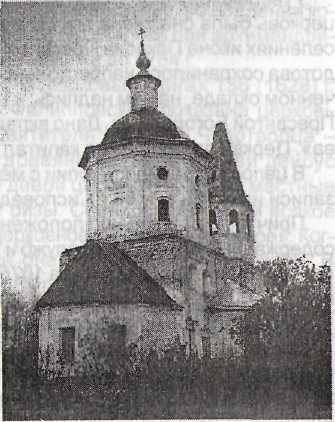 Ныне существующая каменная церковь в с. Ельцы, Покров тож, что на р. Шерне, была построена в 1748 г. Первое упоминание в документах о церкви в Ельцах относится к началу XVII в. В патриарших окладных книгах под 136 (1628) г отмечено: «церковь Покров Пресвятой Богородицы на реке Шерне... дани два алтына с полуденьгою...» В 162 (1654) г. дани в патриаршую казну положено 24 алтына с деньгою. С 170 (1662) по 175 (1667) г. церковная земля была дана на оброк частным лицам, следовательно, священника при церкви не было.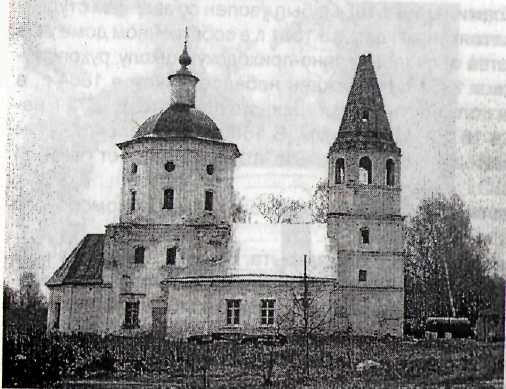 В XVIII в. вместо деревяннойцеркви московским купцом Пан-телеем Федотовым устроен каменный храм с такой же колокольней. По местному преданию, он освящён в 1748 г., антиминсы же на престолах освящены Феофи лак-том, епископом Переела веки м, в 1778 г. Дальнейших изменений в облике храма не было. Колокольня - с шатровым верхом.Престолов в храме три; в холодном- Покрова Пресвятой Богородицы, в тёплых приделах - Святителя Николая Чудотворца и Святых преподобных Зосимы и Савватия Соловецких.Над престолом главного храма была устроена сень на четырёх столпах, на царских вратах - резное изображение Тайной Вечери.Утварью, ризницей, святыми иконами и богослужебными книгами церковь была снабжена достаточно. Особенно чтилась в окрестных селениях икона Покрова Пресвятой Богородицы. От храмоздателя Федотова сохранилось напрестольное Евангелие в серебряном вызолоченном окладе, на нём надпись: «1751 г. построено в церковь Покрова Пресвятой Богородицы. Дано вкладу тщанием Пантелеймона Федотова». Церкви принадлежал капитал в 1050 руб.В целости хранились копии с метрических книг с 1805 г. (отдельные записи имелись с 1786 г.), исповедные росписи с 1795 г.Причта по штату было положено - священник и псаломщик. На их содержание получалось от служб и требоисправлений до 450 руб., процентов с причтового капитала 1075 руб., от земли пахотной и сенокосной до 100 руб., а всего 600 руб. в год.Дома у членов причта собственные на церковной земле. Земли при церкви: усадебной 400 сажен, под дорогами 875 сажен, под реками 1 десятин 300 сажен, под церковью и кладбищем 832 сажен, леса и кустарника 1 десятина 720 сажен, пахотной 22 десятины 60 934 сажен Кроме этого, графиней Шуваловой пожертвован причту луг - 1 десятина 2262 сажен.Приход состоял из с. Ельцы и деревень Наумове Михалёвка, Юрцево, Исаково, Орловка, Алёшино, в коих по клировым ведомостям числилось 536 душ мужского пола и 525 женского, все православные. В Ельцах имелась земская народная школа. Учащихся в 1894-1895 гг. было 39.В советское время церковь закрыта. В 1990-е гг. передана верующим, восстанавливается, в ней возобновлены богослужения.Рядом, в д. Дубровка, сохранилась придорожная часовня 2-й половины XIX в.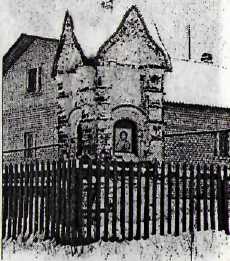 На территории поселения обнаружен курганный могильник, относимых археологами к  XIV-XII векам, около деревни Рязанки. 3.Характеристика памятников истории и культуры, их классификация, сохранность и использование. Особо охраняемые природные территории  МО Горкинское.Использование земельных участков и объектов капитального строительства устанавливаются Федеральным законом «Об особо охраняемых природных территориях» и Федеральным законом от 25.06.2002 N 73-ФЗ (ред. от 27.12.2018) "Об объектах культурного наследия (памятниках истории и культуры) народов Российской Федерации" - Памятники градостроительства и архитектуры       -Памятники археологии. Территория объекта культурного наследия Владимирской области или выявленного объекта культурного наследия – земли историко-культурного назначения, исторически и функционально связанные с объектом культурного наследия Владимирской области или выявленным объектом культурного наследия, граница, режим охраны и использования которых установлены с учетом требований государственной охраны объектов культурного наследия Владимирской области в порядке, определенном действующим законодательством.Использование земельных участков и объектов капитального строительства устанавливаются федеральным и областным законодательством в области охраны объектов культурного наследия.- Памятники градостроительства и архитектуры.На территориях объектов культурного наследия градостроительная деятельность допускается только в той мере, в какой она связана с нуждами этих объектов (восстановление, реставрация, реконструкция, инженерное обустройство и благоустройство) по специальному разрешению  Госоргана по охране объектов культурного наследия. Разрешенная градостроительная деятельность на этих территориях может осуществляться в рамках реставрации (реконструкции) существующих и восстановления (воссоздания) утраченных объектов недвижимости – ценных элементов объектов культурного наследия или строительства инженерных сооружений технического назначения, необходимых для эксплуатации самих объектов культурного наследия. Градостроительная деятельность, не связанная с нуждами объектов культурного наследия, на территориях объектов культурного наследия запрещена.Особый режим использования земель и градостроительный регламент в границах территории памятника предусматривают:  - запрещение строительства, за исключением применения специальных мер, направленных на сохранение и восстановление (регенерацию) историко-градостроительной или природной среды объекта культурного наследия;- ограничение капитального ремонта и реконструкции объектов капитального строительства и их частей, в том числе касающихся их размеров, пропорций и параметров, использования отдельных строительных материалов, применения цветовых решений, особенностей деталей и малых архитектурных форм;- ограничение хозяйственной деятельности, необходимое для обеспечения сохранности объекта культурного наследия, в том числе запрет или ограничение размещения рекламы, вывесок, построек и объектов (автостоянок, временных построек, киосков, навесов и т. п.), а также регулирование проведения работ по озеленению;- обеспечение пожарной безопасности объекта культурного наследия и его защиты от динамических воздействий;- сохранение и обеспечение гидрогеологических и экологических условий, необходимых для сохранности объекта культурного наследия;- благоустройство территории памятника, направленное на сохранение, использование и популяризацию объекта культурного наследия, а также на сохранение и восстановление градостроительных (планировочных, типологических, масштабных) характеристик его историко-градостроительной и природной среды;- иные требования, необходимые для обеспечения сохранности объекта культурного наследия в его историческом и ландшафтном окружении.   Памятники археологии. Под объектом (памятником) археологического наследия понимаются частично или полностью скрытые в земле или под водой следы существования человека в прошлых эпохах (включая все связанные с такими следами археологические предметы и культурные слои), основным или одним из основных источников информации о которых являются археологические раскопки или находки. Объектами археологического наследия являются в том числе городища, курганы, грунтовые могильники, древние погребения, селища, стоянки, каменные изваяния, стелы, наскальные изображения, остатки древних укреплений, производств, каналов, судов, дорог, места совершения древних религиозных обрядов, отнесенные к объектам археологического наследия культурные слои.представляют собой территории, где верхние напластования земли до материка, образовавшиеся в результате деятельности человека, содержат остатки исторической материальной культуры и являются памятником археологии.Ограничения на территории памятников археологии:- любые земляные работы могут производиться только при наличии письменного разрешения Госоргана по охране объектов культурного наследия, после получения от него согласования проектной документации и под его контролем. На территории участков, намеченных для производства работ, до их начала должны быть проведены охранные археологические исследования. Списокобъектов археологического и культурного наследия, расположенных на территории муниципального образованияГоркинское сельское поселение Киржачского районаЦели и задачи по сохранению объектов культурного наследияОбъекты культурного наследия подлежат государственной охране в целях предотвращения их повреждения, разрушения или уничтожения, изменения облика и интерьера, нарушения установленного порядка их использования, перемещения и предотвращения других действий, могущих причинить вред объектам культурного наследия, а также в целях их защиты от неблагоприятного воздействия окружающей среды и от иных негативных воздействий. Государственная охрана объектов культурного наследия включает в себя: 1) государственный учет объектов, обладающих признаками объекта культурного наследия в соответствии со статьей 33 Федерального закона от 25.06. 2002г. № 73-ФЗ (ред. от 03.07.2016, с изм. от 19.12.2016)  «Об объектах культурного наследия (памятниках истории и культуры) народов Российской Федерации», формирование и ведение реестра;2) проведение историко - культурной экспертизы;3) организацию исследований, необходимых для исполнения полномочий федерального органа охраны объектов культурного наследия, регионального органа охраны объектов культурного наследия, муниципального органа охраны объектов культурного наследия;4) установление ограничений (обременений) права собственности или иных вещных прав на объект культурного наследия требованиями в отношении объекта культурного наследия, разработанными в соответствии с настоящим Федеральным законом;5) установление ответственности за повреждение, разрушение или уничтожение объекта культурного наследия, незаконное перемещение объекта культурного наследия, причинение вреда объекту культурного наследия и осуществление действий, повлекших изменение предмета охраны данного объекта культурного наследия;6) разработку, согласование и утверждение в случаях и порядке, установленных настоящим Федеральным законом, проектов зон охраны объектов культурного наследия, а также согласование решений федеральных органов исполнительной власти, органов исполнительной власти субъектов Российской Федерации и органов местного самоуправления о предоставлении земель и об изменении их правового режима;7) установление требований к осуществлению деятельности в границах территории достопримечательного места, требований к градостроительным регламентам в границах территории достопримечательного места; установление особого режима использования земельного участка, в границах которого располагается объект археологического наследия;8) согласование проектной документации, необходимой для проведения работ по сохранению объекта культурного наследия;9) осуществление в случаях и порядке, установленных настоящим Федеральным законом, мер по обеспечению сохранности объектов культурного наследия, включенных в реестр, выявленных объектов культурного наследия либо объектов, обладающих признаками объекта культурного наследия, в ходе проведения изыскательских, проектных, строительных, хозяйственных работ, указанных в статье 30 настоящего Федерального закона работ по использованию лесов и иных работ;10) установление предмета охраны объекта культурного наследия, включенного в реестр, и границ территории такого объекта;11) установку на объектах культурного наследия информационных надписей и обозначений;12) выдачу в случаях и порядке, установленных настоящим Федеральным законом, задания на проведение работ по сохранению объекта культурного наследия и разрешения на проведение работ по сохранению объекта культурного наследия;13) утверждение отчетной документации о проведении работ по сохранению объекта культурного наследия;14) обследование и фотофиксацию один раз в пять лет состояния объектов культурного наследия, включенных в реестр, в целях определения мероприятий по обеспечению их сохранности;15) иные мероприятия государственной охраны объектов культурного наследия, включенных в реестр, выявленных объектов культурного наследия, проведение которых отнесено настоящим Федеральным законом и законами субъектов Российской Федерации к полномочиям соответствующих органов охраны объектов культурного наследия."         Сохранение объектов историко-культурного наследияНа территории муниципального образования сельское поселение Горкинское располагается ряд памятников исторического и культурного наследия.Согласно статье 3 Федерального закона от 25 июня 2002г. №73-ФЗ «Об объектах культурного наследия (памятниках истории и культуры) народов Российской Федерации»:1. К объектам культурного наследия (памятникам истории и культуры) народов Российской Федерации (далее - объекты культурного наследия) в целях Федерального закона относятся объекты недвижимого имущества возникшие в результате исторических событий, представляющие собой ценность с точки зрения истории,  градостроительства, науки и техники, являющиеся свидетельством эпох и цивилизаций, подлинными источниками информации о зарождении и развитии культуры.2. Объекты культурного наследия в соответствии с Федеральным законом об объектах культурного наследия подразделяются на следующие виды: - памятники - отдельные постройки, здания и сооружения с исторически сложившимися территориями.- ансамбли - четко локализуемые на исторически сложившихся территориях группы изолированных или объединенных памятников, строений и сооружений фортификационного, дворцового, жилого, общественного, административного, торгового, научного, учебного назначения, а также памятников и сооружений религиозного назначения (храмовые комплексы, дацаны, монастыри, подворья), в том числе фрагменты исторических планировок и застроек поселений, которые могут быть отнесены к градостроительным ансамблям ... центры исторических поселений или фрагменты градостроительной планировки и застройки ...Согласно Положению о зонах охраны объектов культурного наследия (памятников истории и культуры) народов Российской Федерации" (Постановление Правительства РФ от  31 августа 2015 г. N 972.) для объектов историко-культурного наследия должны быть разработаны, утверждены и внесены в единый государственный реестр объектов культурного наследия (памятников истории и культуры) народов Российской Федерации зоны охраны объектов историко-культурного наследия, определенные на основании проектов зон охраны историко-культурного наследия.Согласно тому же Положению на основании утвержденных границ зон охраны объектов историко-культурного наследия, внесенных в единый государственный реестр объектов культурного наследия (памятников истории и культуры) народов Российской Федерации определяются режимы использования земель и градостроительные регламенты в пределах названных зон.Для объектов, включенных в единый государственный реестр объектов культурного наследия (памятников истории и культуры) народов Российской Федерации (п.7 того же Положения), должны быть разработаны:- паспорт, где фиксируются имущественный состав памятника, его основные технические данные, предметная ценность и режим содержания; - проект зон охраны (в составе охранной зоны, зоны регулирования застройки и зоны охраняемого природного ландшафта);Зоны охраны – специально выделенные территории, предназначенные для обеспечения сохранности памятников и их среды, выявления их историко-художественной ценности и целесообразности использования. Зона охраны включает несколько контуров границ, для каждого из которых должны быть утверждены режимы градостроительной и хозяйственной деятельности. Эти действия должны обеспечивать режим сохранения памятника и регламентацию хозяйственной деятельности на сопредельных с ним участках. Однако на практике в большинстве случаев документация на памятник оформлена не в полном объеме, не утверждены зоны охраны. Особые сложности возникают при установлении зон охраны памятников археологии, поскольку археологические раскопки всегда несут в себе угрозу нарушения объекта охраны и требуют высокого уровня профессионализма. В целях сохранения на должном уровне объектов культурного наследия необходимо разработать проекты зон охраны объектов культурного наследия для территории населенных пунктов сельского поселения с режимами использования земель и градостроительных регламентов в границах данных зон.Границами зон охраны объекта культурного наследия являются линии, обозначающие территорию, за пределами которой осуществление градостроительной, хозяйственной и иной деятельности не оказывает прямое или косвенное негативное воздействие на сохранность данного объекта культурного наследия в его исторической среде. Границы зон охраны объекта культурного наследия могут не совпадать с границами территориальных зон и границами земельных участков. Соблюдение режимов использования земель и градостроительных регламентов в границах зон охраны объектов культурного наследия является обязательным при осуществлении градостроительной, хозяйственной и иной деятельности.Зоны охраны объектов культурного наследия В целях обеспечения сохранности объекта культурного наследия в его исторической среде на сопряженной с ним территории устанавливаются зоны охраны объекта культурного наследия: охранная зона, зона регулирования застройки и хозяйственной деятельности, зона охраняемого природного ландшафта.Необходимый состав зон охраны объекта культурного наследия определяется проектом зон охраны объекта культурного наследия.Охранная зона - территория, в пределах которой в целях обеспечения сохранности объекта культурного наследия в его историческом ландшафтном окружении устанавливается особый режим использования земель, ограничивающий хозяйственную деятельность и запрещающий строительство, за исключением применения специальных мер, направленных на сохранение и регенерацию историко - градостроительной или природной среды объекта культурного наследия. Зона регулирования застройки и хозяйственной деятельности - территория, в пределах которой устанавливается режим использования земель, ограничивающий строительство и хозяйственную деятельность, определяются требования к реконструкции существующих зданий и сооружений. Зона охраняемого природного ландшафта - территория, в пределах которой устанавливается режим использования земель, запрещающий или ограничивающий хозяйственную деятельность, строительство и реконструкцию существующих зданий и сооружений в целях сохранения (регенерации) природного ландшафта, включая долины рек, водоемы, леса и открытые пространства, связанные композиционно с объектами культурного наследия.Границы зон охраны объекта культурного наследия (за исключением границ зон охраны особо ценных объектов культурного наследия народов Российской Федерации и объектов культурного наследия, включенных в Список всемирного наследия), режимы использования земель и градостроительные регламенты в границах данных зон утверждаются на основании проекта зон охраны объекта культурного наследия в отношении объектов культурного наследия федерального значения - органом государственной власти субъекта Российской Федерации по согласованию с федеральным органом охраны объектов культурного наследия, а в отношении объектов культурного наследия регионального значения и объектов культурного наследия местного (муниципального) значения - в порядке, установленном законами субъектов Российской Федерации.Порядок разработки проектов зон охраны объекта культурного наследия, требования к режиму использования земель и градостроительным регламентам в границах данных зон устанавливаются Правительством Российской Федерации.Защитные зоны объектов культурного наследияНа основании ст.34.1 Федерального закона от 25.06.2002 №73-ФЗ защитными зонами объектов культурного наследия являются территории, которые прилегают к памятникам и ансамблям и в границах которых в целях обеспечения сохранности объектов культурного наследия и композиционно-видовых связей (панорам) запрещаются строительство объектов капитального строительства и их реконструкция, связанная с изменением их параметров (высоты, количества этажей, площади), за исключением строительства и реконструкции линейных объектов.Границы защитной зоны объекта культурного наследия устанавливаются:- для памятника, расположенного в границах населенного пункта, на расстоянии 100 метров от внешних границ территории памятника, для памятника, расположенного вне границ населенного пункта, на расстоянии 200 метров от внешних границ территории памятника;- для ансамбля, расположенного в границах населенного пункта, на расстоянии 150 метров от внешних границ территории ансамбля, для ансамбля, расположенного вне границ населенного пункта, на расстоянии 250 метров от внешних границ территории ансамбля.В случае отсутствия утвержденных границ территории объекта культурного наследия, расположенного в границах населенного пункта, границы защитной зоны такого объекта устанавливаются на расстоянии 200 метров от линии внешней стены памятника либо от линии общего контура ансамбля, образуемого соединением внешних точек наиболее удаленных элементов ансамбля, включая парковую территорию. В случае отсутствия утвержденных границ территории объекта культурного наследия, расположенного вне границ населенного пункта, границы защитной зоны такого объекта устанавливаются на расстоянии 300 метров от линии внешней стены памятника либо от линии общего контура ансамбля, образуемого соединением внешних точек наиболее удаленных элементов ансамбля, включая парковую территорию.Защитные зоны не устанавливаются для объектов археологического наследия, некрополей, захоронений, расположенных в границах некрополей, произведений монументального искусства, а также памятников и ансамблей, расположенных в границах достопримечательного места.         Кроме того, в соответствии со ст.30 Федерального закона от 25.06.2002 №73-ФЗ «Об объектах культурного наследия (памятниках истории и культуры) народов Российской Федерации» земельные участки, подлежащие воздействию земляных, строительных, мелиоративных, хозяйственных работ в случае, если орган охраны объектов культурного наследия не имеет данных об отсутствии на указанных землях объектов, обладающих признаками объекта культурного наследия являются объектами историко-культурной экспертизы.         Согласно п.3 ст. 31 вышеуказанного закона историко-культурная экспертиза путем археологической разведки проводится на земельных участках до начала землеустроительных, земляных, строительных, мелиоративных, хозяйственных и иных работ, осуществление которых может оказывать прямое или косвенное воздействие на объект культурного наследия.Меры по обеспечению сохранности объекта культурного наследия при проектировании и проведении землеустроительных, земляных, строительных, мелиоративных, хозяйственных и иных работПроектирование и проведение землеустроительных, земляных, строительных, мелиоративных, хозяйственных и иных работ осуществляются  при отсутствии на данной территории объектов культурного наследия, включенных в реестр, выявленных объектов культурного наследия либо при обеспечении заказчиком работ указанных в пункте 3 настоящей статьи требований к сохранности расположенных на данной территории объектов культурного наследия.В случае обнаружения на территории, подлежащей хозяйственному освоению, объектов, обладающих признаками объекта культурного наследия в соответствии со статьей 33 Федерального закона от 22.10.2014г. №315-ФЗ «Об объектах культурного наследия (памятниках истории и культуры) народов Российской Федерации», в проекты проведения землеустроительных, земляных, строительных, мелиоративных, хозяйственных и иных работ должны быть внесены разделы об обеспечении сохранности обнаруженных объектов до включения данных объектов в реестр в порядке, установленном Федеральным законом, а действие положений землеустроительной, градостроительной и проектной документации, градостроительных регламентов на данной территории приостанавливается до внесения соответствующих изменений. В случае расположения на территории, подлежащей хозяйственному освоению, объектов культурного наследия, включенных в реестр, и выявленных объектов культурного наследия землеустроительные, земляные, строительные, мелиоративные, хозяйственные и иные работы на территориях, непосредственно связанных с земельными участками в границах территории указанных объектов, проводятся при наличии в проектах проведения таких работ разделов об обеспечении сохранности данных объектов культурного наследия или выявленных объектов культурного наследия, получивших положительные заключения историко - культурной экспертизы и государственной экологической экспертизы.Объектами историко-культурной экспертизы являются:- выявленные объекты культурного наследия в целях обоснования целесообразности включения данных объектов в реестр;- земли, подлежащие воздействию земляных, строительных, мелиоративных, хозяйственных работ, предусмотренных статьей 25 Лесного кодекса Российской Федерации работ по использованию лесов (за исключением работ, указанных в пунктах 3, 4 и 7 части 1 статьи 25 Лесного кодекса Российской Федерации) и иных работ, в случае, если указанные земли расположены в границах территорий, утвержденных в соответствии с пунктом 34.2 пункта 1 статьи 9  Федерального закона №27-ФЗ от 25.06.2002г. «Об объектах культурного наследия(памятники истории и культуры) народов Российской Федерации»;- документы, обосновывающие включение объектов культурного наследия в реестр;- документы, обосновывающие исключение объектов культурного наследия из реестра;- документы, обосновывающие изменение категории историко-культурного значения объекта культурного наследия;- документы, обосновывающие отнесение объекта культурного наследия к историко-культурным заповедникам, особо ценным объектам культурного наследия народов Российской Федерации либо объектам всемирного культурного и природного наследия;- проекты зон охраны объекта культурного наследия;- проектная документация на проведение работ по сохранению объектов культурного наследия;- документация, за исключением научных отчетов о выполненных археологических полевых работах, содержащая результаты исследований, в соответствии с которыми определяется наличие или отсутствие объектов, обладающих признаками объекта культурного наследия, на земельных участках, подлежащих воздействию земляных, строительных, мелиоративных, хозяйственных работ, указанных в настоящей статье работ по использованию лесов и иных работ;- документация или разделы документации, обосновывающие меры по обеспечению сохранности объекта культурного наследия, включенного в реестр, выявленного объекта культурного наследия либо объекта, обладающего признаками объекта культурного наследия, при проведении земляных, мелиоративных, хозяйственных работ, указанных в настоящей статье работ по использованию лесов и иных работ в границах территории объекта культурного наследия либо на земельном участке, непосредственно связанном с земельным участком в границах территории объекта культурного наследия;- документация, обосновывающая границы защитной зоны объекта культурного наследия.     Сохранение объекта культурного наследия     Сохранение объекта культурного наследия в целях Федерального закона от 25 .06. 2002г. №73-ФЗ «Об объектах культурного наследия (памятниках истории и культуры) народов Российской Федерации», - направленные на обеспечение физической сохранности объекта культурного наследия ремонтно - реставрационные работы, в том числе консервация объекта культурного наследия, ремонт памятника, реставрация памятника или ансамбля, приспособление объекта культурного наследия для современного использования, а также научно - исследовательские, изыскательские, проектные и производственные работы, научно - методическое руководство, технический и авторский надзор.В исключительных случаях под сохранением объекта археологического наследия понимаются спасательные археологические полевые работы, осуществляемые в порядке, определенном статьей 45 Федерального закона от 25 июня 2002г. №73-ФЗ «Об объектах культурного наследия (памятниках истории и культуры) народов Российской Федерации» с полным или частичным изъятием археологических находок из раскопов.4. Ресурсный анализ и градостроительный потенциал территории МО      Горкинское.4.1. Население.      Численность постоянного населения МО сельское поселение Горкинское по состоянию на 1 января:Изменение численности населения поселения происходит как за счет естественного, так и за счет механического движения населения.Население муниципального образования по данным анкетного обследования составляет 2418 человек, в том числе в 1 населенном пункте с численностью более 1000 человек – 1052 человек или 43.5 % в 3 населенных пунктах с численностью более 100 человек – 1006 человек или 41.6 %, в 17 населенных пунктах с численностью менее 100 человек – 360 человек или 14.9 %.         В 3 населенных пунктах поселения постоянного населения нет (Красилово, Артемьево, Старково).         Если же рассматривать показатели изменения численности населения за 25 прошедших лет, то оказывается, что общая численность населения сократилась на 11,8%, в сравнении с аналогичными показателями по району, где численность населения сократилась на 9,9%. Независимо от количества населения большинство населенных пунктов являются убывающими (исключением являются деревни Лисицыно, Дубровка и Карпово, где численность стабилизировалась на уровне соответственно 1970г. деревни Ельцы, Илькино, Савино, где численность растет с 1970 г.). В целом по поселению за период 1979-2017 гг. наименьшее сокращение численности (исключая деревни Дубровка, Ельцы, Карпово, Илькино, Лисицыно, Савино, где численность увеличилась) произошло в п. Горка- 26,3 %.          В поселении в 1959 г. насчитывалось 12 населенных пунктов с численностью населения более 100 человек в каждом (при общем количестве населенных пунктов, имеющих постоянное население - 23, в 1970г. - 8 (23), 1983г.- 4(23), 2006 г. - 4(23), 2017г-4. Таким образом, в данном поселении процесс сокращения численности сельского населения не сказывается на формировании сети населенных мест, хотя и происходит разукрупнение большинства населенных пунктов.        Процесс сокращения численности сельского населения сказывается на формировании сети населенных мест, обуславливая самопроизвольную ликвидацию мельчайших и разукрупнение большинства населенных пунктов, как правило, независимо от их величины.        На протяжении 25 прошедших лет один населенный пункт имеет численность более 1000 чел.- это поселок Горка (несельскохозяйственный населенный пункт), более 100 человек- д. Илькино (центральная усадьба СПК"Коммунар"), д. Ельцы (центральная усадьба колхоза "Калинина"), д. Савино (бывшая бригада ГПК "Коммунар").Принимая во внимание, что населенные пункты с численностью до 100 чел. в силу своих демографических особенностей (дети составляют до 6,9 %) не могут расти за счет воспроизводства населения, то следует в перспективе ожидать их дальнейшего разукрупнения, а в последствии и ликвидации. Учитывая, что таких населенных пунктов (до 100 чел.) в поселении 80,9 %, необходимо проведение политики, направленной на поддержание этих населенных пунктов и обеспечения их жителям необходимых условий проживания.Удельный показатель плотности населенных пунктов в поселении составляет 1,5 населенных пункта на 10 кв. км территории, что выше районного показателя, составляющего 0,98 населенных пункта на 10 кв. км территории.Динамика численности населения.                                                                                                                                                                      Таблица 1                                                                                                                                                                      Показатели изменения численности населения.                                                                                                                                            Таблица 2В результате происходящего движения населения изменяется его демографический состав. Снижение темпов рождаемости привело к сокращению удельного веса группы детского возраста в 1,4 раза в целом по району, в 1,5 раза по городской местности, в 1,3 раза по сельской местности. Удельный вес лиц старших возрастов увеличился по городской местности в 1,6 раза, в целом по району в 1,3 раза, по сельской местности уменьшился в 1,1 раза.Группа лиц трудоспособного возраста уменьшилась по городской местности в 1,02 раза и увеличилась по сельской местности в 1,14 раза, в целом по району - в 1,01 раза.Сравнивая показатели по половой структуре населения поселения с областными, видно, что удельный вес мужчин по сельской местности несколько ниже, чем по области.Таким образом, анализ изменений в динамике численности населения и его демографической структуры за предшествующие годы выявил следующее:-  численность населения сокращается вследствие снижения темпов естественного прироста, а также оттока населения как из сельской, так и из городской местности.-   возрастная структура в сравнении с областной отличается более низким удельным весом населения в трудоспособном возрасте и группы детского возраста, более высоким удельным весом населения в нетрудоспособном возрасте.Сведения о числе постоянных хозяйств и численности постоянного населения МО Горкинское сельское поселение приводится в таблице 3. Сведения о числе постоянных хозяйств и численности постоянного населенияна 01 января 2016 года по администрации муниципального образования сельское поселение Горкинское Киржачского района Владимирской области.                                                                                                                             Таблица 3*) Могут иметь или не иметь документы о временном пребывании (свидетельства о регистрации по месту пребывания). Срок пребывания может быть определен со слов опрашиваемого при ежегодном обходе домов при уточнении списков.Численность населения за 2016- 2017 год по администрации МО сельское поселение Горкинское приведена в таблице 4.Численность населения за 2017г год по администрации МО сельское поселение Горкинское                                                                                                                                                                                                       Таблица 44.2. Народное хозяйство.     Структура народного хозяйства поселения характеризуется преобладанием сельскохозяйственного производства над промышленным.      Территория поселения является перспективным инвестиционным рынком. Факторы инвестиционной    активности направлены на создание новых производств, освоение новых технологий.      Производством сельскохозяйственной продукции на территории поселения занимаются крестьянские (фермерские) хозяйства, состоящих на самостоятельном балансе.             Сведения о производстве основных видов продукции животноводства и поголовье скота в натуральных показателях в хозяйствах всех категорий на 1 января 2016 года представлены в таблице 5.Сведения о производстве продукции животноводства и поголовье скота на 1 января 2016 года.                                                                                                                                          Таблица 54.3 Природные условия и ресурсы.Климат. Климат поселения умеренно-континентальный, с умеренно теплым летом, холодной зимой, короткой весной и облачной, часто дождливой осенью. Средняя годовая температура воздуха составляет +4.00С.Глубина снежного покрова 60 см, максимальная глубина промерзания почв 140 см, среднегодовое количество осадков составляет 561 мм, из которых половина выпадает за период с температурой выше 100С.Преобладающими являются ветры южного и юго-западного направлений. Скорость ветра в среднем составляет 4,4 м/сек.Климатические условия поселения благоприятны для хозяйственного и градостроительного освоения, не имеют планировочных ограничений.Рельеф. По характеру рельефа территория поселения представляет собой переход от возвышенных отрогов Клинско - Дмитровской гряды (абсолютные высоты 170-200 метров над уровнем моря) к Киржачской зандровой равнине (абсолютные высоты 140-150 метров над уровнем моря).Северная часть по геоморфологическим признакам определяется как моренно-эрозионная Дубнинско- Нерлинская равнина, приурочена к восточному склону Клинско-Дмитровской гряды и отличается увалисто-холмистым рельефом с ярко-выраженной овражно-балочной сетью.Киржачская зандровая равнина отличается слабо-волнистым рельефом поверхности, значительной заболоченностью.Долины рек извилистые, склоны умеренные, местами крутые, слабо расчлененные неглубокими оврагами и долинами притоков. Заболоченные территории находятся в юго-западной части района.   Гидрография, гидрогеология.Основными реками на территории муниципального образования сельское поселение Горкинское являются Киржач, Шерна.Река Киржач образуется слиянием рек М.Киржач и Б.Киржач близ деревни Ивашево. Долина в пределах района имеет ящикообразную форму со слабоврезанными склонами коренных берегов в пойму. Ширина долины от 200 до 700 м, склоны высотой от 6 до 9 м, пологие на участках с широкой развитой поймой и обрывистые в местах, подмываемых течением реки, близко подходящей к коренному берегу. Затапливаемая пойма почти горизонтальная, ровная, имеет ширину от 150 до 500 м. Затапливается на всю ширину лишь в годы наибольшего подъема весенних вод. Меженное русло реки очень извилистое, ширина реки от 18 до 45 м. Пойменная терраса реки, достигающая в районе города 250-800 м ширины, изрезана многочисленными озерами и старицами, местами заболочена, а местами поросла кустарником. Русло реки извилистое, образующее крупные меандры, шириной 25-60 м. Берега русла крутые, местами обрывистые, высотой от 2 до 4,5-5 м. В пределах территории города в р. Киржач слева впадает небольшая речка Вахчелка, в устье которой образован пруд.Река Шерна образуется слиянием рек Молокча и Серая близ деревни Рязанки. Долина реки слабоизвилистая, ящикообразная, с плоским широким дном и преобладающей шириной 3-3,5 км, наибольшей 4,8 км. Умеренно крутые береговые склоны слабо расчленены неглубокими оврагами и долинами притоков и имеют высоту 15-25м, местами 30-35м. Русло реки (выше.впадения реки Мележа) умеренно извилистое с отдельными прямолинейными плесами, преобладающей шириной 20-30м, глубиной 1-1,5 м, иногда зарастает водной растительностью.          Основным эксплуатационным водоносным горизонтом в районе является ассельско-клязьменский водоносный горизонт, приуроченный к карбонатным породам нижней перми и верхнего карбона. Мощность горизонта от 35 до 60 метров, глубина залегания от 40 до 80 метров под толщей четвертичных, меловых глинистых песков и юрских глин. Воды ассельско - клязьминского водоносного горизонта являются источником хозяйственно-питьевого и производственного водоснабжения г. Киржача.Кроме того, в поселении есть скважины, оборудованные на водоносный горизонт четвертичных аллювиально - флювиогляциональных отложений. Горизонт является дополнительным и используется в сельских населенных пунктах. Глубина скважин на четвертичный водоносный горизонт 12-30 м.На территории муниципального образования гидротехнические сооружения отсутствуют.Геологическое строение В геологическом отношении район работ изучен достаточно хорошо. Поиски и разведка месторождений полезных ископаемых проводились здесь начиная с 20"х -30х годов прошлого века. За это время выявлены месторождения торфа, опок, трепелов, песков, глинистого сырья для производства кирпича и керамзита. В 1964-75 гг. на территории района работ проведена комплексная геолого-гидрогеологическая съемка масштаба 1:200000, по результатам которой изданы государственные карты того же масштаба (Гоффеншефер, лист 0-37-ХХХШ), в объяснительной записке к которым подробно изложены и обобщены результаты всех проводившихся здесь геологических, гидрогеологических и геофизических исследований.При выполнении тематических работ «Составление схематических геологических и гидрогеологической карт Киржачского района масштаба 1:50000 с обзором разведанных месторождений и элементами прогноза на полезные ископаемые» (Гребенщиков B.C., Альшаев Н.А.,1991) и «Ревизионное обследование разрабатываемых и неразрабатываемых месторождений, действующих и заброшенных карьеров во Владимирской области» (Конина З.М., 1996г.) были проанализированы и систематизированы все материалы о проводившихся здесь послесъемочных геологоразведочных работах и их результатах.В структурном отношении территория района работ расположена в южной части Московской синеклизы.В геологическом строении района работ принимают участие юрские и меловые отложения и четвертичные образования.Юрская системаЮрская система представлена только верхним ярусом. Данные отложения распространены в районе повсеместно, выходят на дочетвертичную поверхность в долине р. Киржач.Верхний отдел Волжский ярус (J3V2-3)Волжский ярус представлен средневолжским и верхневолжским подъярусами и сложен в нижней части черными сильно алевритистыми глинами, в верхней - зеленовато-серыми мелкозернистыми песками с желваками фосфоритов и редкими прослоями песчаников. Мощность яруса- 15-20 м.Меловая системаМеловая система в районе участка работ представлена нижним отделом, валанжинским, готерив-барремским и аптским ярусами.Валанжинский ярус (Kv) сложен зеленовато-серыми кварцевыми мелкозернистыми песками, в подошве которых нередко присутствуют линзовидные прослои мощностью 0,02-0,1м коричневых и серых песчанистых глин, а так же желваки фосфоритов. Мощность валанжинского яруса 15-20 м.Готерив-барремский ярусы (K1h-br) представлены песчано-глинистыми отложениями. В наиболее полных разрезах они состоят из трех пачек: нижней глинистой, сложенной темно-серыми слюдистыми глинами, средней, представленной тонко -мелкозернистыми песками, и верхней, сложенной тонкопереслаивающимися, сильно слюдистыми глинами и алевритами. Мощность данных отложений составляет от 5-7 м до 25 м.Аптский ярус (K1a) представлен однородной толщей песков серой окраски. Пески кварцевые, слюдистые, мелкозернистые со значительной примесью тонкозернистых. Довольно часто пески сцементированы в песчаники различной крепости мощностью 0,1-0,3 м. Средняя мощность яруса - 10-12 м.Четвертичная системаЧетвертичная система в районе работ представлена средним и верхним отделами и современными образованиями.Среднечетвертичные отложения. Водно-ледниковые отложения времени отступания московского ледника (ƒ, ℓqsIIms) сложены мелкозернистыми полевошпат-кварцевыми песками, содержащими незначительную примесь гравия и гальки различцых пород. В основании залежи местами наблюдается скопление гравийно-галечного материала. Мощность отложений составляет 1-12м.Аллювиально-флювиогляциальные отложения III надпойменной террасы (a, ƒ)3 IIms) широко развиты в районе работ по рекам Киржач, Шерна и их притокам. Поверхность террасы плоская, ровная, возвышается над урезом воды на 20-25 м. Аллювий ее представлен разнозернистыми песками, супесями и суглинками, содержащими незначительную примесь гравийного и галечного материала. Цвет пород светло-серый, желтовато- и голубовато-серый. Мощность аллювия изменяется от 1,5 до 10-12 м. Терраса цокольная. Цоколь высотой 20 м сложен днепровской мореной или дочетвертичными отложениями.Верхнечетвертичные отложения. Аллювиальные отложения первой и второй надпойменных террас (a1 III V2-3), (a2 III V) представлены разнозернистыми песками средней мощностью соответственно 12-17 м и 3-5 - 10 м и развиты узкими полосами вдоль рек Киржач и Шерна.Современные отложения представлены и аллювиальными отложениями рек ручьев и болотными образованиями.Аллювиальные отложения (а IV) развиты по долинам рек и ручьев и представлены серыми мелкозернистыми песками.Болотные отложения (h IV) залегают на отложениях III - ей надпойменной террасы и в поймах рек Киржач и Шерна и представлены в основном торфом, реже иловатыми суглинками и глинами. Мощность их обычно не превышает 5-7 м.4.4.  Природный потенциал.Перечень месторождений полезных ископаемых на территории Киржачского районаМинерально-сырьевые ресурсы территории Киржачского района.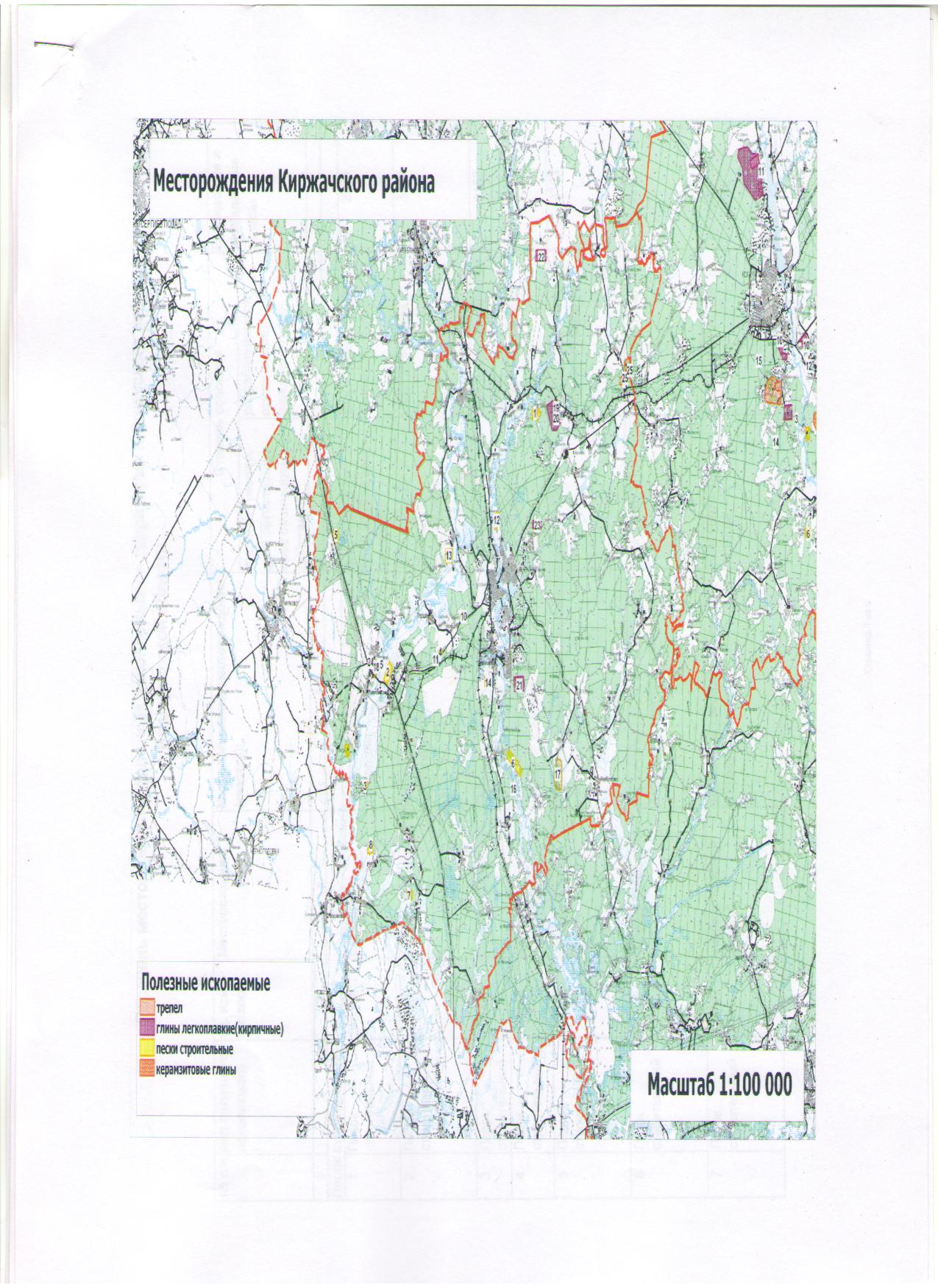 Земельные ресурсы.На территории района преобладают дерново-подзолистые почвы, подразделяющиеся по особенностям развития подзолистого горизонта на дерново-подзолистые, дерново-среднеподзолистые и дерново-сильноподзолистые. По механическому составу преобладают легкие почвы - песчаные и супесчаные (южная часть района), обладающие крайне низким естественным плодородием (содержание гумуса – до 1%). Значительную часть территории занимают также дерново-подзолистые почвы легко - среднесуглинистые механического состава – содержание гумуса в них 1,5 – 2%.В северо-восточной части района, на границе с Владимирско-Суздальским Опольем, находятся светло-серые лесные оподзоленные почвы. Мощность гумусового горизонта около 30-40 см. Содержание гумуса достигает 3-5%.В поймах рек сформировались аллювиальные луговые кислые почвы с высоким содержанием гумуса 3-3,5%.В притеррасных частях пойм крупных рек и в поймах небольших речек преобладают аллювиально-болотные иловато-перегнойно-глеевые почвы.Пахотные угодья района расположены на дерново-подзолистых почвах (чуть более 50% на бедных песчаных и супесчаных, остальные на более плодородных суглинистых).Более половины территории района занимает лесная и древесно-кустарниковая растительность. Их доля в структуре земельных угодий – 58 %. 

Водные ресурсы.Гидрографическая сеть района представлена реками и ручьями с преимущественным питанием за счет таяния снегов, летних осадков, грунтовых вод. Основными реками района являются Киржач, Шерна и левые притоки р. Киржач: Вахчилка, Шередарь. Река Киржач образуется слиянием рек М. Киржач и Б. Киржач.В качестве источников питьевого водоснабжения используются, в основном, воды подземных водоносных горизонтов. Их качество соответствует хозяйственно-питьевым требованиям. Основным эксплуатационным водоносным горизонтом в районе является ассельско-клязьменский водоносный горизонт. Мощность горизонта от 35 до 60 метров, глубина залегания от 40 до 80 метров под толщей четвертичных, меловых глинистых песков и юрских глин. 

Лесные ресурсы.По лесорастительным условиям Киржачский район расположен в подрайоне сосновых лесов Мещерской и Балахнинской низин Южно-Центрального района подзоны смешанных лесов. Район относится к первому агроклиматическому и ко второму (Мещерскому) лесохозяйственному району Владимирской области.Коренные типы лесов в районе: елово-широколиственные и сосновые.Общая площадь лесов Киржачского района составляет 66,3 тыс. га или 58 % от общей площади района.Минеральные ресурсы.Киржачский район не располагает большим многообразием полезных ископаемых по сравнению с территорией Владимирской области. Тем не мене недра района содержат определенный ассортимент нерудного минерально-строительного сырья в виде месторождений: строительных песков, кирпичных и керамзитовых глин, торфа, трепелов для производства термолита и кирпича, а так же запасы пресных и минеральных вод.Состояние и перспективы развития сырьевой базы района по видам сырья на настоящее время могут характеризоваться следующими данными: 

Пески строительные.Основной сырьевой базой можно считать месторождения и проявления в различной степени подготовленные к разработке:Илейкино в пойме реки Большой Киржач – 19,805 млн. куб. метров.Ельцы – 19,1 млн. куб. метров.Заболотье – 4,1 млн. куб. метров.Аленино – 1,5 млн. куб. метров.Красный Огорок – 3,9 млн. куб. метров.Перспективы выявления крупных и средних месторождений песков и строительных значительны и связаны с долинами рек Шерна и Киржач западной частью района, примыкающей к Московской области.Основное использование песков в строительстве для кладочных и штукатурных растворов, в качестве мелкого заполнителя в бетоны марки «150», для строительства дорог, производства силикатных изделий. Пески тонкие, мелкие. Возможно выявление песков средней крупности с модулем крупности 1,4 - 2,4, а так же формовочных песков. Запасы формовочных песков по мелким месторождениям Вахчинское, Федоровское, Красный угол в суммарном объеме составляют до 1,5 млн. тонн. 

Кирпичные глины и суглинкиДействующий кирпичный завод фирмы «Винербергер-Кирпич» п. Кипрево надежно обеспечен сырьевой базой Кипревского месторождения глин и трепельными глинами Желдыбинского и Афанасовского месторождений.Значительные перспективы вовлечения в кирпичное производство представляет рясницинское месторождение кирпичных суглинков, из которых по результатам полузаводских испытаний возможно получение кирпича полнотелого и с пустотами марки «125 - 250». Запасы месторождения оценены – 15-20 млн. куб. метров. Перспективы на кирпичные суглинки – северо–восточная часть района. 

Глины для производства керамзитаКерамзитовым сырьем район обеспечен запасами месторождения Кипревское II. Перспективы выявления новых месторождений связаны с верхнее-альбскими глинами в центральной и северо-восточной частях района, а так же в районе д. Кипрево и д. Желдыбино.Трепела и опокиРазведанные запасы трепелов уже и сейчас велики. Желдыбинское и афанасовское месторождения по существу составляют единое крупное месторождение с запасами порядка 100 млн. тонн. Прирост запасов возможен за счет доразведки прилегающих площадей.При необходимости запасы трепелов и опок могут быть значительно увеличены за счет разведки новых перспективных площадей, выявленных на севере района у д. Ресницыно и в его восточной части у д.д. Бельцы, Митино и Маринкино.Трепела и опоки сантонского яруса, пригодные как высококачественная гидравлическая добавка к цементам и в качестве сырья для производства термолита, а так же легковесного и теплоизоляционного строительного кирпича.
ТорфБольшая часть торфяных месторождений, выявленных в Киржачском районе в настоящее время выработана. Вместе с тем оставшиеся месторождения и проявления могут служить сырьевой базой для разработки. Перспективы выявления новых запасов торфа значительны в восточной части района.Подземные водыПо гидрогеологическим условиям района основным источником централизованного водоснабжения населенных пунктов и промышленных предприятий является клязьменско-ассельский водоносный горизонт. Глубина залегания кровли горизонтов от 36-70 до 160 метров обеспечивает водоснабжение скважинами с удельным дебитом 2-5 л/сек., достигая 120 л/сек.Воды горизонта бактериологически чистые, пресные с минерализацией 0,2 -0,6 г/л, гидрокарбонатные, кальциево-магниевые, с общей жесткостью 4-6 мг-экв/л.В более глубоких горизонтах при глубинах 300-400 м возможно нахождение минеральных вод, а на глубинах 700-12—м рассолов.Леса.Леса, на территории муниципального образования принадлежат РФ. Контролем за соблюдением  лесного законодательства на территории Киржачского района занимается ГКУ ВО «Киржачское лесничество».Общая площадь лесов Киржачского лесничества по данным государственного лесного реестра составляет 68973 га.Выполнением лесохозяйственных мероприятий занимаются арендаторы лесных участков на основании договоров аренды и Александровский филиал ГАУ ВО «Владлесхоз».Таблица 6                                               Распределение лесов по лесовладельцам.                                                                                                                                                 Таблица 7Ограничение использования по видам целевого назначения лесов.Леса ГКУ ВО «Киржачское лесничество» по своему целевому назначению относятся к защитным и эксплуатационным лесам. Целевое назначение защитных лесов определено статьей 12 Лесного кодекса РФ, защитные леса подлежат освоению в целях сохранения средообразующих, водоохранных, защитные санитарно-гигиенических, оздоровительных и иных полезных функций лесов с одновременным использованием лесов при условии, если это использование совместимо с целевым назначением защитных лесов и выполняемыми ими полезными функциями. Ограничения использования лесов регламентируются статьей 27 лесного кодекса РФ (№200-ФЗ).Согласно статье 102 Лесного кодекса РФ, на территории лесничества выделены:1. Леса, выполняющие функции защиты природных и иных объектов:- зеленые зоны - 3219 га;- защитные полосы  лесов, расположенные вдоль железнодорожных путей общего пользования, федеральных автомобильных дорог общего пользования, автомобильных дорог общего пользования, находящихся в собственности субъектов Российской Федерации - 5565 га; - лесопарковые зоны - 4653 га; 2. Ценные леса:- запретные полосы лесов, расположенных вдоль  водных объектов – 19165 га.I. На основании лесохозяйственного регламента ГКУ ВО «Киржачское лесничество» в категории защитности «Защитные леса. Леса, выполняющие функции защиты природных и иных объектов» запрещается проведение сплошных рубок лесных насаждений, за исключением случаев, предусмотренных п. 4 статьи 17 и ч. 5.1. статьи 21 Лесного кодекса и случаев установления правового режима зон с особыми условиям использования территории на которых расположены соответствующие леса.1. В категориях защитности «Защитные леса. Леса, выполняющие функции защиты природных и иных объектов. Защитные полосы  лесов, расположенные вдоль железнодорожных путей общего пользования, федеральных автомобильных дорог общего пользования, автомобильных дорог общего пользования, находящихся в собственности субъектов Российской Федерации» - запрещается:       - создание лесоперерабатывающей инфраструктуры;      - создание лесных плантаций и их эксплуатация;- выращивание лесных плодовых, ягодных, декоративных растений, лекарственных растений.2. В категории защитности «Защитные леса. Леса, выполняющие функции защиты природных и иных объектов. Зеленые зоны» -  запрещается:- использование токсичных химических препаратов для охраны и защиты лесов, в том числе в научных целях;- осуществление видов деятельности в сфере охотничьего хозяйства;- ведение сельского хозяйства, за исключением сенокошения и пчеловодства, а также возведение изгородей в целях сенокошения и пчеловодства;- создание лесных плантаций;- разработка месторождений полезных ископаемых за исключением лесных участков, в отношении которых лицензии на использование недрами, получены до дня введения в  действие Лесного кодекса Российской Федерации, на срок, не превышающий срока действия таких лицензий;                                                                                           - размещение объектов капитального строительства, за исключением гидротехнических сооружений, линий связи, линий электропередачи, подземных трубопроводов.3. В категории защитности «Защитные леса. Леса, выполняющие функции защиты природных и иных объектов. Лесопарковые зоны», запрещается:- проведение сплошных рубок, за исключением тех случаев, когда выборочные рубки не обеспечивают замену лесных насаждений, утрачивающих свои средообразующие, водоохранные, санитарно-гигиенические, оздоровительные и иные полезные функции, на лесные насаждения, обеспечивающие сохранение целевого назначения защитных лесов и выполняемых ими полезных функций (ч. 4 ст. 17 и ч. 5.1 ст. 21 Лесного кодекса РФ);- использование токсичных химических препаратов для охраны и защиты лесов (п. 10 приказа Минсельхоза России от 06.11.2010 № 543), в том числе в научных целях; - осуществление видов деятельности в сфере охотничьего хозяйства; - ведение сельского хозяйства, за исключением сенокошения и пчеловодства, а также возведение изгородей в целях сенокошения и пчеловодства; - разработка месторождений полезных ископаемых за исключением лесных участков, в отношении которых лицензии на пользование недрами, получены до дня введения в действие Лесного кодекса Российской Федерации, на срок, не превышающий срока действия таких лицензий; - размещение объектов капитального строительства, за исключением гидротехнических сооружений, линий связи, линий электропередачи, подземных трубопроводов.II. В категории защитности «Ценные леса» запрещается проведение сплошных рубок лесных насаждений за исключением случаев, предусмотренных п. 4 статьи 17 Лесного кодекса. 1. В категории защитности «Ценные леса. Запретные полосы лесов, расположенные вдоль водных объектов» запрещается:  - использование химических препаратов; - создание лесоперерабатывающей инфраструктуры; - создание лесных плантаций и их эксплуатация; - выращивание лесных плодовых, ягодных, декоративных растений, лекарственных растений.Площадь эксплуатационных лесов 36371 га - ограничения в виде особо защитных участков (ОЗУЛ).В ГКУ ВО «Киржачское лесничество» используются лесоустроительные материалы: - ФГУП «Московское государственное лесоустроительное предприятие», 2004-2005 гг.; - ЦГЛП «Центрлеспроект» 2000-2002 гг.;- РДЛУП «Гомельлеспроект», 2014года.Ограничения по видам особо защитных участков леса На особо защитных участках лесов (ОЗУЛ) осуществляется особый режим пользования согласно статье 107 Лесного кодекса РФ и приказа Рослесхоза от 14.12.2010  № 485 «Об утверждении Особенностей использования, охраны, защиты, воспроизводства лесов, расположенных в водоохранных зонах, выполняющих функции защиты природных и иных объектов, ценных лесов, а также лесов, расположенных на особо защитных участках лесов».На особо защитных участках лесов запрещается проведение сплошных рубок, за исключением случаев, предусмотренных ч.4 ст.17 и ч. 5.1 ст. 21 Лесного кодекса РФ (если выборочные рубки не обеспечивают замену лесных насаждений, утрачивающих свои средообразующие, водоохранные, санитарно-гигиенические, оздоровительные и иные полезные функции, на лесные насаждения, обеспечивающие сохранение целевого назначения защитных лесов и выполняемых ими полезных функций). Выборочные рубки допускаются только в целях вырубки погибших и поврежденных лесных насаждений.На особо защитных участках лесов выполнение работ по геологическому изучению недр, строительству линий электропередачи, линий связи, дорог, трубопроводов, других линейных объектов, гидротехнических сооружений и специализированных портов допускается в случае отсутствия других вариантов возможного размещения указанных объектов.На особо защитных участках лесов не допускается интродукция видов (пород) деревьев, кустарников, лиан, других лесных растений, которые не произрастают в естественных условиях в данном лесном районе.                                                                                                               Таблица 8.В условиях избыточного антропогенного воздействия на окружающую среду одной из наиболее эффективных форм охраны природы является создание особо охраняемых природных территорий и установление специального режима их охраны.Особо охраняемые природные территории (далее ООПТ), согласно Федеральному закону от 14.03.1995  №33-ФЗ «Об особо охраняемых природных территориях», - это участки земли, водной поверхности и воздушного пространства над ними, где располагаются природные комплексы и объекты, которые имеют особое природоохранное, научное, культурное, эстетическое, рекреационное и оздоровительное значение, которые изъяты решениями органов государственной власти полностью или частично из хозяйственного использования и для которых установлен режим особой охраны.Создание ООПТ и последующее ограничение хозяйственной деятельности снижает антропогенное воздействие на ценные природные комплексы и отдельные природные объекты и, таким образом, обеспечивает наилучшую их сохранность.Для всех особо охраняемых природных территорий следует исключить: - преобразование природных ландшафтов;- строительство жилья и объектов рекреации (в том числе – садово-дачных поселков) вне населенных пунктов;- дробление лесных массивов новой дорожной сетью и линейными коммуникациями; - передачу в аренду и частную собственность земли, лесов и других природных ресурсов.4.5.  Планировочная организация территории.           Транспортными планировочными осями поселения являются железная дорога Александров-Орехово-Зуево, главная транспортная планировочная ось района, автомобильная дорога регионального значения а/д Киржач-Александров, второстепенная транспортная планировочная ось района и автомобильные дороги межмуниципального значения а/д Илькино- Савино-Слободка, а/д Ельцы- Василево- Горка, а/д Слободка- Бардово, а/д Ельцы- Наумово выполняющие внутрипоселенческие функции.Располагая высоким социально- культурным потенциалом поселок Горка выполняет функции центра поселения, так как может предоставить населению широкий комплекс услуг по выбору мест приложения труда, стандартных видов эпизодического обслуживания.Таким образом, поселок Горка является главным опорным, организующим центром расселения данного поселения, располагающим развитым экономическим и социально- культурным потенциалом.            Населенные пункты имеют значительные различия как по численности проживающего в них населения, так и по народнохозяйственной специализации, уровню производственного и социально-культурного потенциала. Расстояние между населенными пунктами составляет от 0,5 до 4 км.             Природно-ландшафтную структуру территории формируют реки Киржач, Шерна и их притоки. Эти водотоки оказали большое значение при формировании системы расселения и отдыха населения. Вдоль рек расположены большинство сельских населенных пунктов, размещаются учреждения отдыха и многочисленные садовые товарищества.Анализ сложившейся планировочной структуры поселения позволяет сделать следующие выводы:- большинство населенных пунктов теряет свое население независимо от их местоположения на территории, отношения к транспортным магистралям и городу-сеть населенных пунктов поселения имеет особенность — населенные пункты различного профиля образуют агломерации: Горка- Семеновское, Савино- Ивашево, Рязанки- Кпимово-Бельково, Карпово-Василево, Ельцы-Наумово- населенные пункты с численностью до 50 чел. составляют более половины всех населенных пунктов поселения, все они (за исключением деревень Карпово и Лисицыно) являются убывающими, в перспективе они либо исчезают, либо превращаются в "дачные поселки" без постоянного населения (как Красилово, Михали, Артемьево, Старково), либо становятся населенными пунктами с количеством дачных хозяйств превышающих хозяйства с постоянным населением. -в населенных пунктах этой категории производственные объекты есть только в деревнях Василево, Дубровка, Перегудово, Ивашево, Лисицыно- в 50 % населенных пунктов этой категории трудоспособное население составляет малую долю (не более 6 человек), не способную обеспечить даже минимальный объем производства, в 6,2% населенных пунктов- трудоспособного населения нет и лишь в 43,8% населенных пунктов- трудоспособное население составляет от 10 до 20 человек. - вся производственная база размещена в 9 населенных пунктах, а объекты производственной базы с численностью более 30 чел. лишь в поселке Горка-населенные пункты, имея трудоспособное население более 20 человек, либо вообще не имеют производственных объектов, либо имеют производство, которое возможно обеспечить значительно меньшим количеством работающих. Такое положение вызывает необоснованные трудовые поездки, а в последствии и миграцию населения.      Функциональное зонирование Горкинского муниципального образования предусматривает выделение зон различного функционального назначения, определяя приоритетный вид хозяйственного использования территории.      В настоящее время на территории Горкинского муниципального образования можно выделить следующие функциональные зоны: - зона сельского строительства, включающая территории сельских населенных пунктов, - сельскохозяйственные территории, включающие земли сельхозпредприятий, подсобных хозяйств, крестьянских фермерских хозяйств, садоводческих некоммерческих товариществ и т.д., - зона преимущественного рекреационного использования - лесопарковая и лесохозяйственные зеленые зоны, зоны отдыха     - лесные территории,- транспортные, промышленные и коммунально-складские территории, - водные территории             Положительным фактором функционального зонирования территории является разнообразие функциональных зон, что обусловлено природными условиями.Оценка территории Горкинского муниципального образования для уточнения и изменения его границ проводилась с учетом границ существовавших сельских округов, исторически сложившихся земель населенных пунктов, прилегающих к ним земель общего пользования, территорий традиционного природопользования населения, рекреационных земель, земель для развития поселений, местных традиций и сложившейся социальной инфраструктурой.Границы населенных пунктов оценивались с учетом пешеходной доступности от населенного пункта, входящего в поселение до административного центра этого поселения и обратно в течение рабочего дня для жителей всех населенных пунктов этого поселения (продолжительность рабочего дня 8 часов, нормативная скорость пешехода 4 км /час, допустимая сверхнормативная скорость пешехода 5-6 км в час.) 5.Территориальная организация расселения.            Современную систему расселения на территории поселения формируют исторически сложившиеся земли 2 поселков, 1 села, 1 станции и 20 деревень, прилегающие к ним земли общего пользования, рекреационные земли, земли для развития поселения.            В структурно-планировочном отношении развитие системы расселения в поселении характеризуется измельчанием населенных пунктов при укрупнении незначительного их числа.           Если же рассматривать показатели изменения численности населения за 25 прошедших лет, то оказывается, что общая численность населения сократилась на 11,8%, в сравнении с аналогичными показателями по району, где численность населения сократилась на 9,9%. Независимо от количества населения большинство населенных пунктов являются убывающими (исключением являются деревни Лисицыно, Дубровка и Карпово, где численность стабилизировалась на уровне соответственно 1970г. и 79г., деревни Ельцы, Илькино, Савино, где численность растет с 1970 г.). В целом по поселению за период 1979-2016 гг. наименьшее сокращение численности (исключая деревни Дубровка, Ельцы, Карпово, Илькино, Лисицыно, где численность увеличилась) произошло в п. Горка- 26,3 %           Средний размер сельского населенного пункта составляет 102 человека.           Сеть населенных пунктов имеет особенность – населенные пункты различного профиля образуют сельские агломерации.           Анализируя сложившуюся систему расселения поселения можно отметить положительные ее особенности:- развитая поселенческая сеть со сложившейся иерархической структурой населенных пунктов,- развитая сеть автомобильных дорог,- получившая развитие тенденция дачного строительства в сельских населенных пунктах, что создает условия их сохранения как элементов системы расселенияи отрицательные:- подорванная демографическая база сельских населенных пунктов с численностью до 100 человек, где проживает преимущественно население старших возрастов и как следствие невозможность их самовосстановления и развития-  отсутствие мест приложения труда в рядовых селах         Исторически сложившееся расселение в сельской местности, его территориальная структура уже не соответствует  изменившейся здесь социально- экономической ситуации. Значительная часть сельского населения, а именно 87 %, живет в населенных пунктах с численностью более 100 человек, здесь же находятся и основные объекты культурно- бытового обслуживания.Наибольшее же количество населенных пунктов (с постоянным населением) относятся к населенным пунктам с численностью менее 100 человек, где проживает 13 % сельского населения, что затрудняет организацию современного культурно-бытового обслуживания.      Поэтому одним из важнейших направлений является создание планировочной структуры и функциональной организации территории, обеспечивающих оптимальные условия для комплексного развития территориального управления, производительных сил, транспортных сетей, сохранения и улучшения природной среды, а также последовательное повышение благоустройства жилищ, развитие сферы обслуживания, инженерное обустройство территории.6.  Транспорт и дорожная сеть.Муниципальное образование сельское поселение Горкинское обслуживается автомобильным видом транспорта, посредством которого обеспечиваются внешние и внутрирайонные транспортно- экономические связи.        Пассажирские перевозки на автомобильном транспорте осуществляются частными перевозчиками.        Общее количество пассажирских перевозок за 2017г., составляет: по пригородным маршрутам - 432,4 тыс. пасс, по городским маршрутам- 746,3 тыс. пасс, по междугородним маршрутам- 288,1тыс. пасс.        Пассажирооборот автобусного транспорта общего пользования составил 62,8 млн.пассажиро-километров или 95% к уровню 2015г. Автобусным транспортом в 2017г. во всех видах сообщения выполнено 52,9 тысяч рейсов (97,5% от предусмотренных расписанием) с регулярностью движения автобусов - 97,3%.В таблице 9 приводится перечень пригородных маршрутов.                                              Таблица 9      В организации пассажирского транспорта имеются некоторые недостатки: большие интервалы движения на автобусных маршрутах, не прямолинейность маршрутной сети.Общая протяженность автодорог с твердым покрытием в районе на (01.01.2015г.) составляет 280,8 км, из них с усовершенствованным покрытием 205.2 км.Техническая характеристика автодорог района приведена в таблице 10.Плотность автодорог с твердым покрытием составляет 25,9 км /1000кв. км территории, то есть за двадцать прошедших лет увеличилась в 1,3 раза.По своей качественной структуре сложившаяся транспортная сеть отстает от нормативов.                                                                                                                                                                                    Таблица 10Установление и использование придорожных полос автомобильных дорог общего пользования регионального и межмуниципального значения.       Придорожные полосы автомобильной дороги общего пользования регионального или межмуниципального значения - территории, которые прилегают с обеих сторон к полосе отвода автомобильной дороги и в границах которых устанавливается особый режим использования земельных участков (частей земельных участков) в целях обеспечения требований безопасности дорожного движения, а также нормальных условий реконструкции, капитального ремонта, ремонта, содержания автомобильной дороги, ее сохранности с учетом перспектив развития автомобильной дороги.Особый режим использования земель в пределах придорожных полос предусматривает ряд ограничений при осуществлении градостроительной и хозяйственной деятельности в пределах этих полос в целях обеспечения требований безопасности дорожного движения, а также нормальных условий реконструкции, капитального ремонта, ремонта, содержания автомобильной дороги, ее сохранности с учетом перспектив развития автомобильной дороги.Решение об установлении границ придорожных полос автомобильных дорог общего пользования регионального или межмуниципального значения  (далее - автомобильные дороги) или об изменении границ таких придорожных полос принимается департаментом транспорта и дорожного хозяйства  администрации Владимирской области.Органы местного самоуправления в месячный срок со дня поступления копии решения Департамента об установлении границ придорожных полос автомобильной дороги обязаны уведомить собственников, пользователей, владельцев и арендаторов земельных участков, находящихся в границах придорожных полос автомобильной дороги, об особом режиме использования этих земельных участков.  Земельные участки в пределах придорожных полос у их собственников, владельцев, пользователей и арендаторов не изымаются.В зависимости от категории автомобильной дороги с учетом перспектив ее развития ширина каждой придорожной полосы устанавливается:а) для автомобильных дорог I и II категории – 75 метров;б) для автомобильных дорог III и IV категории – 50 метров;в) для автомобильных дорог V категории – 25 метров;В границах населенных пунктов придорожные полосы вдоль автомобильных дорог не устанавливаются.Обозначение границ придорожных полос автомобильных дорог на местности  осуществляется  Государственным учреждением Владимирской области «Управление автомобильных дорог администрации Владимирской области» (далее -ГУ «Владупрадор»).В пределах придорожных полос строительство и реконструкция объектов капитального строительства, объектов, предназначенных для осуществления дорожной деятельности, объектов дорожного сервиса, установка рекламных конструкций, информационных щитов и указателей допускаются при наличии согласия в письменной форме ГУ «Владупрадор».В пределах придорожных полос запрещается строительство капитальных сооружений (со сроком службы 10 и более лет), за исключением объектов дорожной службы, объектов УГИБДД УВД по Владимирской области и объектов дорожного сервиса. Размещение в пределах придорожных полос объектов капитального строительства, объектов, предназначенных для осуществления дорожной деятельности, объектов дорожного сервиса, рекламных конструкций, информационных щитов и указателей разрешается при соблюдении  следующих условий и ограничений:- объекты не должны ухудшать видимость на автомобильной дороге  и другие условия безопасности дорожного движения и эксплуатации автомобильной дороги и расположенных на ней сооружений, а также создавать угрозу безопасности населения;- выбор места размещения объектов должен осуществляться с учетом возможной реконструкции автомобильной дороги;- размещение, проектирование и строительство объектов должно производится с учетом требований стандартов, технических норм безопасности дорожного движения, строительства и эксплуатации автомобильных дорог, строительных норм и правил, экологической безопасности и потребностей в обслуживании участников дорожного движения.Размещение объектов дорожного сервиса в пределах придорожных полос должно производиться в соответствии с нормами проектирования и строительства этих объектов, а также Схемами их размещения, утвержденными постановлениями Губернатора области, при наличии согласия в письменной форме ГБУ «Владупрадор».  Объекты дорожного сервиса должны быть оборудованы стоянками и местами остановки транспортных средств, а также подъездами, съездами и примыканиями в целях обеспечения доступа к ним с автомобильной дороги.При примыкании автомобильной дороги к другой автомобильной дороге подъезды и съезды должны быть оборудованы переходно-скоростными полосами и  элементами обустройства автомобильной дороги в целях обеспечения безопасности дорожного движения.Прокладка и переустройство инженерных коммуникаций в пределах придорожных полос  осуществляется  владельцами таких инженерных коммуникаций или за их счет при наличии согласия в письменной форме  ГБУ «Владупрадор» и на основании разрешения на строительство, выдаваемого в соответствии с Градостроительным кодексом Российской Федерации и Федеральным законом «Об автомобильных дорогах и о дорожной деятельности в Российской Федерации и о внесении изменений в отдельные законодательные акты Российской Федерации» (в случае, если  для прокладки или переустройства таких инженерных коммуникаций требуется выдача разрешения на строительство).При этом, если прокладка инженерных коммуникаций за пределами придорожных полос по условиям застройки, рельефа затруднительна или нецелесообразна, то размещение инженерных коммуникаций в пределах придорожных полос возможно только при выполнении мероприятий по обеспечению безопасности движения.В случае, если прокладка или переустройство инженерных коммуникаций в границах придорожных полос автомобильной дороги влечет за собой реконструкцию или капитальный ремонт автомобильной дороги, ее участков, такие реконструкция, капитальный ремонт осуществляются владельцами инженерных коммуникаций или за их счет.В договорах или решениях на предоставление земельных участков для размещения некапитальных зданий и сооружений в пределах придорожных полос должны предусматриваться обязательства владельцев и собственников этих объектов осуществить за свой счет их снос или перенос в случае, если эти здания и сооружения создадут препятствия для нормальной эксплуатации автомобильной дороги при ее реконструкции или будут ухудшать условия движения по ней.Решения о предоставлении земельных участков в границах придорожных полос или земельных участков, находящихся вне этих полос, но требующих специального доступа к ним (подъездов, съездов, примыканий и т.п.), а также земельных участков под площадки для стоянки автомобилей принимаются уполномоченными на то органами, в соответствии с земельным  законодательством Российской Федерации по согласованию с ГБУ «Владупрадор».Собственники, владельцы, пользователи и арендаторы земельных участков, расположенных в пределах придорожных полос, имеют право:а) осуществлять хозяйственную деятельность на указанных земельных участках с учетом ограничений, установленных настоящими Правилами;б) возводить на предоставленных им земельных участках объекты, разрешенные настоящими Правилами с соблюдением установленного порядка проектирования и строительства;в) получать информацию о проведении ремонта или реконструкции автомобильных дорог, установленных ограничениях и режиме использования участка.Возведенные с нарушением правил об установление и использование придорожных полос автомобильных дорог общего пользования регионального и межмуниципального значения в пределах придорожных полос утвержденными постановление губернатора Владимирской области от 24.02.2009. №152 здания и сооружения признаются в установленном законом порядке самовольной постройкой, а в отношении лиц, их построивших, принимаются меры в соответствии с действующим законодательством.7.  Комплексная оценка территорииКомплексная оценка территории представляет собой анализ свойств территории для различных видов ее хозяйственного использования.            Анализ территории проведен по ряду наиболее важных природных и антропогенных факторов для строительства, сельского и лесного хозяйства, массового отдыха.Инженерно- геологические условия в основном определялись несущими свойствами грунтов, положением грунтовых вод и отрицательными физико- геологическими процессами. Коренные породы представлены меловыми, пермскими и каменно - угольными отложениями. Четвертичные отложения распространены в пределах поселения повсеместно и представлены комплексом ледниковых образований, состоящих из маломощных песков верхней морены в виде красно - бурого валунного суглинка или супесью мощностью до 20 м. Распространена морена почти повсеместно. В покровных и флювиагляциальных отложениях встречаются воды типа "верховодки". "Верховодка" с уровнем грунтовых вод до 2 метров служит препятствием при проведении строительных и мелиоративных работ, вызывая подтопление котлованов и оплывание откосов.В поймах рек Шерна и Киржач, а также в междуречье этих водотоков глубина залегания грунтовых вод составляет 0,2- 0,3 метра от поверхности земли, что является одной из причин заболачивания и переувлажнения обширных территорий.Развитие оврагов, процессы эрозии, высокий уровень грунтовых вод, заболоченные участки требуют при освоении территории проведения комплекса мероприятий по инженерной подготовке и инженерно-геологическим исследованиям.В основном же грунты пригодны для многоэтажного строительства, нормативное давление грунтов 1,5-2 кг/кв.см.К факторам ограниченного освоения относятся высокое залегание грунтовых вод, уклоны поверхности, затопление площадей паводками 1% обеспеченности, обширные заболоченные территории в междуречье рек Шерны и Киржач.Гидрологические условия поселения неблагоприятны для размещения водоемких отраслей промышленности ввиду отсутствия крупных водных артерий.Горкинское муниципальное образование располагает значительными рекреационными ресурсами, складывающимися из лесорастительных условий, наличия водных пространств, охотничьей и рыболовной фауны. Берега рек Киржач, Шерна, рассматриваются в качестве перспективных территорий для организации отдыха населения района и жителей Москвы.В результате оценки выявлен ряд благоприятных условий для градостроительного освоения территории:            -хорошая обеспеченность ресурсами пресных подземных вод.            -хорошая транспортная обеспеченность территории поселения: развитая сеть автомобильных дорог с твердым покрытием.К благоприятным для организации рекреационного хозяйства условиям относятся:            -наличие хвойных, смешанных и широколиственных лесов, наиболее благоприятных для отдыха населения          -наличие сети рек и водоемов благоприятных для организации отдыха на воде           -благоприятные санитарно- гигиенические условия состояния воздушного бассейнаналичие живописных природных ландшафтовВ целях внедрения экономических методов управления земельными ресурсами и повышения на этой основе эффективности использования земель Постановлением Губернатора от 30.11. 2006г. N 829  «Об утверждении результатов государственной кадастровой оценки земель сельскохозяйственного назначения Владимирской области».                                                                                                                                                           Таблица 11При оценке земель сельскохозяйственного использования принималась в качестве критерия степень их естественного плодородия. Территория поселения отнесена к землям со средней естественной производительностью земель.Законом Владимирской области N 23-ОЗ от 05.03.2005г. (ред. от 10.02.2011)"О перечне особо ценных продуктивных сельскохозяйственных угодий на территории Владимирской области, использование которых для других целей не допускается" на территории поселения утвержден перечень.8.  Жилищный фондВвод индивидуального жилья населением на территории МО сельское поселение Горкинское:Проводится работа по:- реализации федеральной целевой программы "Государственные жилищные сертификаты", выдано на 1 января 2006г. на территории района 20 государственных жилищных сертификатов, приобретено 803,9 кв. м жилья            -ликвидации ветхого аварийного жилого фонда.Постановлением Главы администрации района утверждена программа "Переселения граждан из ветхого и аварийного жилищного фонда в Киржачском районе на 2003-2017гг.". Удельный вес ветхого и аварийного жилищного фонда к общей площади жилья составляет 5,1%(или 565 домов общей площадью 56618,3 кв. м), в том числе муниципального- 5,4% (или 121 дом общей площадью 29245,3 кв.м)В таблицах 13 приводится общая характеристика жилищного фондаОбъекты недвижимости, находящиеся в собственности Киржачского района по населенным пунктам муниципального образования сельское поселение Горкинское.Таблица 129.  Охрана окружающей среды.Анализ природных условий показывает, что в поселении сложилась в целом хорошая экологическая обстановка.Структура народного хозяйства Горкинского муниципальное образование характеризуется преобладанием сельскохозяйственного производства над промышленным. Промышленные предприятия низких классов вредности, поэтому ограниченно влияют на экологическую обстановку всего района.В последние годы резко уменьшился водный баланс рек поселения. Связано это со многими факторами, среди которых немаловажную роль играет вырубка лесов вдоль водотоков, осушение болот, служащих "аккумуляторами" влаги, распашка склонов долин рек, отсутствие выноса в натуру водоохранных зон и т.д.        В настоящее время, несмотря на проводимые мероприятия по осуществлению ряда законодательных документов по защите водоемов от загрязнения, качество воды в реках еще не удовлетворяет нормативным требованиям санитарных и рыбохозяйственных органов. Для предотвращения дальнейшего обмеления и полного высыхания мелких рек необходимо замедлить поверхностный сток, добиваясь насколько это возможно, одинакового стока в реках и ручьях в течение всего года. Замедлить поверхностный сток можно с помощью системы мероприятий, включающих снегозадержание, сооружение водосборных дамб, лесопосадки.Согласно новому Водному кодексу РФ принятому Федеральным законом от 03.06.2006г. N 74-ФЗ (редакция от 03.08.2018), размеры и границы водоохраных зон и прибрежных защитных полос, а также режим их использования устанавливаются исходя из следующего:-	Ширина водоохраной зоны рек и ручьев устанавливается от их истока для рек или ручьев протяженностью:до 10 км	  50 мот 10 до 50 км	100 мот 50 км и более	200 мДля реки, ручья протяженностью менее 10 километров от истока до устья водоохраная зона совпадает с прибрежной защитной полосой. Радиус водоохраной зоны для истоков реки, ручья устанавливается в размере 50 метров.Ширина водоохраной зоны озера, водохранилища, за исключением озера,
расположенного внутри болота, или озера, водохранилища с акваторией менее 0,5 квадратного километра, устанавливается в размере 50 метров.Водоохранные зоны магистральных или межхозяйственных каналов совпадают по ширине с полосами отводов таких каналов.Ширина прибрежной защитной полосы устанавливается в зависимости от уклона берега водного объекта и составляет 30 метров для обратного или нулевого уклона, 40 метров для уклона до трех градусов и 50 метров для уклона три и более градуса.Ширина водоохранной зоны рек от их истока для рек протяженностью составляет:                                                                                                                                                          Таблица 13В границах водоохранных зон запрещается:использование сточных вод для удобрения почв;размещение кладбищ, скотомогильников, мест захоронения отходов производства и потребления, радиоактивных, химических, взрывчатых, токсичных, отравляющих и ядовитых веществ;осуществление авиационных мер по борьбе с вредителями и болезнями           растений;движение и стоянка транспортных средств (кроме специальных транспортных средств), за исключением их движения по дорогам и стоянки на дорогах и в специально оборудованных местах, имеющих твердое покрытие;В границах прибрежных защитных полос наряду с установленными выше перечисленными ограничениями запрещаются:распашка земель;размещение отвалов размываемых грунтоввыпас сельскохозяйственных животных и организация для них летних лагерейКоренные изменения, произошедшие в экономике в течение последних пятнадцати лет, привели к резкому сокращению промышленного производства. Количественный и качественный состав промышленных выбросов в атмосферу зависит от вида производства и технологии процесса, мощности предприятия, работы очистных сооружений.Горкинское муниципальное образование находится в зоне умеренного потенциала загрязнения атмосферы.В целях комплексного решения проблем экологической безопасности и оздоровления окружающей среды на территории района разработана и принята «Программа обеспечения экологической безопасности и оздоровления окружающей природной среды на территории Киржачского района». На финансирование этой программы предусмотрено 125 тысяч рублей на мероприятия по ликвидации стихийных свалок, сбор и удаление отходов. Действующие правовые акты в сфере обращения с отходами на территории муниципального образования:- Схема территориального планирования Киржачского района;- Муниципальные программы комплексного развития коммунальной инфраструктуры муниципальных образований сельских поселений на 2014-2024 годы; -Генеральная схема очистки территории населенных пунктов «Киржачского района Владимирской области».В соответствии с действующим законодательством (закон № ФЗ-89 « Об отходах производства и потребления») ответственность за экологически безопасное обращение с отходами лежит на юридических и физических лицах, являющихся их собственниками. На территории Владимирской области наибольший вклад в количество образующихся отходов вносят отходы IV-V классов опасности. Объем образования отходов I-V класса опасности в разрезе Киржачский район муниципального образования: I класс опасности (тонн/год) – 1.056; II класс опасности (тонн/год) –3.695; III класс опасности (тонн/год) – 34.613; IV класс опасности (тонн/год) – 17242.478; V класс опасности (тонн/год) – 226594.33.На территории Киржачского района сбор и накопление отходов 
осуществляется в контейнеры и бункеры на оборудованных 11 
необорудованных контейнерных площадках. Крупногабаритные отходы 
складируются непосредственно около контейнеров. Контейнерный парк 
представлен металлическими контейнерами, зачастую деформированными. В 
частном секторе отходы вывозятся бестарным способом. 	Вывоз отходов 	осуществляют 	следующие 	перевозчики: ООО «Импульс» лиц. серия 033 №00234 от 29.06.2016), Филипповское Унитарное 
Муниципальное предприятие жилищно-коммунального хозяйства (лиц. серия 033 №00231 от 29.06.2016) МП «Полигон» (лиц. серия 033 № 00148 от 24.12.2015),  ООО «Алкон» (лиц. серия 033 № 00140 от 30.11.2015) ООО УК «Наш дом» (лиц. серия 033 № 00212 от 06.06.2016)
Процент охвата территории Киржачского  района вывозом ТКО составляет 69%.К зонам специального назначения (включая кладбища) отнесены:- полигон ОАО «Автосвет» г. Киржач - полигон захоронения шлама гальванического производства;- полигон ТКО у СНП Храпки (Першинское СП Киржачского района) - 
полигон захоронения бытовых отходов;- на расчетный срок - территория нового полигона ТКО в районе СНП Ефаново (Кипревское СП), предназначенного для нужд как Киржачского района, так и для близлежащих районов.В настоящее время решается вопрос о перспективном строительстве на 
территории области 7 новых полигонов ТКО, в т. ч. одного - в Киржачском районе, а также о ликвидации полигона ТКО в г. Киржач.Всего на территории Киржачского района определенно 89 контейнерных площадок, на которых установлено 331 контейнер.Необходимое количество контейнеров и график вывоза ТКО для предприятий, учреждений и организаций определяются руководителями данных предприятий, согласовываются с МП "Полигон" Киржачского 
района, отделом природопользования и охраны окружающей среды администрации Киржачского района. Средний тариф на сбор и вывоз твердых коммунальных отходов с учетом утилизации для всех категорий потребителей в Киржачском районе составляет 504 руб. м3.Инженерная подготовка территории    Для инженерной  защиты  территории от затопления и подтопления надлежит разрабатывать комплекс мероприятий в соответствии с распоряжением администрации Владимирской области №524-р от 23.09.2015., обеспечивающих предотвращение затопления и подтопления территорий в зависимости от требований их функционального использования и охраны природной среды или устранение отрицательных воздействий затопления и подтопления.На данных территория предусматриваются три основных метода защиты затапливаемых территорий: Метод сплошного повышения отметок территории путем сухой подсыпки, гидронамыва или другими способами, например на сваях. Обвалование защищаемой территории с частичной подсыпкой в объемах вертикальной планировки, но с необходимым устройством дренажных систем для перехвата и откачки паводковых и грунтовых вод с застраиваемых территорий. Промежуточный, соединяющий первый и второй методы частичного повышения отметок земной поверхности и обвалования территории.   9.1. Охрана лесов.Пожарная опасность и горимость лесов зависит от породного состава лесного фонда, типа лесорастительных условий, посещаемости лесных массивов, наличия дорожной сети и других факторов. Леса Горкинского муниципального образования находится в зоне наземной охраны лесов от пожаров с привлечением авиации для авиапатрулирования.Распределение площади земель лесного фонда по классам пожарной опасности: -I класс – 20793га (30.1%) -II класс – 19587га (28.4%)-III класс – 16224га (23.5%)-IVкласс – 12348га (17.9%)-V класс – 28га (0%)Большое количество отдыхающих в летний период при наличии сети дорог представляет значительную пожарную опасность, связанную с деятельностью человека в лесу.Охрана лесов осуществляется силами работников лесной охраны, которые систематически проводят среди населения беседы, выступают в местной печати с вопросами о соблюдении правил пожарной безопасности в лесу. Вдоль дорог устанавливают красочные панно, противопожарные аншлаги, создают благоустроенные места отдыха.Охотничье хозяйство как побочный вид пользования лесом находится в тесной взаимосвязи с лесным хозяйством. Лесные охотничьи угодья имеют важное значение для развития охотничьего хозяйства и увеличения общей биологической продуктивности лесных биогеоценозов.В лесу животные находят более надежные и разнообразные защитные условия и обильные запасы пищи, чем на открытой площади.Важной проблемой социально-экономических условий является рациональное взаимодействие лесного и охотничьевого хозяйства по организации охраны, контроля и регулирования использования объектов животного мира и среды его обитания.Комплекс основных биотехнических мероприятий по поддержанию численности диких копытных на уровне, который не приводил бы к повреждениям хозяйственно- ценных молодняков, должен проектироваться и осуществляться охотохозяйственными организациями.            Из охотничьих животных на территории поселения обитают: лось, кабан, рысь, волк, куница, белка, ондатра, бобр, выдра, заяц-беляк, хорь, глухарь, тетерев, рябчик, утка, кулик, куропатка, перепел, на пролете гусь (серый, белолобый, гуменник).Для удовлетворения питания одного лося необходимо 25 га молодняков сосны до 20 лет или до 50 га осины - показатель площади зимних кормовых угодий.Не рекомендуется проводить концентрированные рубки (сплошные), осуществляемые на больших площадях (50 га и более), на лесосеках шириной, превышающей 100 метров. Проведение сплошных рубок узкими лесосеками обеспечивает увеличение опушечных линий, что значительно улучшает условия обитания большинства видов охотничьих животных, благоприятствует сохранению численности глухаря.Сплошные и выборочные рубки спелых и перестойных насаждений должны проводиться в позднеосеннее и зимнее время, то есть до наступления сроков размножения у большинства видов охотничьих животных. Проведение рубок в это время позволяет обеспечить дополнительный подкорм в виде порубочных остатков. Сплошные и выборочные рубки спелых и перестойных насаждений запрещаются как на площади самого глухариного тока, так и в 300 метровой охранной полосе вокруг него.Сенокошение имеет положительное значение для ведения охотничьего хозяйства, так как препятствует зарастанию древесно-кустарниковой растительностью участков открытых угодий в лесу-важнейших кормовых стаций тетерева, зайца-беляка, косули и других охотничьих животных. Однако, раннее выкашивание приводит к резкому сокращению биомассы беспозвоночных животных и травянистых кормов и ухудшению условий обитания выводков.Для снижения отрицательных последствий от сбора ягод, грибов, орехов, лекарственных трав, а также от посещения населением угодий с целью отдыха, туризма, желательно запрещать сбор дикоросов и посещения отдельных участков, где расположены наиболее ценные гнездовые и выводковые стации птиц, вводить запрет на посещение угодий с собаками.Охрана окружающей среды.        Охрана воздушного бассейна.        Комплекс воздухоохранных мероприятий, предусматриваемых в проекте включает в себя организационные и планировочные мероприятия которые обеспечат благоприятные экологические условия для проживания населения.      Необходимыми мерами по обеспечению экологического благополучия являются:улучшение существующих технологий;внедрение новых процессов, исключающие выделение в атмосферу вредных веществ;предотвращение загрязнения атмосферы путём рационального размещения источников вредоносных выбросов;совершенствование газоочистительных и пылеулавливающих установок;расширение площадей декоративных насаждений, состоящих из достаточно газоустойчивых растений;организация системы контроля за выбросами автотранспорта, организация стационарных постов;организация регулярного полива улиц и площадей;создание зелёных защитных полос вдоль автомобильных дорог, озеленение улиц и санитарно-защитных зон.     В настоящее время вопросы совершенствования технологий производства приобретают первостепенное значение. Лучший путь для охраны чистоты атмосферы – это переход к более совершенным и безопасным технологиям, создание производств с замкнутым циклом.           Охрана водных ресурсов.           Охрана поверхностных вод.      Экологическое состояние водных ресурсов напряжённое. Водный режим малых рек устойчивый.      Качество речной воды характеризуется 3 классом (умеренно-загрязнённые воды). Характерные загрязняющие вещества – нефтепродукты, соединения меди, цинка, железа.      Основным источником загрязнения поверхностных вод являются:неочищенные хозяйственно-бытовые сточные воды;животноводческие стоки;неочищенные стоки;несанкционированные свалки.Вывод:Поверхностные воды умеренно загрязнённые.          Водоохранные мероприятия.      Подсчетами специалистов подтверждено, что водоохранные зоны и прибрежные защитные полосы задерживают до 80% загрязняющих веществ поверхностного стока и около 2 условных тонн на 100 метров береговой линии. Недостаточное обнесение и загрязнение прибрежных полос, легкоразмываемые грунты береговых склонов, неорганизованный сброс поверхностных вод приводит к размыву береговых склонов. Поэтому закрепление в натуре границ прибрежных полос рек водоохранными замками установленного образца, их озеленение и благоустройство и соблюдение режима использования территорий водоохранных зон и прибрежных полос являются основными мероприятиями по охране рек и водоёмов.          Охрана подземных вод.      Охрана подземных вод подразумевает под собой поведение мероприятий по двум основным направлениям – недопущение истощения ресурсов подземных вод и защита их от загрязнения.      Для предотвращения истощения запасов подземных вод необходимо:для контроля над количеством отбираемой воды на каждой скважине должна быть установлена водоизмерительная аппаратура;проведение ежегодного профилактического ремонта скважин силами водопользователей;стремиться к сокращению использования пресных вод для технических целей;применение отборного водоснабжения;тампонаж бездействующих скважин.         Для предотвращения загрязнения подземных вод необходимо:огранизовать вокруг каждой скважины зоны строгого режима – I пояс;обязательная герметизация оголовок всех эксплуатируемых и резервных скважин;вынос из зоны санитарной охраны всех потенциальных источников загрязнения: животноводческие фермы, склады химудобрений и т.д.;систематическое выполнение бактериологических и химических анализов воды, подаваемой потребителю.     На всех водозаборах необходима организация службы мониторинга по ведению гидрогеологического контроля над режимом эксплуатации скважин и качеством воды подаваемой потребителю.Охрана почв.         Противоэрозионные мероприятия.      В комплексе мероприятий по борьбе с эрозией почв необходимой составной частью являются защитные лесные насаждения.      Насущной задачей является проведение инвентаризации существующих защитных насаждений и разработка на её основе программы создания защитных насаждений на перспективу.            Для эффективной борьбы с эрозионными процессами необходимо проведение комплекса противоэрозионных мероприятий:      - организационно – хозяйственных;      - агротехнических;      - лесомелиоративных;      - гидротехнических.          Мероприятия по снижению загрязнённости почв.Для улучшения существующей ситуации необходимы следующие мероприятия:организация учёта агрохимикатов, вносимых в почву и ликвидация пришедших в негодность;приведение складов для хранения пестицидов и удобрений в соответствие с требованиями санитарно – гигиенических норм и правил;территория скотомогильников должны быть огорожены глухим забором высотой не менее 2 метров. С внутренней стороны забора по всему периметру должна быть траншея глубиной 0,8 – 1,4 м и шириной не менее 1,5 м с устройством вала из вынутого грунта;ликвидация несанкционированных свалок.        Охрана растительности, животного мира, природных ландшафтов.      Одной из важнейших задач в области охраны природы является рациональное использование и охрана растительности, ландшафтов и животного мира.     Соблюдение режима пользования, установленного для каждой категории лесов, будет способствовать их охране.     Лесные комплексы поселения обладают слабой устойчивостью к антропогенным нагрузкам и в частности, к рекреационным нагрузкам.     Благоустройство зон отдыха увеличит устойчивость природных комплексов к рекреационным нагрузкам.             Охрана лесов.      В комплексе мероприятий по охране природы одно из ведущих мест занимает охрана лесов, в том числе охрана лесов от пожаров, защита от вредителей и болезней, охрана от самовольных рубок, сенокошения, выпаса скота, строгое соблюдение для каждой категории лесов режима ведения хозяйства.      Большой ущерб народному хозяйству наносят местные пожары. При лесных пожарах уничтожается не только растущий лес с подлеском, травяным покровом, погибает и фауна.      Ослабленные пожарами насаждения становятся очагами распространения вредителей и болезней, снижаются защитные водоохранные и другие свойства лесов, нарушается плановое ведение лесного хозяйства и использование лесных ресурсов.     Борьба с пожарами является важнейшей государственной задачей.      Большую роль играет противопожарная профилактика:опашка хвойных молодняков;устройство минерализированных полос;устройство противопожарных разрывов;очистка придорожных полос от захламленности;необходима постоянная и повсеместная разъяснительная работа среди населения;      Для защиты лесов от вредителей и болезней необходимо:лесопатологический мониторинг, наземные меры борьбы (опыление и опрыскивание расселение муравейников, ремонт, изготовление и развитие скворечников) и биометодом;санитарные рубки проводить по состоянию насаждений. 9.5. Мероприятия  по обеспечению пожарной безопасностиНастоящий раздел выполнен в соответствии с требованиями статьи 65 ФЗ «Технический регламент о требованиях пожарной безопасности» №123 – ФЗ от 22.07.2008г., приложениями 1и 7 НПБ 101-95.Обеспечение пожарной безопасности в Горкинском сельском поселении возложено на пожарную часть, размещенную в г.Киржач.В соответствии с Федеральным Законом № 123-ФЗ от 22.07.2008 г. и Федеральным Законом «О пожарной безопасности» № 69-ФЗ от 21.12.1994 г. основные мероприятия по обеспечению пожарной безопасности состоят в следующем:1) Разработка мер пожарной безопасности - меры пожарной безопасности разрабатываются в соответствии с законодательством РФ, нормативными документами по пожарной безопасности, а также на основе опыта борьбы    с    пожарами,    оценки    пожарной    опасности    веществ,    материалов, технологических процессов, изделий, конструкций, зданий и сооружений.Изготовители (поставщики веществ), материалов изделий и оборудования в обязательном порядке указывают в соответствующей технической документации показатели пожарной опасности этих веществ, материалов, изделий и оборудования, а также меры пожарной безопасности при обращении с ним.Разработка и реализация мер пожарной безопасности для организаций, зданий, сооружений и других объектов, в том числе при их проектировании, должны в обязательном порядке предусматривать решения, обеспечивающие эвакуацию людей при пожарах.Меры пожарной безопасности для населенных пунктов и территорий административных образований разрабатываются и реализуются соответствующими органами государственной власти, органами местного самоуправления.2) Реализация мер пожарной безопасности - действия по обеспечению пожарной безопасности.Работы и услуги в области пожарной безопасности выполняются и оказываются в целях реализации требований пожарной безопасности, а также в целях обеспечения предупреждения и тушения пожаров. К работам и услугам в области пожарной безопасности относятся:охрана от пожаров организаций и населенных пунктов на договорной основе;производство, проведение испытаний, закупка и поставка пожарно-технической продукции;выполнение проектных, изыскательских работ;проведение научно-технического консультирования и экспертизы;испытание веществ материалов, изделий, оборудования и конструкций на пожарную безопасность;обучение населения мерам пожарной безопасности;осуществление противопожарной пропаганды, издание специальнойлитературы и рекламной продукции;огнезащитные и трубо-печные работы;монтаж, техническое обслуживание и ремонт систем и средств противопожарной защиты;ремонт и обслуживание пожарного снаряжения, первичных средств тушения пожаров, восстановление качества огнетушащих средств; строительство,    реконструкция    и    ремонт    зданий,    сооружений и помещений пожарной охраны;другие работы и услуги, направленные на обеспечение пожарной безопасности, перечень которых устанавливается федеральным органом исполнительной власти, уполномоченным на решение задач в области пожарной безопасности.3) Выполнение требований пожарной безопасности - соблюдение специальных условий социального и (или) технического характера, установленных в целях обеспечения пожарной безопасности законодательством Российской Федерации, нормативными документами или уполномоченными государственными органами;Выполнение требований пожарной безопасности при проектировании, строительстве и эксплуатации поселений и городских округов включает в себя выполнение требований пожарной безопасности при градостроительной деятельности (ст. 66, части 1-13 ст. 67, части 1 -5 и части 13-18 ст. 68 Г. 15 Федерального Закона № 123-ФЗ от 22.07.2008):а) Размещение пожаро-взрывоопасных объектов на территориях поселений:1. Опасные производственные объекты, на которых производятся, используются, перерабатываются, образуются, хранятся, транспортируются, уничтожаются пожаро-взрывоопасные вещества и материалы, и для которых обязательна разработка декларации о промышленной безопасности, должны размещаться за границами поселений, а если это невозможно или нецелесообразно, то должны быть разработаны меры по защите людей, зданий, сооружений и строений, находящихся за пределами территории пожаро-взрывоопасного объекта, от воздействия опасных факторов пожара и взрыва. Иные производственные объекты, на территориях которых расположены здания, сооружения и строения категорий А, Б и 13 по взрыволожарной и пожарнойопасности, могут размещаться как на территориях, так и за границами поселений. При размещении пожаро-взрывоопасных объектов в границах поселений необходимо учитывать возможность воздействия опасных факторов пожара на соседние объекты защиты, климатические и географические особенности, рельеф местности, направление течения рек и преобладающее направление ветра. При этом расстояние от границ земельного участка производственного объекта до зданий классов функциональной опасности Ф1 - Ф4, земельных участков детских дошкольных образовательных учреждений, общеобразовательных учреждений, учреждений здравоохранения и отдыха должно составлять не менее 50 метров.2.Склады сжиженных углеводородных газов и легковоспламеняющихсяжидкостей    должны    располагаться    вне    жилой    зоны    населенных    пунктов с  подветренной   стороны  преобладающего  направления  ветра  по   отношению к жилым районам.3.Сооружения       складов       сжиженных       углеводородных       газови   легковоспламеняющихся   жидкостей   должны   располагаться   на   земельных участках, имеющих более низкие уровни по сравнению с отметками территорий соседних населенных пунктов, организаций и путей железных дорог общей сети.Допускается размещение указанных складов на земельных участках, имеющихболее высокие уровни по сравнению с отметками территорий соседних населенных пунктов, организаций и путей железных дорог общей сети, на расстоянии более 300     метров     от     них.     На     складах,     расположенных     на     расстоянии  от 100 до 300 метров, должны быть предусмотрены меры (в том числе второе обвалование, аварийные емкости, отводные каналы, траншеи), предотвращающие растекание жидкости на территории населенных пунктов, организаций и на пути железных дорог общей сети.4.	В      пределах      зон      жилых      застроек,      общественно-деловыхзон и зон рекреационного назначения поселений и городских округов допускается размещать  производственные  объекты,   на территориях  которых  нет  зданий, сооружений и строений категорий А, Б и В по взрывопожарной и пожарной опасности. При этом расстояние от границ земельного участка производственного объекта   до   жилых   зданий,   зданий   детских   дошкольных   образовательных учреждений, общеобразовательных учреждений, учреждений здравоохранения и отдыха устанавливается в соответствии с требованиями Федерального Закона № 123-ФЗ от 22.07.2008.5. В случае невозможности устранения воздействия на людей и жилые здания опасных факторов пожара и взрыва на пожаро-взрывоопасных объектах, расположенных в пределах зоны жилой застройки, следует предусматривать уменьшение мощности, перепрофилирование организаций или отдельного производства либо перебазирование организации за пределы жилой застройки.б) Проходы, проезды, и подъезды к зданиям, сооружениям и строениям:1.	Подъезд пожарных автомобилей должен быть обеспечен:со всех сторон - к односекционным зданиям многоквартирных жилых домов, общеобразовательных учреждений, детских дошкольных образовательных учреждений, лечебных учреждений со стационаром, научных и проектных организаций, органов управления учреждений.2.	К зданиям,  сооружениям и строениям производственных объектовпо всей их длине должен быть обеспечен подъезд пожарных автомобилей:с одной стороны - при ширине здания, сооружения или строения не более 18 метров;- с двух сторон - при ширине здания, сооружения или строения более 18 метров, а также при устройстве замкнутых и полузамкнутых дворов.3.	К зданиям с площадью застройки более 10 000 квадратных метровили шириной более  100 метров подъезд пожарных автомобилей должен бытьобеспечен со всех сторон.4. Допускается   увеличивать   расстояние   от   края   проезжей   частиавтомобильной дороги до ближней стены производственных зданий, сооруженийи строений до 60 метров при условии устройства тупиковых дорог к этим зданиям, сооружениям   и   строениям   с   площадками   для  разворота  пожарной   техники и устройством на этих площадках пожарных гидрантов. При этом расстояние от производственных зданий, сооружений и строений до площадок для разворота пожарной техники должно быть не менее 5, но не более 15 метров, а расстояние между тупиковыми дорогами должно быть не более 100 метров.5.	Ширина проездов для пожарной техники должна составлять не менее5 метров.6.	В    общую    ширину    противопожарного    проезда,    совмещенногос основным подъездом к зданию, сооружению и строению, допускается включать тротуар, примыкающий к проезду.7.	Расстояние    от    внутреннего    края    подъезда    до    стены    здания,сооружения и строения должно быть: для зданий высотой не более 28 метров - не более 8 метров.8.	Конструкция  дорожной  одежды проездов  для пожарной  техникидолжна быть рассчитана на нагрузку от пожарных автомобилей.9.	В замкнутых и полузамкнутых дворах необходимо предусматриватьпроезды для пожарных автомобилей.10.	Сквозные проезды (арки) в зданиях, сооружениях и строениях должныбыть шириной не менее 3,5 метра, высотой не менее 4,5 метра и располагаться не более чем через каждые 300 метров, а в реконструируемых районах при застройке по периметру - не более чем через 180 метров.11.	Тупиковые проезды должны заканчиваться площадками для разворотапожарной  техники  размером  не  менее  чем   12  х   12   метров.   Максимальная протяженность тупикового проезда не должна превышать 150 метров.12.	К   рекам   и   водоемам   должна   быть   предусмотрена   возможностьподъезда для забора воды пожарной техникой в соответствии с требованияминормативных документов по пожарной безопасности.13.	Планировочное решение малоэтажной жилой застройки (до 3 этажейвключительно)   должно   обеспечивать  подъезд  пожарной   техники  к  зданиям, сооружениям и строениям на расстояние не более 50 метров.в)       Противопожарное водоснабжение поселений:1.	На   территориях   поселений   должны   быть   источники   наружногоили внутреннего противопожарного водоснабжения.2.	К     источникам     наружного     противопожарного     водоснабженияотносятся:1)	наружные водопроводные сети с пожарными гидрантами;2)	водные     объекты,     используемые     для     целей     пожаротушенияв соответствии с законодательством Российской Федерации.3.	Поселения      должны      быть      оборудованы      противопожарнымводопроводом. При этом противопожарный водопровод допускается объединятьс хозяйственно-питьевым или производственным водопроводом.4.	В поселениях с количеством жителей до 5000 человек, отдельностоящих    общественных    зданиях    объемом    до    1000    кубических    метров, расположенных   в   поселениях,   не   имеющих   кольцевого   противопожарного водопровода, производственных зданиях с производствами категорий В, Г и Д по пожаро-взрывоопасности и пожарной опасности при расходе воды на наружное пожаротушение   10   литров   в   секунду,   на  складах   грубых  кормов   объемом до    1000    кубических    метров,    складах    минеральных   удобрений    объемом до 5000 кубических метров, в зданиях радиотелевизионных передающих станций, зданиях    холодильников    и    хранилищ    овощей    и    фруктов    допускается предусматривать     в     качестве     источников     наружного     противопожарного водоснабжения природные или искусственные водоемы.5.	Допускается   не   предусматривать   водоснабжение   для   наружногопожаротушения в поселениях с количеством жителей до 50 человек при застройке зданиями высотой до 2 этажей, а также в отдельно стоящих, расположенных вне поселений     организациях     общественного     питания     при     объеме     зданий до    1000    кубических    метров    и    организациях    торговли    при    площади до   150  квадратных метров,  общественных  зданиях  I,   II,  III и  IV  степеней огнестойкости объемом до 250 кубических метров, расположенных в поселениях, производственных     зданиях     I     и     II     степеней     огнестойкости     объемом до   1000   кубических   метров   (за   исключением   зданий   с   металлическими незащищенными    или    деревянными    несущими    конструкциями,    а    также с полимерным утеплителем объемом до 250 кубических метров) категории Д по пожаро-взрывоопасности  и  пожарной  опасности,  сезонных универсальных приемозаготовительных пунктах сельскохозяйственных продуктов  при  объемезданий до 1000 кубических метров, зданиях складов площадью до 50 квадратных метров.6.	В  водопроводе  высокого  давления  стационарные  пожарные  насосыдолжны   быть   оборудованы   устройствами   обеспечивающими   пуск   насосов не позднее чем через 5 минут после подачи сигнала о возникновении пожара.7.	Минимальный свободный напор в сети противопожарного водопроводанизкого давления (на уровне поверхности земли) при пожаротушении должен быть не менее 10 метров.8.	Минимальный свободный напор в сети противопожарного водопроводавысокого давления должен обеспечивать высоту компактной струи не менее20 метров при полном расходе воды на пожаротушение и расположении пожарного ствола на уровне наивысшей точки самого высокого здания.9.	Установку   пожарных   гидрантов   следует   предусматривать   вдольавтомобильных дорог на расстоянии не более 2,5 метра от края проезжей части,но не менее 5 метров от стен зданий, пожарные гидранты допускается располагать на проезжей части. При этом установка пожарных гидрантов на ответвлении от линии водопровода не допускается.10.	Расстановка  пожарных  гидрантов   на  водопроводной   сети  должнаобеспечивать  пожаротушение  любого  обслуживаемого  данной  сетью здания,сооружения, строения или их части не менее чем от 2 гидрантов при расходе воды на наружное пожаротушение 15 и более литров в секунду, при расходе воды менее 15 литров в секунду - 1 гидрант.11.	Для обеспечения пожаротушения на территории общего пользованиясадоводческого,   огороднического   и   дачного   некоммерческого   объединения граждан должны предусматриваться противопожарные водоемы или резервуары вместимостью    не    менее    25    кубических    метров    при    числе    участков до 300 и не менее 60 кубических метров при числе участков более 300 (каждый с площадками для установки пожарной техники, с возможностью забора воды насосами и организацией подъезда не менее 2 пожарных автомобилей).Расход и противопожарный запас воды для целей наружного пожаротушения на первую очередь и на расчетный срок принимаются в соответствии с таблицами 5, 6, 7, 8 СНиПа 2.04.02-84* «Водоснабжение. Наружные сети и сооружения». Расчет расхода воды представлен в разделе 2.2.1 настоящего генерального плана.     9.5. Предложения по санитарной очистке территории.     Санитарная очистка населенных пунктов – одно из важнейших санитарно-     гигиенических мероприятий, способствующих охране здоровья населения и окружающей природной среды, и включает в себя комплекс работ по сбору, удалению, обезвреживанию и переработке коммунальных бытовых отходов, а также уборке территорий населенных пунктов.Схема санитарной очистки направлена на решение указанных задач и разработана сроком с выделением I очереди мероприятий на 5 лет, и выделением расчетного срока на 20 лет. Через каждые пять лет схема корректируется путем внесения необходимых уточнений и дополнений. Схема определяет очередность осуществления мероприятий, объемы работ по всем видам санитарной очистки, методы сбора, удаления, обезвреживания и переработки отходов, необходимое количество уборочных машин, целесообразность проектирования, строительства или реконструкции  существующих объектов системы санитарной очистки, ориентировочные капиталовложения на строительство и приобретение средств.Генеральная схема санитарной очистки территории муниципального образования «Киржачского район Владимирской области» является одним из инструментов реализации Федеральных законов РФ: «Об охране окружающей среды» от 10.01.2002г. № 7-ФЗ и «Об отходах производства и потребления» от 24.06.1998г. № 89-ФЗ (в редакции Федерального закона от 31.12.2005 г. № 199-ФЗ), «О санитарно-эпидемиологическом благополучии населения» от 30.03.1999 № 52-ФЗ,постановления губернатора Владимирской области «Об утверждении схемы территориального планирования Владимирской области» от 20 января 2012 г. № 41, постановления губернатора Владимирской области «Об упорядочении обращения с отходами производства и потребления» от 9 февраля 2011 г. № 97Согласно «Генеральной схеме очистки территории населенных пунктов Киржачского района Владимирской области» необходимыми мерами по улучшению санитарного состояния поселения являются:  - ликвидация несанкционированных свалок; - организован вывоз мусора на полигон ТБО, находящийся на территории муниципального образования сельское поселение Горкинское; - обеспечение предприятий коммунального хозяйства необходимым специализированным транспортом и организовать мытьё и дезинфекцию мусороуборочных контейнеров и ящиков.В настоящее время в соответствии со схемой очистки территории от отходов производства и потребления во Владимирской области планируется строительство семи межмуниципальных новых полигонов ТБО для семи групп муниципальных образований. Киржачский район относится к 1 группе куда входят: Александровский район, Киржачский район, Кольчугинский район, Юрьев-Польский район. В настоящее время организован вывоз мусора на полигон ТБО, находящийся на территории муниципального образования сельское поселение Першинское. В дальнейшем в соответствии  со схемой очистки территории от отходов производства и потребления вывоз отходов ТБО будет осуществляться на полигон ТБО расположенный в Кольчугинском районе в Киржачском районе будет располагаться  станция перегрузки.9.4. Формирование природно-экологического каркаса.Под экологическим каркасом (ЭК), понимают полярно дистанцированную от центров и осей хозяйственной деятельности композицию природных («диких») и культурных экосистем, построенную на основе крупных резерватов, соединенных экологическими коридорами, обеспечивающую экологическую стабильность (относительный гомеостаз) вмещающего пространства соответствующего уровня (региона, хозяйства, волости, городского округа). Функции экологического каркаса могут быть сформулированы следующим образом: воспроизводство основных компонентов природной среды, обеспечивающее необходимый баланс в межрегиональных потоках вещества и энергии;соответствие силы антропогенного давления уровню биохимической активности и физической устойчивости природной среды, в том числе наличие условий для достаточно высоких темпов загрязнений, их биологической переработки, стабилизации воздействия на ландшафт транспортных, инженерных и рекреационных нагрузок;баланс биологической массы в ненарушенных или слабо нарушенных хозяйственной деятельностью основных ландшафтах региона;максимально возможные в данных условиях разнообразие и сложность входящих в регион экологических систем.Средостабилизирующий ЭК территории формируется в соответствии с этими конкретными региональными условиями. Киржачский район относится к европейской части  лесной зоны Евразии, следовательно, основными блоками («деталями») такого каркаса выступают лесные массивы различной размерности, речная сеть, болота (несущие функцию гидрографических узлов), заповедники и национальные парки, а также разнообразные памятники природы. Современное правовое поле создает принципиальные возможности для формирования экологического каркаса, однако следует иметь виду, что правовой статус территорий с различным характером ограничений непосредственно не связан с их средостабилизирующими (природоохранными) функциями.Экологический каркас муниципального образования включает следующие функциональные блоки:Базовые (средостабилизирующие) резерваты.Ключевые ареалы сохранения биоразнообразия.Водные и водно-болотные экосистемы.Экологические коридоры.Уникальные местные объекты, нуждающиеся в охране.Буферные элементы экологического каркаса.Средозащитные элементы экологического каркаса.Рекреационные блоки экологического каркаса.Зоны охраняемого ландшафта объектов культуры и истории.Базовые резерваты – крупноареальные (занимающие значительную площадь) фрагменты природных или слабоизмененных ландшафтов – способные выполнять следующие средостабилизирующие функции:климатообразующая и климаторегулирующая функция, которая заключается в создании и поддержании лесом оптимального для региона гидротермического и газового состава воздуха; водоохранная функция – поддержание равномерности годового стока, сохранение баланса стока воды и наносов в реках, поддержание высокого дебита и органолептических свойств грунтовых вод; почвоохранная функция – перевод поверхностного стока в грунтовый, стабилизация почвенного смыва и эрозии, фильтрация токсических веществ, поддержание водно-воздушного и теплового режима почв; санитарно-гигиеническая – подавление бактериальной флоры фитонцидами, поглощение пыли, газов и шума; биологическая – воспроизводство и функционирование биоты, сохранение генофонда.В условиях муниципального образования к базовым резерватам могут быть отнесены следующие категории земель с особым режимом использования:Крупные ареалы особо защитных участков леса.Ключевые ареалы сохранения биоразнообразия представляют собой земли различных правовых категорий, связанные общей функцией поддержания биоразнообразия флоры и фауны, сохранения условия для миграций (сезонных, среднемноголетних) а также условий воспроизведения вида.К ключевым ареалам сохранения биоразнообразия в условиях муниципального образования следует отнести:Охраняемые местообитания (Особо защитные участки леса).Уникальные местные природные объекты, нуждающиеся в охранеВ экологическом каркасе территории кроме средообразующих и средостабилизирующих экосистем находятся природные объекты – небольшие по размеру, («точечные», локальные в масштабе всей области), чья уникальность вызывает необходимость их защиты. Защита обеспечивается двумя способами. В первом случае объект «помещается» в «ткань» экокаркаса и защищен регламентациями, возникающими во внешней по отношению к объекту среде. Такая ситуация формируется когда локальный памятник природы (валун, отдельная форма мезорельефа, акцентное дерево, маленькая рощица, геологическое обнажение) попадают в границы территории с особым режимом использования. Роль таких территорий выполняют заказники (любого типа), водоохранные зоны (рек, болот, озер), охранные зоны местообитаний, особо защитные участки леса.Во втором случае (достаточно распространенном) памятник природы локализован в  хозяйственно освоенной местности и окружен либо сельхозугодьями, либо кварталами населенных пунктов. В этой ситуации роль реальной защиты может выполнять только специально организованная буферная охранная зона, ширина которой для локальных объектов принимается обычно равной 50 м.Уникальные местные природные объекты включают в себя следующие виды, выделяющиеся внутри единой организационно-правовой формы:Памятники природы (родники).Разделение этих объектов имеет смысл в связи с различной регламентацией и мероприятиями по уходу. Для охраны родников как эксплуатируемых так и не эксплуатируемых особое значение имеют следующие мероприятия:Охрана понора или другого места излива.Обустройство выхода и водозабора (за счет установки сливной трубы, водосборного кольца, каптажа и др.).Мониторинг гидрогеохимический (сезонный) качества вод (для эксплуатируемых источников).Для прочих локальных памятников природы может быть действенным огораживание, установка контейнеров для ТБО (например возле активно посещаемых «культовых» объектов типа рощ или отдельных куртин старых деревьев), частичная реконструкция древостоя и проч. Для большинства памятников природы оказывается важным соблюдение консервационного режима (для геологических обнажений – запрет на сбор окаменелостей и разрушение).Средозащитные элементы экологического каркасаФункция данных элементов экокаркаса заключается в изоляции трасс и зон активного техногенного воздействия на ландшафт. В данном случае блоки экокаркаса призваны предотвращать распространение геофизических (шумы, вибрация, пыль) и геохимических (стоки, смывы, передувание, фильтрат) влияние на компоненты ландшафта. К данным элементам относятся те части особо защитных участков леса, которые сопровождают инженерные линеаменты (автомобильные и железные дороги, трубопроводы) и санитарно-защитные зоны предприятий.В принципе к средозащитным элементам экологического каркаса должны быть отнесены и санитарно-защитные зоны предприятий, однако лишь в том случае, если они спроектированы и обустроены согласно действующим нормативам и правилам, обязывающим озеленений не менее 50%  площади санитарно-защитной зоны.Рекреационные элементы экологического каркасаК рекреационным элементам экокаркаса отнесены объекты и перспективные территории (зоны отдыха регионального и местного значения, туристко-рекреационные местности и т.д.) непосредственно создающие и поддерживающие условия для отдыха, рекреации и туризма. В более широком смысле практически все элементы ЭК в большей или меньшей степени выполняют подобные функции, однако, к собственно рекреационным должны быть отнесены следующие:Особо защитные участки леса при населенных пунктах.Особо защитные  участки леса при охотохозяйствах.Особо защитные участки леса при учреждениях отдыха и рекреации.Согласно дейстующему (новому) Лесному Кодексу РФ населенные пункты (села, деревни и поселки городского типа) лишены своих прежних зеленых зон, а города – городских лесов. В этой связи функции рекреационного каркаса, в основном ложатся на ОЗУЛ при населенных пунктах.10. Инженерная инфраструктура.                Водоснабжение.      В населённых пунктах д. Илькино, п. Горка, д. Ельцы, д. Василево, д. Карпово,       д. Климово, д. Рязанки предусмотрена централизованная система водоснабжения.      Источником водоснабжения приняты подземные арт-скважины.       Водоснабжение остальных населённых пунктов решается в основном локально.               Хозяйственно – бытовая канализация.      В населённых пунктах Горкинского муниципального образования централизованная система канализации отсутствует.      Сточные воды от населения поступают в выгреба и колодцы, а затем используются для удобрения на поля и приусадебные участки.      Хозяйственно – бытовая канализация каждого населённого пункта в основном намечается локальной. Системы канализации населённых мест рекомендуется раздельными, с независимым отводом хозяйственно бытовых и дождевых вод.      В хозяйственную предусматривается приём сточных вод от жилой застройки, сельхозпредприятий.          В хозяйственную канализацию не принимается навозная жижа которая должна собираться в водонепроницаемые жижесборники и компостироваться. В перспективе целесообразно устройство  специальных установок по обработке и сушке навоза с дальнейшим использованием для целей удобрения полей.      Общая принципиальная схема канализации населённого пункта представляется в следующем виде:  сточные воды по уличным коллекторам поступают   к главной насосной станции, которая перекачивает их на очистные сооружения.              Электроснабжение.           Собственных источников электроснабжения Горкинское муниципальное образование не имеет, по этому электроснабжение осуществляется через опорные подстанции 110/10 кВ.        Распределение электроэнергии между потребителями поселения осуществляется на напряжение 10 кВ.        Существующая схема высоковольтных электрических сетей обеспечивает надёжное электроснабжение поселения. Основной проблемой является изношенность распределительных электрических сетей.               Теплоснабжение.Теплоснабжение потребителей децентрализованное. Потребители имеют индивидуальные котлы.    Потребителями тепловой энергии являются:      - жилищно-коммунальный сектор;      - сельскохозяйственное производство;      - прочие потребители. Газоснабжение.По программе «Газификация села» планируется строительство газопровода. Прохождение трасс магистрального, а также межпоселкового газопроводов показаны на чертеже «Схема энергоснабжения».11.  Организация системы культурно- бытового обслуживания.Уровень культурно- бытового обслуживания является одним из основных факторов, определяющих условия проживания населения.Основные направления развития системы социально-культурного и коммунально-бытового обслуживания населения включают:—  расширение номенклатуры и ассортимента предоставляемых населению услуг;— приближение услуг к потребителю за счёт развития сети малых и средних предприятий обслуживания;— развитие различных организационных форм в сфере обслуживания, основанных на сочетании частной, муниципальной и государственной форм собственности.Развитие сферы обслуживания основано на принципе максимального использования материальной базы сложившейся системы обслуживания с использованием мероприятий по реконструкции отдельных предприятий, в отдельных случаях разукрупнения и перепрофилирования существующих объектов, использования встроено-пристроенных помещений для размещения объектов повседневного спроса.Культурно-бытовое обслуживание поселения представлено в таблице 17.Организация системы отдыха.Зоны кратковременного отдыха сложились в лесопарковых частях зеленых зон:  -    в муниципальном образовании Горкинское . Одной из форм активного отдыха является туризм. Муниципальное образование сельское поселение Горкинское располагает значительными природными ресурсами для организации туристских маршрутов спортивно- оздоровительного и познавательного характера.На территории муниципального образования Горкинское  в  дер. Ивашево  располагается Загородный конный клуб «Polan». На территории клуба находятся: пруд, открытый плац, закрытый манеж и конюшня на 12 голов. Профессиональные тренеры проводят начальную подготовку по верховой езде, и усовершенствования навыков, вплоть до подготовки к выступлению на турнирах. Предлагаются различные виды досуга: игра в настольный теннис, волейбол, бадминтон, игра на бильярде, катание на горных велосипедах, снегоходах и квадрациклах, рыбалка, охота, прыжки с парашютом.  Южнее от дер. Ивашево и Загородного клуба «Polan» располагается  ДПК «Усадьба Ивашево».12.  Прогноз социально-экономического развития Горкинского муниципального образования на 2020 год.О целевой Программе «Жилище» подпрограмма «Обеспечение жильем молодых семей» на 2015-2020гг. проживающих на территории муниципального образования сельское поселение Горкинское на 2009-2010 годы»Рассмотрев представление главы администрации сельского поселения Горкинское, руководствуясь Федеральным законом от 6 октября 2003 г. № 131- ФЗ «Об общих принципах организации местного самоуправления в Российской Федерации», Уставом муниципального образования сельское поселение Горкинское, Совет народных депутатов муниципального образования сельское поселение Горкинское решил:Утвердить Подпрограмму «Обеспечение жильем молодых семей» федеральной целевой программы «Жилище» 2015-2020 гг.             (с изменениями от 28.07.2016г.) В муниципальном образовании сельское поселение Горкинское Киржачского района на 1 января 2009 года проживает 856 молодых людей в возрасте от 14 до 35 лет. Жилищная проблема в сельском поселении по-прежнему остается острой, а ее решение актуальным. По ряду оценок одной из основных причин сокращения численности населения является отсутствие перспектив решения жилищной проблемы населения репродуктивного возраста, в основном, молодого населения. Отсутствие жилья для молодой семьи является главной причиной разводов, ведет к снижению рождаемости. В связи с этим решение жилищной проблемы молодежи является важнейшей социальной задачей государства.Целевая программа «Обеспечение жильем молодых семей, проживающих на территории муниципального образования Горкинское на 2009-2010 годы» предусматривает создание системы государственной поддержки молодых семей, нуждающихся в улучшении жилищных условий в целях стимулирования и закрепления положительных тенденций в изменении демографической ситуации в сельском поселении.Цель и задачи Программы.Целью реализации Программы является создание системы государственной поддержки молодых семей в решении жилищной проблемы.Для достижения цели Программы необходимо решить следующие основные задачи:- разработка и внедрение правовых, финансовых и  организационных механизмов оказания государственной поддержки молодым семьям по приобретению (строительству) жилья либо улучшению жилищных условий- пропаганда новых приоритетов демографического поведения молодого населения, связанных с укреплением семейных отношений и многодетностью.По программе «Газификация села» ведется строительство газопровода «д.Илькино-д.Савино - д.Ивашево».Киржачский 	район 	является 	привлекательной 	промышленной площадкой благодаря своей близости к Москве, Владимиру, Ярославлю. В 
общем объеме производства Владимирской области на долю Киржачского 
района приходится 2,7 промышленного производства. Структура народного хозяйства района характеризуется преобладанием 
промышленного производства над сельскохозяйственным. Основные приоритетные направления развитая экономика г. Киржач 
и Киржачского района определены в «Стратегии социально-экономического 
развития МО Киржачский район Владимирской области». Это: развитие имеющихся производств; привлечение в район новых производств; создание новых высокооплачиваемых рабочих мест' 
поддержка и развитие предпринимательской деятельности; 
развитие нематериального производства; развитие инвестиционной и внешнеэкономической деятельности. На территории Киржачского района имеется 3 химически опасных 
объекта – ОАО «Киржачский молочный завод». ООО «Беко», ООО «Террако 
индустрия». Радиационно опасных объектов на территории района нет. Производством сельскохозяйственной продукции в Киржачском 
районе занимаются 12 предприятий: колхоз «Зареченский»,  колхоз «Пламя 
Революцию», колхоз «Новый Путы», колхоз «им.Кирова»,  колхоз «За власть 
Советов», СПК «им. Гагарина», CIIК «Киржачский», CIIК «им. Калинина», 
СПК «Нива», СПК «Коммунар», КФХ Травник, КТХ «А.Ф. Тимушев и К», а 
также 250 фермерских хозяйств. В рамках развития сельского хозяйства 
предусматривается строительство 7 животноводческих комплексов для 
производства молока,  мяса, овчарни. Киржачский район представляет большую, привлекательность для 
дачного строительства, в основном для жителей Москвы. На данный момент 
в районе размещено более 100 садовых товариществ жителей Москвы и Подмосковья. 
Кроме того, в рамках Схемы территориального планирования 
Владимирской области, В Киржачском районе планируется развитие прибрежных территорий рек Киржач, Шерна, Шередарь в качестве 
перспективных площадок для отдыха населения района и жителей Москвы и 
Московской области. На расчетный срок (2028 г.) численность трудоспособного населения в 
районе прогнозируется на уровне 15 400 -16200 чел. (55-58%), в том числе, 
занятых в сфере производства - около 8 000 чел. (50%) и в сфере 
обслуживания+ около 2 100 чел. (13% ).Таким образом можно сделать вывод о том, что 42-45%  от 
трудоспособного населения составляют лица, связанные с системными 
миграционными процессами с производственными целями за пределы района 
(преимущественно в г. Москву, близлежащие районы Московской и 
Владимирской областей), лица, занимающиеся ведением домашнего и 
личного подсобного хозяйства, а также учащаяся молодежь. Итоговая сравнительная оценка уровня экономического развития 
Киржачского района определяет ранг района как средний - 1 О место из 16 
районов Владимирской области. Итоговая сравнительная оценка уровня развития сельскохозяйственного производства на территории Киржачского района в разрезе всех 16 муниципальных районов определяют ранг развития района как низкий - 11 место. Оценивая 	социально-экономическую 	ситуацию 	муниципального образования, его мощный административный ресурс, можно сделать вывод, 
что потенциал развития муниципального образования соответствует темпам: 
его современного развития. Киржачский район обладает значительными 
возможностями для перехода к перспективному инновационному типу 
развития. 	На 	основании 	анализа 	социально-экономического 	развитиямуниципального образования можно сделать вывод о  перспективе увеличения 
объемов образования отходов, в том числе ТКО (на человека) в среднесрочном и долгосрочном периоде. Инвестиции. Строительный комплекс.На землях промышленности площадки «Горкинское» предлагается  строительство: - предприятия по производству безалкогольных напитков;- строительство промышленно-складского комплекса на площадке около ж/д тупика.Предполагаемое место размещения предприятия по производству безалкогольных напитков находится в д. Климово муниципального образования Горкинское Киржачского района. Площадь территории  составляет 0.46 га, имеет планировочные ограничения: с востока проходит железная дорога, от проектируемого участка проходит автомобильная дорога «Киржач-Александров».Бизнес-идея строительства, запуска и эксплуатации предприятия по производству безалкогольных напитков возникла после глубокого и детального изучения рынка Владимира и  Владимирской области.     Реализация проекта предусматривает выполнение следующих работ: разработка и поставка проектной документации для общего проектирования производства; строительство производственных зданий, сооружений и сетей снабжения в пределах производственной площадки и за ее пределами; монтаж и наладка оборудования, а также пуск производства до проектируемой мощности; поставка технической документации по технологии производства, монтажу и эксплуатации установок; обучение специалистов завода и обслуживающего персонала; поставка запасных частей и быстроизнашивающихся деталей.Предприятие безалкогольных напитков проектируется как самостоятельное производство.В 2020 году предполагается ввод в эксплуатацию жилых домов за счет всех источников финансирования общей площадью 15 тыс. кв. метров.В условиях ограниченности бюджетных средств инвестиционные ресурсы в строительство жилья будут сосредоточены, в основном, на решении ряда важнейших проблем социального характера, таких как обеспечение жильем граждан, уволенных с военной службы, вынужденных переселенцев, обеспечение жильем ветеранов и инвалидов, предоставление безвозмездных субсидий на строительство  или приобретение жилья молодым семьям и гражданам, нуждающимся в улучшение жилищных условий. 13. Направления комплексного развития территории МО сельское поселение Горкинское.Одной из главных задач проекта является определение оптимального перспективного направления развития МО сельское поселение Горкинское на расчетный срок (до 2035 года).Кроме того, целью данного проекта является необходимость создания с помощью градостроительных средств условий устойчивого комплексного развития сельского поселения в сложившейся экономической, экологической, историко-культурной ситуации. Особенно важно использование удобного географического положения и развитых транспортных связей Горкинского муниципального образования в русле создания производственных мощностей и перевалки грузопотока для строительства.Для выполнения этих задач проектом предлагается комплекс мероприятий, направленных на обеспечение благоприятной среды жизнедеятельности и создание условий устойчивого развития МО на расчетный срок и долгосрочную перспективу:-   создание рациональной планировочной структуры;- функциональное зонирование территории, выполненное на основе анализа сложившейся структуры использования земельных ресурсов;- определение новых проектных и резервных территорий для развития жилой и производственной зон;- реконструкция общественного центра, а также организация новых общественных подцентров обслуживания;- реконструкция существующей сети улиц, дорог, создание новых магистралей и организация удобных связей между жилой зоной, общественными центрами и местами приложения труда;- организация рекреационной зоны; Формы современного отдыха очень многообразны, порой причудливы. Однако в условиях экономического кризиса значительно снизился уровень материального обеспечения трудящихся, в связи с чем лишь весьма ограниченный процент населения имеет возможность пользоваться услугами комфортабельных курортно-оздоровительных комплексов (особенно зарубежных), совершать дальние путешествия и экскурсии.Специалисты различных отраслей знания единодушны в том, что наиболее важен и эффективен в условиях постоянных психических перегрузок и гиподинамии активный отдых на лоне природы. Этот вид отдыха обозначают специальным термином ''рекреация'' (от латинского (восстановление).В границах районного центра остро стоит вопрос об организации зон кратковременного (еженедельного) и круглогодичного отдыха населения.Таким образом, в Киржачском районе возникла необходимость организации благоустроенного центра еженедельного  и круглогодичного отдыха, отвечающего строительным, экологическим, санитарно-гигиеническим нормам и правилам. Туристическое направление в Киржачском районе на сегодняшний день 
не получило широкого развития по причине отсутствия необходимой 
инфраструктуры, как инженерно-транспортной, так и сервисной. Рекреационная и туристическая деятельность района имеет два 
направления развития: массовый (или каждодневный) отдых и длительный. Первое направление связано с размещением зон отдыха для постоянно проживающего населения, и, в первую очередь, для жителей г. Киржач. Второе с обслуживанием временно находящегося населения. Для 
Киржачского района, расположенного в непосредственной близости к 
Московской области, последнее направление является особенно важным и 
актуальным.В схеме территориального планирования Киржачского района 
определено 4 рекреационные зоны в пределах которых выделяются 
инвестиционно привлекательные площадки для размещения туристских. 
объектов: «Киржачская», «Филипповская». «Ильинская», «Смольнево- 
Савельевская- с расчетным периодом реализации 2028 г. Для развития 
определен перечень мероприятий по размещению объектов капитального 
строительства туристко-рекреационного назначения, направленных на 
развитие существующих и строительство новых объектов туризма. В связи с прогнозируемым сокращением численности населения на 
расчетный период, потребность в площадях для рекреационного 
строительства сокращается для жителей района. Однако, учитывая 
привлекательность рекреационных объектов Киржачского района для 
соседних регионов, на расчетный период целесообразно зарезервировать 
территории под рекреационное строительство в размере 118 га. Рекреационная зона – территория любой величины, используемая преимущественно для рекреационных целей. Она может составить часть региона, района, курорта, обычного города, даже участка или помещения. При узкой специализации называется ''зоной отдыха'', ''спортивной зоной'', ''зоной туризма''.Соприкосновение отдыхающих с природой в зонах рекреации бывает двояким: с нетронутой, естественной природой и с природой, несколько видоизмененной, приспособленной для целей рекреации и приема посетителей (как введением дополнительных элементов оборудования, так и частичным изменением самих природных компонентов ландшафта – искусственные водные бассейны, реконструкция леса или новые насаждения и т.п.) В местах концентрации отдыхающих нельзя оставить природу ''в чистом'' виде, ибо это грозит утратой многих ее качеств. Поэтому приспособление и оборудование отдельных участков природного ландшафта для рекреации – неотъемлемая и важная часть при создании большинства рекреационных центров и зон.         - обеспечение всей территории сельского поселения инженерной инфраструктурой и в итоге создание наиболее благоприятных условий труда, быта и отдыха населения.В результате комплексного анализа современного состояния  муниципального образования Горкинское и прилегающих к нему территорий можно сделать вывод, что, несмотря на занимаемое удобное географическое положение с развитыми транспортными связями, окружение населенного пункта характеризуется рядом существенных факторов, ограничивающих территориальные возможности для перспективного развития.Анализируя сложившуюся ситуацию территориального развития муниципального образования Горкинское, можно сделать следующие выводы:- развитие жилой зоны на расчетный срок возможно преимущественно за счет земель сельхозназначения, присоединяемых к землям населенных пунктов.          Российские социологи отмечают, что в последние годы миграционный обмен между городом и деревней постепенно выравнивается и может стать эквивалентным. В сельском населении постепенно снижается доля крестьянства и растет число интеллигенции, рабочих, предпринимателей, представителей других социальных групп. Процессы межхозяйственной кооперации, создание агропромышленных комплексов сильно меняют социальную структуру сельских поселений. Увеличивается прослойка фермеров, крестьян-единоличников, арендаторов.              Администрацией муниципального образования сельское поселение Горкинское было принято решение о расширении границ ряда населённых пунктов за счёт земель сельскохозяйственного назначения. Благодаря этому здесь значительно увеличится число индивидуальных застройщиков, земельные участки, включённые в границы населённых пунктов, имеют хорошую перспективу для комплексного освоения.  Важными факторами здесь,  являются их транспортная доступность к городу Киржачу и экологически благоприятная ситуация.При разработке генерального плана МО сельское поселение Горкинское были включены в черту населенных пунктов следующие земельные участки:14.Обоснование предложений по территориальному планированию МО сельского поселения Горкинское. Тенденции и приоритеты экономического развития Горкинского муниципального образования.Основу экономического потенциала составляет сельскохозяйственный комплекс, промышленность, транспорт, связь, строительный комплекс.Основные приоритетные направления развития экономики Киржачского района определены в «Стратегии социально-экономического развития МО Киржачского района Владимирской области». Это:- развитие имеющихся производств- привлечение в район новых производств- создание новых высокооплачиваемых рабочих мест- поддержка и развитие предпринимательской деятельности- развитие нематериального производства- развитие инвестиционной и внешнеэкономической деятельности.Наиболее крупными и значимыми для экономики поселения в настоящее время являются такие промышленные предприятия, как ООО «РусБег» по производству полиэтиленовой упаковки.Поселок Горка является административным, культурным и промышленно-производственным центром муниципального образования Горкинское.В последние годы в экономике Горкинского муниципального образования наблюдаются сравнительно устойчивые темпы развития. Положительная динамика промышленного, сельскохозяйственного производства, развивается потребительский рынок, малое предпринимательство.К приоритетным направлениям стратегического развития сельского поселения относятся сферы хозяйства, связанные с повышением устойчивости местной экономики, а  именно, бюджетообразующие производства. Укрепление местного бюджета, в свою очередь, позволит приступить к решению комплекса социально-экономических проблем территории. Киржачский район представляет большую привлекательность для дачного строительства , в основном для жителей Москвы. На данный момент в районе размещено более 100 садовых товариществ жителей Москвы и Подмосковья.В строительном комплексе основной проблемой является недостаток квалифицированных рабочих строительных специальностей.В агропромышленном комплексе приоритетными, стратегическими задачами остаются финансовое оздоровление убыточных и низко рентабельных хозяйств, совершенствование хозяйственного механизма, реструктуризация накопленных долгов.В животноводстве в свете выполнения национального проекта «Развитие АПК» главными задачами остаются сохранение и наращивание поголовья скота и птицы, повышение его продуктивности, увеличение производства мяса, молока, другой продукции за счет:- создания прочной кормовой базы;- внедрения хозрасчета и новых технологий по содержанию животных;- повышения эффективности селекционно-племенной работы.Для эффективного функционирования животноводческого комплекса фермерского хозяйства, обустройства объектов инженерной инфраструктуры, необходимо включение земельного участка крестьянского (фермерского) хозяйства Антонова А.Д., площадью 185004 кв. м. в границы населенного пункта д.Юрцово. Для реализации гранта в форме субсидии на развитие семейных животноводческих ферм.В перспективном периоде осуществляется реструктуризация промышленного комплекса и определение в его отраслевой структуре доминирующих функций предприятиям перерабатывающей отрасли и промышленности строительных материалов.Отраслевая структура промышленного производства будет формироваться на основе создания новых производств, освоения новых видов продукции, востребованных рынком, на основе перепрофилирования и модернизации старых производств, имеющих резервные конкурентоспособные мощности.Включение земельных участков в черту населенных пунктов из категории земель сельскохозяйственного назначения осуществляется по заявлению собственника земельных участков и на основании публичных слушаний проведенных в каждом населенном пункте.     Генеральный план позволяет придать экономическую привлекательность объекта для потенциальных инвесторов. Документация генерального плана позволяет более детально рассчитать бюджет проекта, выполнить все необходимые расчеты, что в значительной мере облегчает принятие решений при реализации будущего проекта.Учитывая тот факт, что Владимирская область исторически, географически, да и экономически составляет вместе с Московской ядро Центрального региона, владимирские земли обходятся собственникам и арендаторам значительно дешевле, чем московские.Этим объясняется повышенный спрос со стороны инвесторов, в том числе и иностранных, на земельные участки, находящиеся в радиусе 100-200 км от Москвы, но вне Московской области. В администрацию Киржачского района все больше обращаются желающие приобрести загородный дом или поместье-усадьбу с солидным участком, рассматриваемый в качестве дачи и предназначенный для отдыха. В настоящее время появилась новая область вложения средств как для крупных институциональных, так и для частных инвесторов, - земли дальнего Подмосковья. Относительно низкая пока цена и явные предпосылки еѐ роста позволяют прогнозировать резкое увеличение интереса к развитию этих территорий.__15.Положение о территориальном планировании. Цели и задачи территориального планирования в генеральном плане Горкинского муниципального образования.Генеральный план поселения – документ территориального планирования, определяющий стратегию градостроительного развития поселения. Генеральный план является основным градостроительным документом, определяющим в интересах населения и государства условия формирования среды жизнедеятельности, направления и границы развития территорий поселений, зонирование территорий, развитие инженерной, транспортной и социальной инфраструктур, градостроительные требования к сохранению объектов историко-культурного наследия и особо охраняемых природных территорий, экологическому и санитарному благополучию.Основными целями территориального планирования при разработке генерального плана Горкинского муниципального образования являются: - создание действенного инструмента управления развитием территории в соответствии с федеральным законодательством и законодательством субъекта Российской Федерации; - обеспечение средствами территориального планирования целостности сельского поселения как муниципального образования;- выработка рациональных решений по планировочной организации, функциональному зонированию территории и созданию условий для проведения градостроительного зонирования, соответствующего максимальному раскрытию социально-экономического потенциала поселения с учетом  развития, инженерной и транспортной инфраструктуры.Проектные решения генерального плана являются основой для комплексного решения вопросов организации планировочной структуры; территориального, инфраструктурного и социально-экономического развития поселения; разработки правил землепользования и застройки, устанавливающих правовой режим использования территориальных зон; определения зон инвестиционного развития.Реализация указанных целей осуществляется посредством решения следующих задач территориального планирования:- выявление проблем градостроительного развития территории Горкинского муниципального образования, обеспечивающих решение этих проблем на основе анализа параметров муниципальной среды, существующих ресурсов жизнеобеспечения, а также отдельных принятых градостроительных решений;- разработка разделов генерального плана (не разрабатываемых ранее): схема планировочной организации территории, схема генерального плана в границах муниципального образования;- определение направления перспективного территориального развития и предложения по проектной границе населенных пунктов;- функциональное зонирование территории (отображение планируемых границ функциональных зон);- разработка оптимальной функционально-планировочной структуры Горкинского муниципального образования, создающей предпосылки для гармоничного и устойчивого развития территорий для последующей разработки градостроительного зонирования, подготовки правил землепользования и застройки;- определение системы параметров развития Горкинского муниципального образования, обеспечивающей взаимосогласованную и сбалансированную динамику градостроительных, инфраструктурных, природных, социальных и рекреационных компонентов развития;- подготовка перечня первоочередных мероприятий и действий по обеспечению инвестиционной привлекательности сельского поселения при условии сохранения окружающей природной среды;- планируемое размещение объектов капитального строительства, существующие и планируемые границы земель промышленности, энергетики, транспорта и связи.Для решения этих задач проведен анализ использования территории Горкинского муниципального образования, выявлены ограничения по использованию территории, в том числе с учетом границ территорий объектов культурного наследия, границ зон с особыми условиями использования территорий, границ зон негативного воздействия объектов капитального строительства местного значения.В результате анализа использования территории Горкинского муниципального образования проектом предложена градостроительная модель комплексного решения экономических, социальных, экологических проблем, направленных на обеспечение устойчивого развития Горкинского муниципального образования, а именно:-  комплексное территориальное развитие Горкинского муниципального образования на I очередь, расчетный срок (до 2035 года) и на перспективу;-  функциональное зонирование территории;-  организация структуры транспортных магистралей и увязка ее с внешней транспортной структурой;-  освоение новых территорий, прилегающих к существующей застройке, на основе развития инфраструктуры, транспорта, инженерных коммуникаций и сооружений, структуры обслуживания;-  перспективное направление развития производственной зоны;- внедрение наукоемких экологически чистых технологий с целью реконструкции и модернизации вредных производств;-  развитие и освоение рекреационной природной зоны;-  определение проектных границ населенных пунктов.Земли, подлежащие включению в границу населенного пункта, используются настоящими землепользователями по прямому назначению до момента их освоения под застройку с соблюдением условий и ограничений, определенных генеральным планом. В составе проекта выполнен комплексный анализ существующего использования территории поселения с отображением границ земель различных категорий, границ ограничений, диктующих определенные регламенты по использованию земельных участков, границ территорий объектов историко-культурного наследия, границ зон с особыми условиями использования территорий, границ зон негативного воздействия объектов капитального строительства. Генеральным планом определяются планируемые границы функциональных зон муниципального образования Горкинское с отображением параметров их планируемого развития, устанавливается порядок и очередность реализации предложений по территориальному планированию. 16. Перечень мероприятий по территориальному планированию. Проектируемая территориально-планировочная организация муниципального образования Горкинское.В основу планировочного решения генерального плана Горкинского муниципального образования положена идея создания современной благоустроенной территории на основе анализа существующего положения с сохранением и усовершенствованием планировочной структуры территории муниципального образования, с учетом сложившихся транспортных связей, природно-ландшафтного окружения, наличия водных бассейнов рек.Генеральный план предусматривает дальнейшее развитие существующей территориально-планировочной структуры в увязке со вновь осваиваемыми территориями, комплексное решение экологических и градостроительных задач, развитие системы внешнего транспорта.	Основными градостроительными мероприятиями при проектировании являются:- совершенствование функционального зонирования;-завершение формирования существующего общественного центра, создание общественного центра и подцентров обслуживания на проектируемых территориях;- новое жилищное строительство с расселением более высокой плотностью застройки вокруг зон центров обслуживания;- проектирование многофункциональной системы зеленых насаждений;- совершенствование транспортной инфраструктуры;- создание развитых многофункциональных компактно расположенных производственных зон;Совершенствование функционального зонирования предполагает упорядочение  размещения объектов различного функционального назначения:- вынос из санитарно-защитных зон жилого фонда;Завершение формирования общественного центра заключается в развитии существующих объектов обслуживания, их реконструкции и модернизации.Проектом предусмотрено максимальное сохранение существующего капитального жилищного фонда, его реконструкция и благоустройство согласно действующим нормам и современным требованиям при полном оснащении инженерным оборудованием. На расчетный срок проектом предусматривается создание жилого фонда с развитой сетью объектов обслуживания и отдыха населения.Планировочное решение нового жилого фонда подчинено направлениям существующих и проектируемых планировочных ограничений. Территориально-планировочная организация в проектных границах предусматривает деление территории на зоны первоочередной и расчетного срока строительства застройки: Для возможности размещения расчетного количества жителей муниципального образования проектируемая жилая застройка представлена тремя типами домов: малоэтажная застройка (до 3-х этажей), застройка средней этажности (2-4 этажа) и индивидуальная застройка. Наибольшая плотность проектируемой застройки – на земельных участках в центральной части жилого массива и на территориях вокруг центров обслуживания.Структура общественных центров дополняется системным размещением отдельно стоящих и встроенно-пристроенных общественных зданий (подцентров) для обеспечения нормативного радиуса обслуживания, обеспечивающими полный комплекс услуг для современного населенного пункта, соответствующим нормативно необходимым согласно приложению 7 СНиП 2.07.01 – 89* «Градостроительство. Планировка и застройка городских  и сельских поселений». Кроме того, структура общественных центров и подцентров дополняется формированием общественно-деловой зоны на прилегающих к ним участках жилых зон для приоритетного размещения объектов общественного назначения и системы обслуживания с привлечением частного бизнеса.Проектом определено размещение производственной зоны муниципального образования Горкинское на базе сохраняемых генеральным планом существующих предприятий и на расчетный срок, и на долгосрочную перспективу.Совершенствование транспортной инфраструктуры заключается в обеспечении удобных и эффективных транспортных связей путем дифференциации улиц и проездов по категориям в соответствии со СНиП 2.07.01-89* «Градостроительство. Планировка и застройка городских и сельских поселений»; реконструкции существующих транспортных узлов: пересечений и примыканий автодорог путем выбора современных и эффективных вариантов транспортных развязок. 	Неотъемлемой частью общей архитектурно-планировочной структуры населенных пунктов является озеленение. Создание многофункциональной системы зеленых насаждений – одно из важнейших мероприятий генерального плана. Система зеленых насаждений формируется для оздоровления окружающей жизненной среды, наилучшей организации массового отдыха населения, обогащения внешнего облика населенных пунктов. 	Ландшафтная архитектура участвует в формировании своеобразного облика каждого общественного центра, усиливая его композиционное качество. Одной из функций общественных центров является проведение массовых мероприятий: митингов, праздничных гуляний, фестивалей и пр., для чего проектом предусмотрена организация площадей при центрах обслуживания. Средствами озеленения и благоустройства создается благоприятная функциональная и эстетическая среда крупного пространства. Кроме того, предполагается использование элементов  дизайна – информационные устройства, декоративная подсветка, световая реклама и др. Элементы благоустройства – малые формы архитектуры, декоративные покрытия, растительные группы и цветочные оформления создают в целом на территории общественно-деловых центров благоприятную среду общественной и культурной деятельности. Территории не включенные в границы населенных пунктов используются по своему существующему назначению, до возникновения необходимости в их застройке.Проектом сохраняются памятники истории, архитектуры и археологии, расположенные на территории сельского поселения, с обозначением границ  охранных зон.                           16.1. Функциональное зонирование территории.Основной составляющей документов территориального планирования (в данном случае проекта генерального плана Горкинского муниципального образования) является функциональное зонирование с определением видов градостроительного использования установленных зон, параметров планируемого развития и ограничений на их использованиеОсновными целями функционального зонирования, утверждаемого в данном генеральном плане, являются:- установление назначений и видов использования территории поселения;- подготовка основы для разработки нормативного правового акта – правил землепользования и застройки, включающих градостроительное зонирование и установление градостроительных регламентов для территориальных зон;- выявление территориальных ресурсов и оптимальной инвестиционно- строительной стратегии развития поселения.Основаниями для проведения функционального зонирования являются: - комплексный градостроительный анализ территории и оценка системы планировочных условий, в т.ч. ограничений по развитию территории;- экономические предпосылки развития поселения;- проектная, планировочная организация территории поселения.Функциональное зонирование Горкинского муниципального образования: - поддерживает планировочную структуру, максимально отвечающую нуждам экономического развития поселения и охраны окружающей среды;- предусматривает значительное территориальное развитие рекреационной и жилой зоны, в том числе для трудовых мигрантов;- направлено на создание условий для развития инженерной и транспортной инфраструктуры, способной принять расчетную численность прирастающего и мигрирующего населения;- устанавливает функциональные зоны и входящие в них функциональные подзоны с определением границ и особенностей функционального назначения каждой из них;- содержит характеристику планируемого развития функциональных зон и подзон с определением функционального использования земельных участков и объектов капитального строительства на территории указанных зон.Функциональное зонирование территории Горкинского муниципального образования предусматривает упорядочение существующего зонирования в целях эффективного развития каждой зоны. Проектом предусматривается зонирование территории поселения на следующие виды функциональных зон:жилая; общественно-деловая; производственная; рекреационная;специального назначения;сельскохозяйственного использования;С помощью функционального зонирования территории практически каждому из основных планировочных элементов поселения в природном пространстве и структуре отведено свое закономерное место и обеспечена возможность дальнейшего развития.                                                      16.2. Жилая зона.Жилая зона находящаяся на территории муниципального образования Горкинское представлена в основном существующей 1 – 2-х этажной индивидуальной застройки. Жилая зона предназначена также для размещения проектируемой малоэтажной и средней застройки с приквартирными земельными участками, индивидуальной застройки с приусадебными земельными участками.В жилой зоне размещаются:– отдельно  стоящие, встроенные и пристроенные объекты социального, культурно-бытового обслуживания населения, культовые здания, стоянки автомашин, гаражи индивидуальных машин, станции технического обслуживания,– автозаправочные станции, производственные, коммунально-складские объекты, для которых не требуется установление санитарно-защитных зон и деятельность которых не оказывает вредное воздействие на окружающую среду.Жилая зона представлена территориями различных типов существующей застройки и новыми территориями, предназначенными для размещения проектируемого жилого фонда. Предусматривается поэтапное освоение территорий. Проектом определены территории для освоения на первоочередной и расчетный срок - до 2035г. Плотность застройки регламентируется, в соответствии со СНиП 2.07.01 – 89* «Градостроительство. Планировка и застройка городских  и сельских поселений» приложение 5.В связи с тем, что размещение новой застройки планируется преимущественно на землях сельскохозяйственного назначения, предусматривается поэтапное изменение вида землепользования в установленном законом порядке в соответствии с этапами строительства, определенными генеральным планом.16.3. Общественно-деловая зона.           Общественно-деловая зона представлена существующим общественным центром в поселке Горка и проектируемыми центрами обслуживания, расположенными в существующих жилых зонахВ общественно-деловой зоне расположены объекты культуры, торговли, общественного питания, бытового обслуживания, здравоохранения, коммерческой деятельности, образовательных учреждений, административные, культовые здания, автомобильные стоянки легкового транспорта, центры деловой, финансовой, общественной активности, торговые комплексы.Общественно-деловая зона представлена: - общественным центром в поселке Горка;- центрами обслуживания производственной зоны;-общественными подцентрами обслуживания, размещенными в жилых массивах населенных пунктов.Разрешенные виды использования на территории общественно-деловой зоны: объекты здравоохранения, культуры, торговли, общественного питания, бытового обслуживания, коммерческой деятельности, образовательных и административных учреждений, культовые здания, автомобильные стоянки транспорта, центры деловой, финансовой, общественной активности, торговые комплексы, предприятия связи, научные учреждения, офисы, конторы, компании и другие предприятия бизнеса.16.4. Размещение учреждений обслуживания.        Поселок Горка является административным, деловым, культурным центром муниципального образования Горкинского муниципального образования и имеющаяся сеть предприятий и учреждений обслуживания не обеспечивает в полном объеме потребности населения.Генеральным планом предусматривается дальнейшее развитие и совершенствование структуры обслуживания с учетом сложившихся факторов и перспективного развития поселения.Основными принципами в оптимизации системы обслуживания поселения, подборе и определении мощности предприятий являются:– повышение уровня и качества обслуживания при одновременном сокращении расходов времени населения на поездки в культурно-бытовых целях;– возможность мобильного обслуживания и доставки товаров и услуг периодического и эпизодического спроса на основе заказов и заявок;– максимально возможное приближение и равномерное рассредоточение в жилой застройке обслуживающих центров периодического и массового спроса для удовлетворения потребностей населения.По временной доступности и частоте спроса все проектируемые и существующие учреждения обслуживания делятся на категории:–  учреждения повседневного спроса – первая ступень обслуживания для постоянного населения: детские дошкольные учреждения, начальные общеобразовательные школы, магазины продовольственных и промышленных товаров, комплексные физкультурные площадки, столовые, приемные пункты КБО, бани, кафе и т.д. Учреждения повседневного спроса находятся в пределах пешеходной доступности и размещаются в каждом микрорайоне или жилой группе поселка;– учреждения периодического пользования (межпоселкового обслуживания) –  вторая ступень обслуживания – размещаются в центрах населенных пунктов; для постоянного населения:  средние школы, поликлиники, амбулатории, кинотеатры, клубы, стадионы, кафе, комбинаты бытового обслуживания, магазины – обслуживают население в пределах 30 минутной транспортной доступности; – учреждения  эпизодического  пользования:  административно - хозяйственные, деловые, финансово-кредитные учреждения, музеи, библиотеки, учреждения стационарного медицинского обслуживания, соцобеспечения, крупные спортивные комплексы районного значения, высшие учебные заведения, гостиницы, крупные торговые центры.В связи с дальнейшим развитием муниципального образования Горкинское генеральным планом предусматривается строительство новых учреждений обслуживания с сохранением и реконструкцией существующих.Размещение учреждений обслуживания периодического и эпизодического пользования принято на перспективу в соответствии с планировочной структурой поселения в общественном центре и подцентрах обслуживания. При размещении всех учреждений обслуживания учитывались нормативные радиусы доступности.На схеме функционального зонирования определены зоны для размещения учреждений обслуживания с выделением территорий административно-делового, общеобразовательного, торгово-бытового, культурно - просветительского, лечебно - оздоровительного, спортивно-рекреационного назначения.16.5. Производственная зона.Производственная зона расположена в северной части поселения, где размещаются проектируемые производственные и коммунально-складские предприятия с санитарно-защитными зонами, а также фрагментарно на территории жилой зоны населенных пунктов, состоящая из предприятий малого класса, сохраняемых проектом при условии выполнения ряда мероприятий по улучшению технологического процесса и организации СЗЗ.Проектом определено размещение производственной зоны в северной части поселения на базе существующей производственной зоны, сформировавшейся на основе железнодорожного транспортного узла, малых производственных зон в северной части поселения на основе транспортных обходов. При размещении предприятий в промышленно-производственной зоне учитывается класс вредности и специфика производства. Проектом рекомендуются следующие общие принципы градостроительного регулирования промышленной застройки: – максимально возможное размещение промышленных объектов в промзонах поселения; – развитие производственной застройки за счет освоения новых производственных участков; – обеспечение расчетных размеров санитарно-защитных зон вокруг производственных территорий. На территории производственных зон разрешенным видом использования является размещение промышленных предприятий, коммунально-складских объектов, объектов инженерно-транспортной инфраструктуры, санитарно-защитных зон.Основу планировочной организации сельского населенного пункта в значительной мере определяет размещение производственной зоны, здания и сооружения которой представляют для большой части трудоспособного населения сферу приложения труда и обуславливают направления трудовых связей.Производственная зона поселения формируется на основе уже сложившихся промышленных и животноводческих предприятий.Генеральным планом предусматривается:- создание на базе предприятий в северной части поселения многофункциональной северной производственной зоны;- развитие и реконструкция существующих производственных территорий;- строительство дорог в производственной зоне, объединенных с сетью улиц жилой застройки в единую систему;- выделение зон для размещения предприятий малого бизнеса и обслуживающих учреждений;- упорядочение функционально-планировочного зонирования производственной зоны;- улучшение состояния окружающей среды за счёт реорганизации производственной зоны, модернизации сохраняемых объектов с расчетной санитарной зоной от границ своей территории;Размещение объектов предпринимательской деятельности, малых производственных предприятий планируется как на проектируемых производственных территориях, так и на участках существующих предприятий, предусмотренных к постепенному выносу за пределы селитебной зоны.Проектом предусматривается санитарно-защитное озеленение по периметру участков предприятий, а также максимальное благоустройство и инженерное оборудование их территорий. 16.6. Зона рекреационного назначения.Зона рекреационного назначения представляет собой участки территории предназначенные для организации массового отдыха населения, туризма, занятий физической культурой и спортом, а также для улучшения экологической обстановки поселения и включает парки, сады, лесопарки, пляжи, водоёмы и иные объекты, используемые в рекреационных целях и формирующие систему открытых пространств муниципального образования.Зона охватывает также прибрежные территории  реки Шерна, Киржач, активно используемые населением для отдыха.Разрешенные виды использования: пляжи, спортивные и игровые площадки, аттракционы, летние кинотеатры, концертные площадки.Неосновные и сопутствующие виды использования: мемориалы, автостоянки, вспомогательные сооружения, связанные с организацией отдыха (администрация, кассы, пункты проката, малые архитектурные формы и т.д.).Условно разрешенные виды использования (требующие специального согласования): кафе, бары, закусочные; объекты, связанные с отправлением культа; общественные туалеты.Рекреационная зона Горкинского муниципального образования представлена парком в существующем общественном центре в поселке Горка, сквером при Доме культуры, парками и скверами в проектируемых общественных центрах и подцентрах  и озелененной прибрежной полосой рек Шерна, Киржач.Зона рекреационного назначения выполняет важные функции в организации среды обитания человека, такие как:-эстетическое и экологическое равновесие окружающей среды:-формирование архитектурно-рекреационных ансамблей, бульваров, парков, скверов и др. В соответствии с действующим законодательством Российской Федерации рекреационные зоны относятся к особо охраняемым территориям, имеющим свои регламенты по использованию. Формы современного отдыха очень многообразны, порой причудливы. Однако в условиях экономического кризиса значительно снизился уровень материального обеспечения трудящихся, в связи с чем лишь весьма ограниченный процент населения имеет возможность пользоваться услугами комфортабельных курортно-оздоровительных комплексов (особенно зарубежных), совершать дальние путешествия и экскурсии.Специалисты различных отраслей знания единодушны в том, что наиболее важен и эффективен в условиях постоянных психических перегрузок и гиподинамии активный отдых на лоне природы. Этот вид отдыха обозначают специальным термином ''рекреация'' (от латинского (восстановление).В границах районного центра остро стоит вопрос об организации зон кратковременного (еженедельного) и круглогодичного отдыха населения.Таким образом, в Киржачском районе возникла необходимость организации благоустроенного центра еженедельного  и круглогодичного отдыха, отвечающего строительным, экологическим, санитарно-гигиеническим нормам и правилам.Для выбора местоположения подобной зоны уместно рассмотреть территории вблизи д. Василево и д. Ивашево. Для целей рекреации можно использовать вышеуказанные территории, используя их эстетическую ценность и полезные свойства. Главенствующую роль при создании этих зон играет качество воды в реке и водоемах, прилегающих к этим территориям. Так же наличие лесных массивов, которые наилучшим образом удовлетворяют потребность в чистом воздухе, тишине, красивых пейзажах и новых впечатлениях. Рекреационная зона – территория любой величины, используемая преимущественно для рекреационных целей. Она может составить часть региона, района, курорта, обычного города, даже участка или помещения. При узкой специализации называется ''зоной отдыха'', ''спортивной зоной'', ''зоной туризма''.Соприкосновение отдыхающих с природой в зонах рекреации бывает двояким: с нетронутой, естественной природой и с природой, несколько видоизмененной, приспособленной для целей рекреации и приема посетителей (как введением дополнительных элементов оборудования, так и частичным изменением самих природных компонентов ландшафта – искусственные водные бассейны, реконструкция леса или новые насаждения и т.п.) В местах концентрации отдыхающих нельзя оставить природу ''в чистом'' виде, ибо это грозит утратой многих ее качеств. Поэтому приспособление и оборудование отдельных участков природного ландшафта16.7. Зона специального назначения.Разрешенные виды использования: захоронения, кладбища, крематории, скотомогильники, свалки бытовых отходов и иные объекты, использование которых несовместимо с использованием других видов территориальных зон, а также объекты, создание и использование которых невозможно без установления специальных нормативов и правил. Не основные и сопутствующие виды использования:  культовые сооружения, объекты эксплуатации кладбищ, иные вспомогательные производства и административные объекты, связанные с функционированием кладбищ; зеленые насаждения; инженерные коммуникации. Условно разрешенные виды использования (требующие специального разрешения): мусороперерабатывающие и мусоросжигательные заводы, полигоны захоронения не утилизируемых производственных отходов и другие объекты.К зоне специального назначения Горкинского муниципального образования относятся территория существующих кладбищ, проектируемых кладбищ традиционных захоронений и их санитарно-защитные зоны. В связи с отсутствием резерва муниципальных земель для расширения действующих кладбищ  в генеральном плане  предусмотрена организация нового муниципального кладбища.  Создание нового предусмотрено в районе с.Семеновское. Новое кладбище в соответствии с его местом размещения должно принять нагрузку от ближайших населенных пунктов муниципального образования сельское поселение Горкинское.В связи с размещением нового кладбища необходимо принятие комплексного решения по эксплуатации как вновь создаваемого кладбища, так и существующих в настоящее время кладбищ в целях упорядочения их использования.Санитарно-защитная зона от нового кладбища составляет-50м. в соответствии с СанПиН 2.2.1/2.1.1.1200-03.16.8. Зона сельскохозяйственного использования.В пределах проектируемых и существующих границ населенных пунктов располагаются сельскохозяйственные угодья, занятые пашней, садами, овощными культурами; крестьянские хозяйства, относящиеся к зоне сельскохозяйственного использования. Земли сельскохозяйственного использования предназначены для нужд сельского хозяйства, как и другие земли, предоставленные для этих целей, в соответствии  с  градостроительной  документацией о территориальном  планировании, а также разработанной на их основе землеустроительной документацией (территориальным планированием использования земель).Разрешенные виды использования: сельскохозяйственные угодья (пашни, сады, виноградники, огороды, сенокосы, пастбища, залежи), лесополосы, внутрихозяйственные дороги, коммуникации, леса, многолетние насаждения, замкнутые водоемы, здания, строения, сооружения, необходимые для функционирования сельского хозяйства, в том числе сельскохозяйственные предприятия, опытно-производственные, учебные, учебно-опытные, учебно-производственные хозяйства, научно-исследовательские учреждения, образовательные учреждения высшего профессионального, среднего профессионального и начального профессионального образования сельскохозяйственного профиля и общеобразовательные учреждения для сельскохозяйственного производства, научно-исследовательских и других целей.Не основные и сопутствующие виды использования: инженерные коммуникации и транспортные сооружения, устройства; земельные участки, предоставляемые гражданам для ведения крестьянского (фермерского) хозяйства, личного подсобного хозяйства (садоводства, животноводства, огородничества, сенокошения и выпаса скота), а также несельскохозяйственным и религиозным организациям для ведения сельского хозяйства.Условно разрешенные виды использования (требующие специального согласования): карьеры перерабатывающих предприятий, склады, рынки, магазины, стоянки транспортных средств (терминалы), превышающие разрешенные размеры; почтовые отделения, телефон, телеграф; временные сооружения мелкорозничной торговли и другие сооружения.Территории зон сельскохозяйственного использования могут функционировать в целях ведения сельского хозяйства до момента изменения вида их деятельности и  перевода в другие категории в соответствии с функциональным зонированием, намеченным генеральным планом.Территории зон сельскохозяйственного назначения, расположенные в пределах проектной границы, могут использоваться в целях ведения сельского хозяйства до момента изменения вида их деятельности и  перевода в другие категории в соответствии с функциональным зонированием, намеченным генеральным планом.17. Основные технико-экономические показатели генерального плана муниципального образования сельское поселение Горкинское- Площадь территории МО СП Горкинское  –16850га;- Количество сельских населенных пунктов – 25;- Численность населения в муниципальном образовании: существующая – 2418 чел.,    - Жилищное строительство: существующий жилой фонд: 85,0 тыс.кв.м,   существующий ветхий и аварийный жилой фонд (под снос) – 1,9 тыс.кв.м, - Жилищная обеспеченность: существующая – 34,0 кв.м/челПримечание:перспективные показатели по жилищному строительству рассчитываются на прогнозируемую численность постоянного населения, зарегистрированного по месту жительства.18.Сводный баланс земель муниципального образования сельское  поселение Горкинское 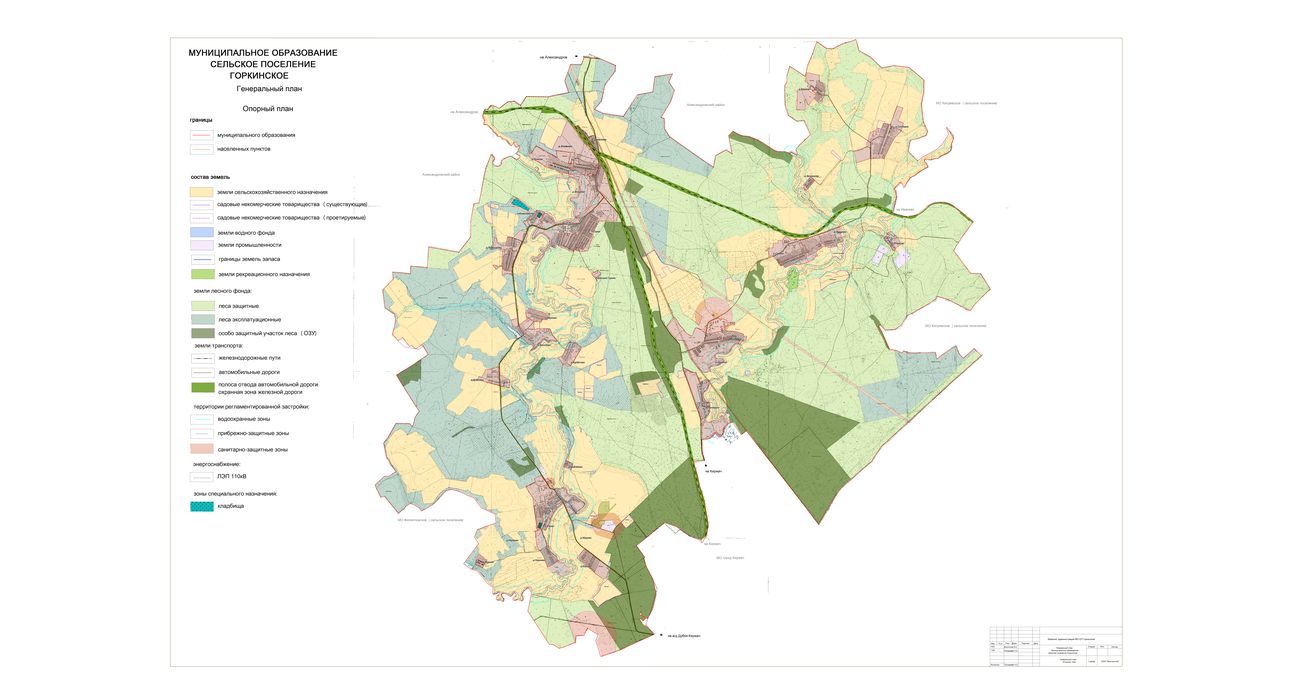 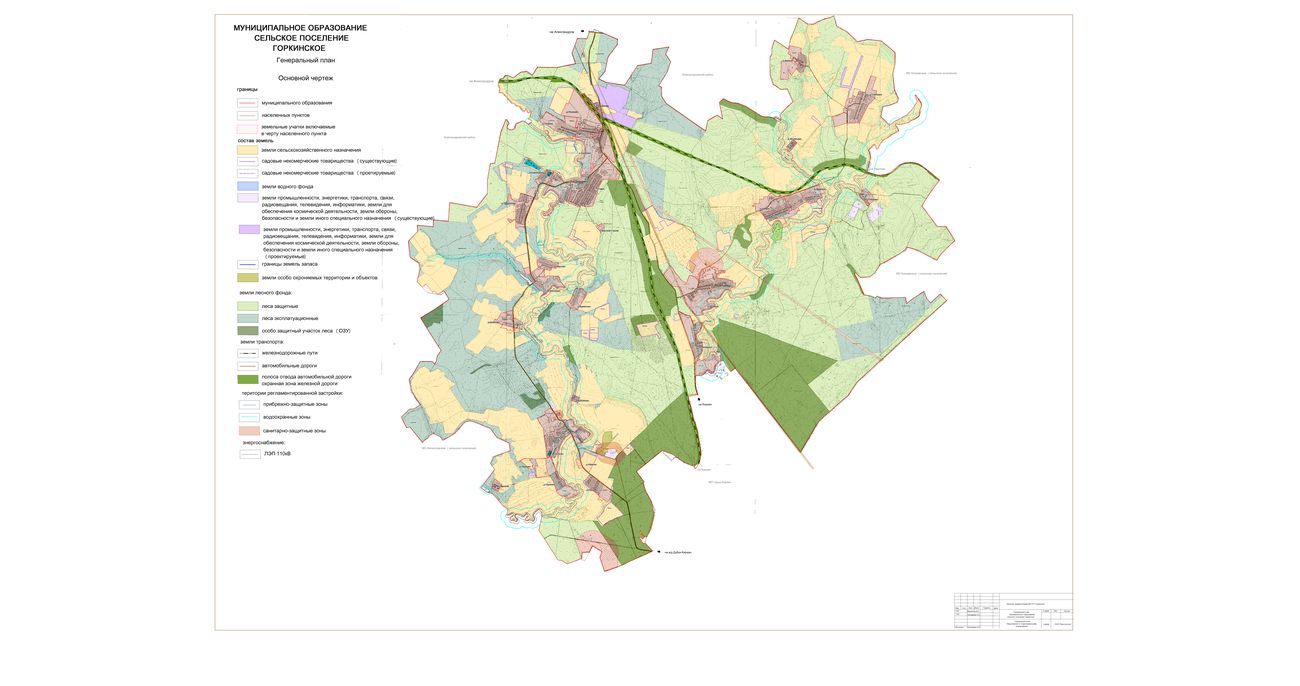 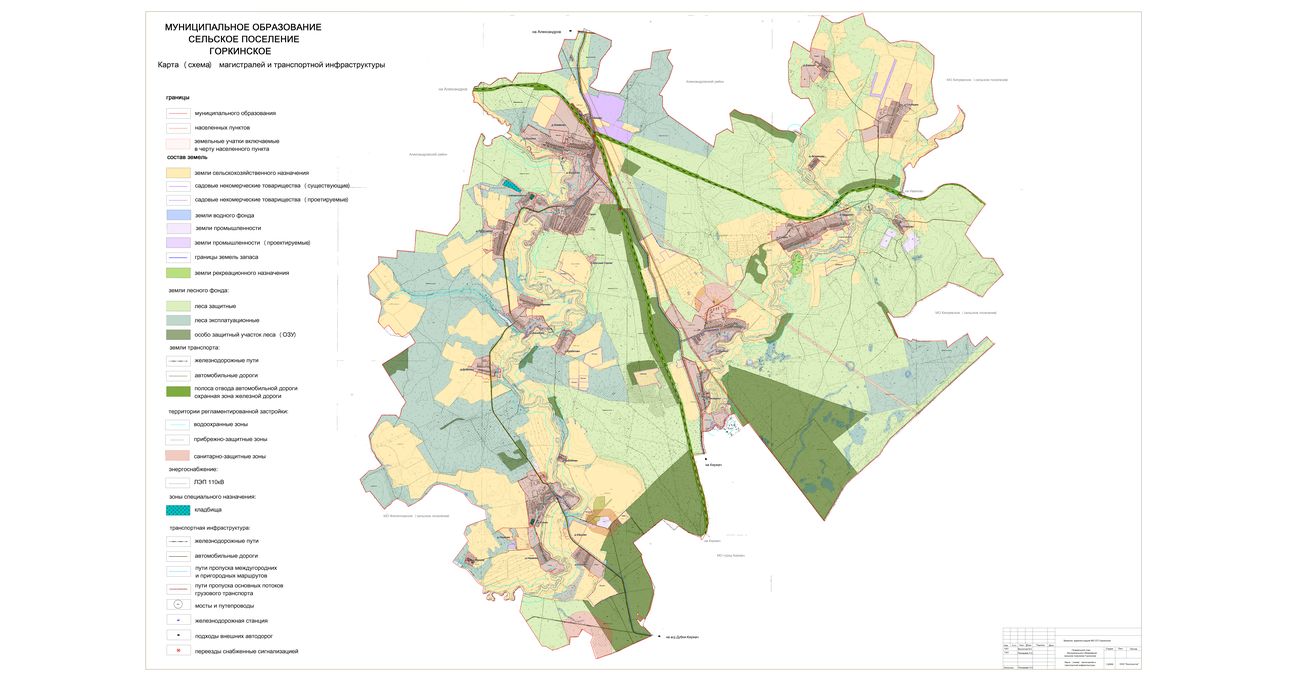 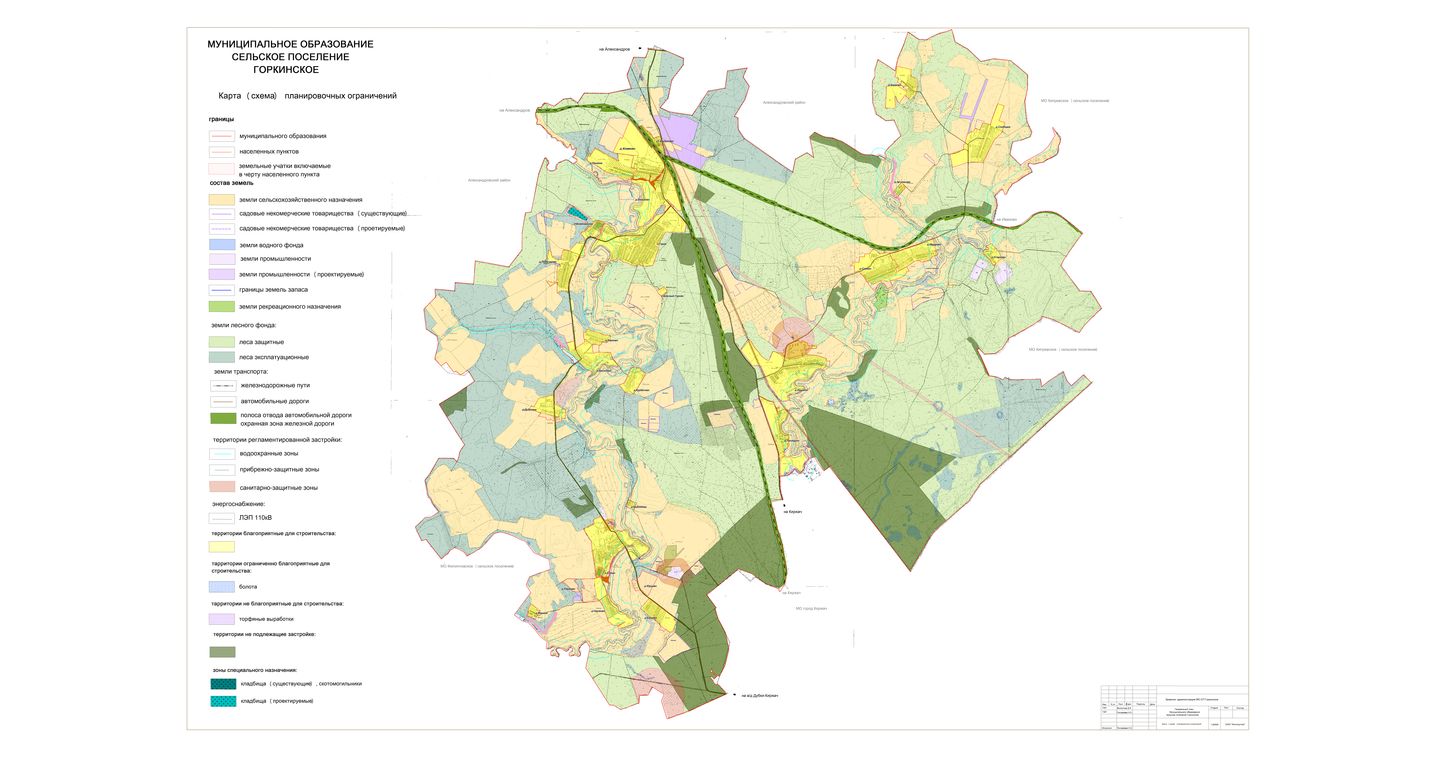 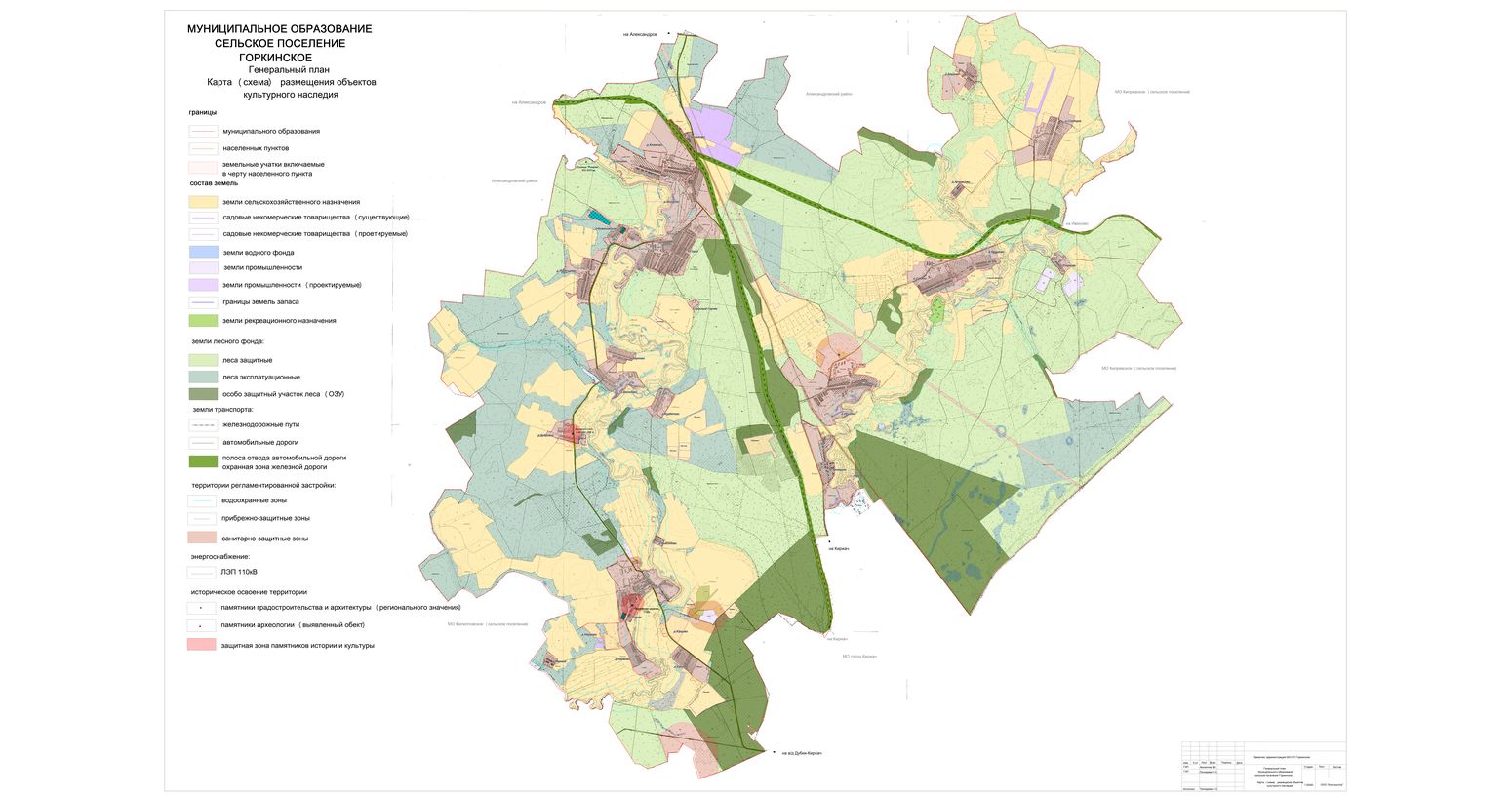 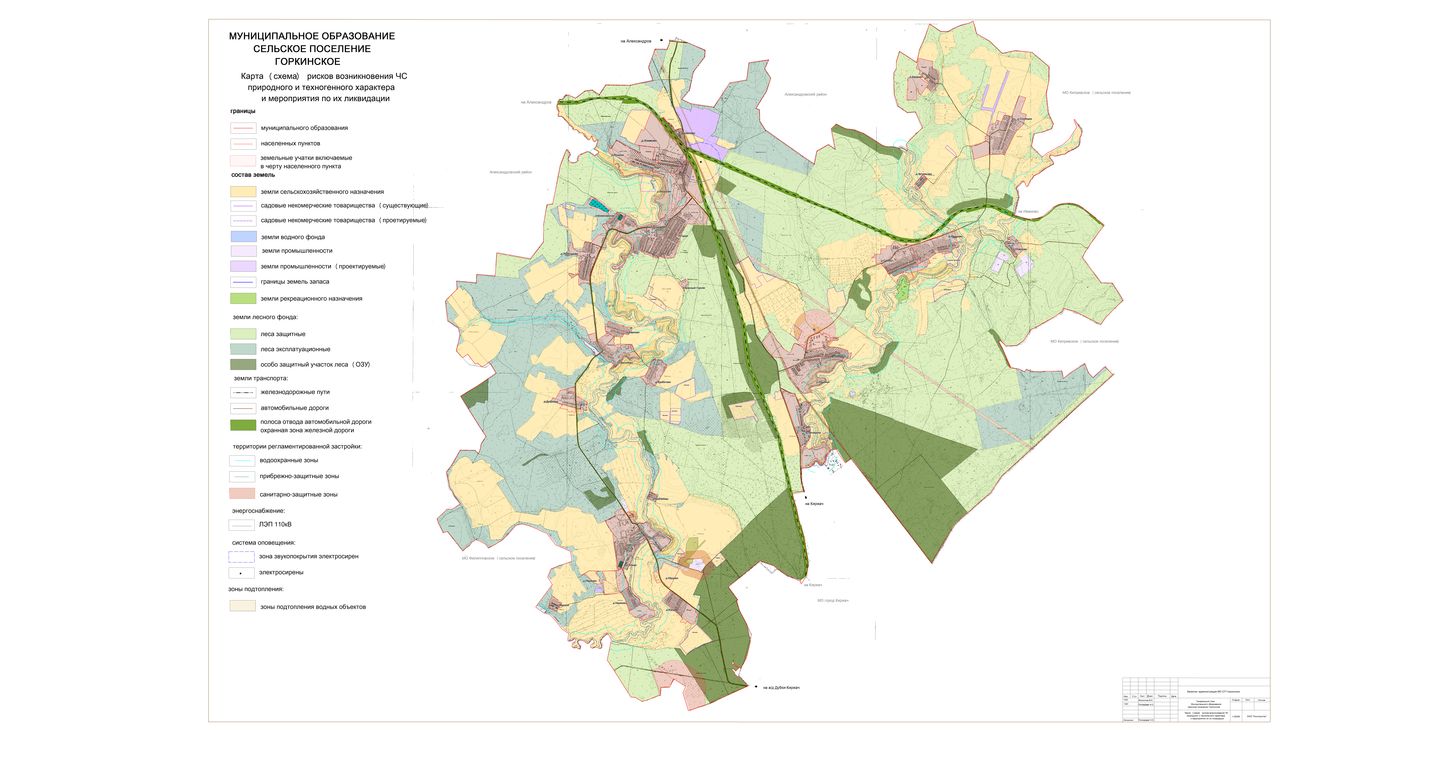 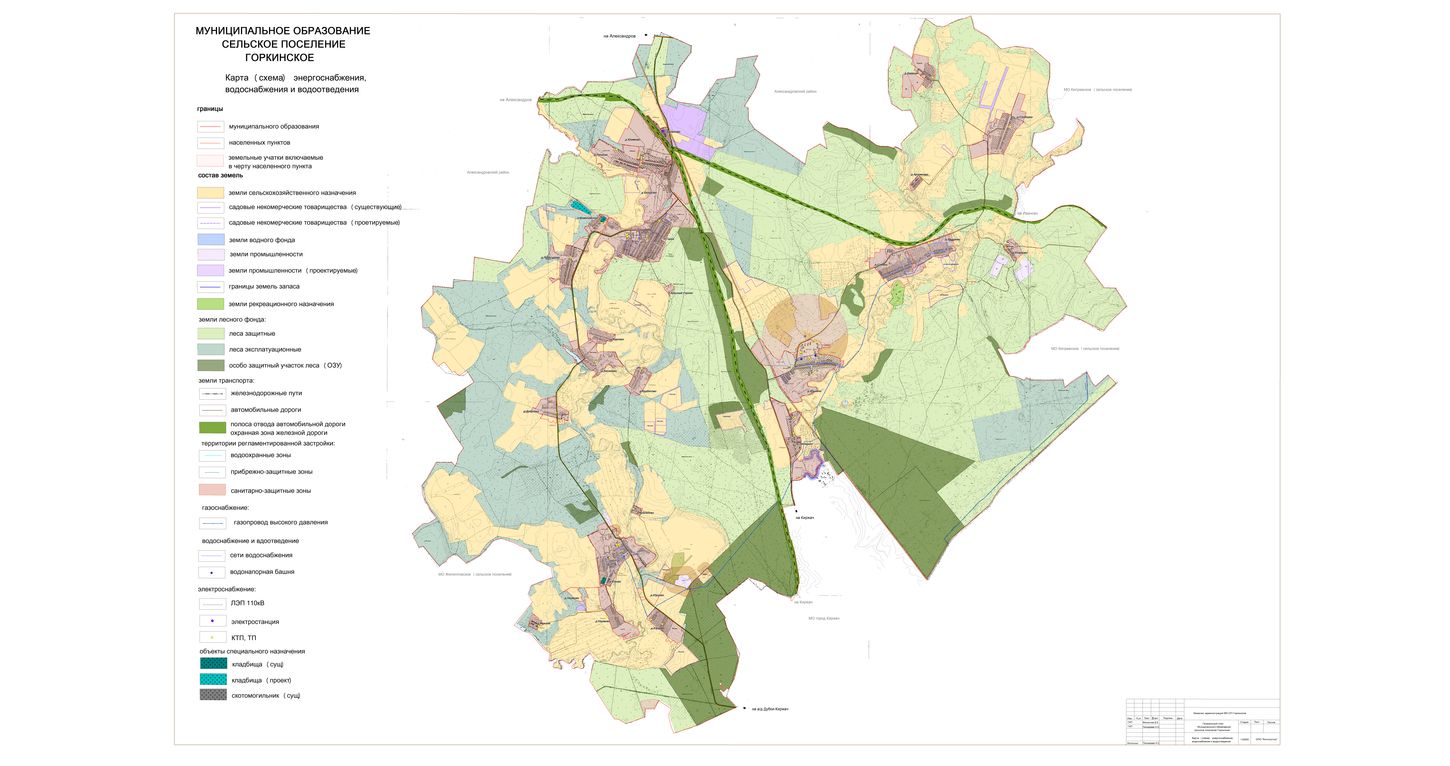 СОВЕТ НАРОДНЫХ ДЕПУТАТОВ КИРЖАЧСКОГО РАЙОНА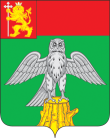 ВЛАДИМИРСКОЙ ОБЛАСТИРЕШЕНИЕСОВЕТ НАРОДНЫХ ДЕПУТАТОВ КИРЖАЧСКОГО РАЙОНАВЛАДИМИРСКОЙ ОБЛАСТИРЕШЕНИЕСОВЕТ НАРОДНЫХ ДЕПУТАТОВ КИРЖАЧСКОГО РАЙОНАВЛАДИМИРСКОЙ ОБЛАСТИРЕШЕНИЕСОВЕТ НАРОДНЫХ ДЕПУТАТОВ КИРЖАЧСКОГО РАЙОНАВЛАДИМИРСКОЙ ОБЛАСТИРЕШЕНИЕСОВЕТ НАРОДНЫХ ДЕПУТАТОВ КИРЖАЧСКОГО РАЙОНАВЛАДИМИРСКОЙ ОБЛАСТИРЕШЕНИЕСОВЕТ НАРОДНЫХ ДЕПУТАТОВ КИРЖАЧСКОГО РАЙОНАВЛАДИМИРСКОЙ ОБЛАСТИРЕШЕНИЕ28.01.2020№7/62О внесении изменений в Генеральный план муниципального образования Горкинское Киржачского района Владимирской областиО внесении изменений в Генеральный план муниципального образования Горкинское Киржачского района Владимирской областиО внесении изменений в Генеральный план муниципального образования Горкинское Киржачского района Владимирской области№ п/пНаименование памятника, дата сооружения, авторМестонахождение памятникаКатегория историко-культурного значенияВид объекта культурного наследияОснования отнесения объектов недвижимости к объектам культурного наследия.1.Покровская церковь, 1748г. д.ЕльцыРегионального значенияПамятник градостроительства и архитектурыРешение исполкома Владимирского областного совета народных депутатов трудящихся от 18.03.74 № 356 «О принятии на охрану памятников культуры Владимирской области»2.Часовня-столп, 2-ая пол.XIXв.д.ДубровкаРегионального значенияПамятник градостроительства и архитектурыЗакон Владимирской области «Об объявлении объектов недвижимости памятниками истории и культуры» от 8 октября 1998г.  №44-ОЗ (в ред. Законов Владимирской области от 06.05.2000 № 29-ОЗ, от 24.11.2000 №84 – ОЗ, от 30.08.2005 № 117-ОЗ, от 28.12.2006 № 196-ОЗ, 09.06.2007 № 65-ОЗ3.Селище «Рязанки», XIV-XVIIвв.Киржачский р-н, д.Рязанка, 1.5км.ЗСЗ левый берег р.СераяВыявленный объектПриказ инспекции по охране объектов культурного наследия от 01.07.2008г. №01-92 «Об утверждении списка выявленных объектов культурного наследия Владимирской области»Население2008 г.2017г.человек              2454      2418NНаселенный пункт1959 г.1970 г.1979 г.1983 г.2006 г.2009г.2017г.12345671112131поселокГорка15381839149014721098108010522деревняВасилево1168553582631473деревняДубровка5013521820254деревняЕльцы129772183245395925585деревняКарпово743918161919226деревняКрасилово-7поселокКрасный Горняк514921218778деревняКурбатово7134191697149деревняМихали2912---110деревняНаумово995228271312711деревняПерегудово22413573601212712селоСеменовское696335361614713деревняЮрцово12063291811121614деревняИлькино15010716116831131329715деревняАртемьево--16деревняБардово532410543117деревняБельково233166877225353318станцияБельково86991008041374419деревняИвашево676327161410620деревняКлимово12788887353555221деревняЛисицыно361611219183322деревняРязанки14811574'5337283623деревняСавино1501009211814413815124деревняСлободка17311153451311225деревняСтарково1601246244--Итого3953347427542726243025282418NВид населенного пунктаНазвание населенного пунктаЧисленность населенияЧисленность населенияуменьшение (увеличение) - %, + % 2009 г . к 1979 г.NВид населенного пунктаНазвание населенного пункта1979 год2017 годуменьшение (увеличение) - %, + % 2009 г . к 1979 г.1   ■234561поселокГорка14901052-10.62деревняВасилево5347-41,53деревняДубровка525+300,04деревняЕльцы218558+171,65деревняКарпово1822+5,56деревняКрасилово--7поселокКрасный Горняк217-66,78деревняКурбатово1914-63,29деревняМихали-1-10деревняНаумово287-16,111деревняПерегудово737-83,612селоСеменовское357-80,813деревняЮрцово2916-58,614деревняИлькино161297+94,415деревняАртемьево--16деревняБардово101-7017деревняБельково8733-59,818станцияБельково10044-6319деревняИвашево276-62,920деревняКлимово8852-37,521деревняЛисицыно1133+63,622деревняРязанки7436-62,223деревняСавино92151+46,324деревняСлободка532-79,225деревняСтарково62--100Итого27542418-10,9Наименование населенного пунктаНаименование населенного пунктаЧисло постоянных хозяйств (без хозяйств дачников-сезонников)Число постоянных хозяйств (без хозяйств дачников-сезонников)Число постоянных хозяйств (без хозяйств дачников-сезонников)Численность постоянного населения человек (без дачников-сезонников)Численность постоянного населения человек (без дачников-сезонников)Численность постоянного населения человек (без дачников-сезонников)-Всегогр.2 + гр.ЗВ том числе хозяйства, в которых проживаютВ том числе хозяйства, в которых проживаютВсего гр.5 + Гр.6В том числе:В том числе:Зарегистрированные (прописанные) по месту жительства (постоянно)Временно 1 год и болееЗарегистрированного (прописанного) по месту жительства (постоянно)Временнопроживающего 1 год и более1234561пос.ГОРКА4384172110951052432д.ЕЛЬЦЫ17115813575558173д.ВАСИЛЕВО17125534764д.ДУБРОВКА19181272525п.Красный Горняк33-77-6д.КАРПОВО752242227д.КУРБАТОВО550141408д.НАУМОВО5329729д.ПЕРЕГУДОВО75297210с.СЕМЕНОВСКОЕ33077011д.ЮРЦОВО5501616012д.КРАСИЛОВО--02-013д.МИХАЛИ11-11-14ст.БЕЛЬКОВО201824644215д.БЕЛЬКОВО191453833516д.КЛИМОВО242225752517д.РЯЗАНКИ111013736118д.ИЛЬКИНО1039493202972319д.ЛИСИЦЫНО2114749331620д.САВИНО40382157151621д.ИВАШЕВО85396322д.СЛОБОДКА41362423д.БАРДОВО11-11124д.АРТЕМЬЕВО-----25д.СТАРКОВО------ВСЕГО:9328528025572418139Наименование населенного пунктаБыло на01.01.2015г.ПрибылоНоворожденныеПеремещениеУбывшиеУмершиеСтало на 01.01.2016г.1пос. .ГОРКА1072221442010522д.ЕЛЬЦЫ563122155583д.ВАСИЛЕВО47474д.ДУБРОВКА25255п.Красный Горняк776д.КАРПОВО22227д.КУРБАТОВО1414 8д.НАУМОВО779д.ПЕРЕГУДОВО7710с.СЕМЕНОВСКОЕ7711д.ЮРЦОВО161612д.КРАСИЛОВО--13д.МИХАЛИ1114ст.БЕЛЬКОВО454515д.БЕЛЬКОВО343416д.КЛИМОВО545417д.РЯЗАНКИ3933618д. ИЛЬКИНО30021429719д. ЛИСИЦИНО333320д.САВИНО15115121д.ИВАШЕВО6622д.СЛОБОДКА2223д.БАРДОВО1124д.АРТЕМЬЕВО-25д.СТАРКОВО-ВСЕГО:245334366362418Виды и группы скотастрокиХозяйства населения12Виды и группы скотастрокиХозяйства населения12Крупный рогатый скот - всего0151в том числе: коровы0228нетели032телки от 6 до 18 месяцев043телочки до 6 месяцев055быки-производители06-бычки на выращивании и откорме07                                  -волы рабочие08-Свиньи - всего09                                  -в том числе: хряки-производители10-свиноматки основные от 9 месяцев и старше11-поросята до 4 месяцев12-молодняк на выращивании и откорме13-Овцы всех пород - всего14-в том числе: овцематки и ярки старше 1 года15-бараны-производители16-ярочки до 1 года17-Баранчики и валушки на выращивании и откорме18-романовские овцы19-Козы - всего2043в том числе:ктпмятки стяптпе21                                  31козлы22                                   1козочки до 1 года23                                  11козлики на выращивании и откорме24-Лошади - всего25-в том числе: жереЬцы-производители26-кобылы от 3-х лет и старше27-молодняк до 3-х лет28-лошади рабочие29-Кролики - всего30                                  85в том числе кроликоматки3135Нутрии - всего32-в том числе матки нутрий33№ п/пВид полезного ископаемогоЕд.изм.запасовМесторождениеМестоположениеместорождение(участка)                  Степень освоения                  Степень освоения                  Степень освоенияБалансовые и разведанныезапасы№ п/пВид полезного ископаемогоЕд.изм.запасовМесторождениеМестоположениеместорождение(участка)Лицензия (номер, дата регистрации, срок окончания действия)Разрабатывается организацией(предприятием)Разрабатывается организацией(предприятием)Балансовые и разведанныезапасыПесок строительныйПесок строительныйПесок строительныйПесок строительныйПесок строительныйПесок строительныйПесок строительныйПесок строительныйПесок строительный1.Песок строительныйтыс.м3Участок «Наумовский»Киржачский р-н,в 0.5 км западнее д.Наумово ВЛМ 80155 ТР от03.11.2011г.ВЛМ 80155 ТР от03.11.2011г.ГУП «ДСУ-3»                                                                    Торфяные месторождения                                                                    Торфяные месторождения                                                                    Торфяные месторождения                                                                    Торфяные месторождения№ 1МихальцовскоеВ 4,5 км от Г.Киржача на З, в 0,5 км от д.Михали на ЮВ.520 тыс.м3разрабатывалось  2КоробовскоеВ 6 км от г.Киржач на СЗ,В 1км от д.Ельцы на СЗ357 тыс. м3В правобережной пойме р.Шерна  № п/пВид полезного ископаемогоНаименование участка недрЛицензия (номер, дата регистрации, срок окончания действия)Разрабатывается организацией(предприятием)1.Глина кирпичнаяКипревское в 0.5 км западнее д.Кипрево Киржачского р-наВЛМ 001 ТЭ от 10.06.2005 на срок отработкиООО «Виненбергер Кирпич»Торф«Аленинское-1», на восточной окраине д.Аленино Киржачский р-нВЛМ 002 ТЭ от 17.05.2005 на срок отработкиООО «Фирма ММС»Песок строительный«Старково», в 0.1 км южнее д. Старково Киржачский р-нВЛМ 003 ТЭ от 10.06.2005 на срок отработкиООО «Виненбергер Кирпич»Песок строительныйМесторождение «Крутец», на восточной окраине д.АленинскоеВЛМ 010 ТЭ  от 09.08.2006на срок отработкиООО ТД «Киржачская мебельная фабрика»Трепел кирпичныйУчастки « Афанасово» и «Желдыбино»ВЛМ 51415 ТЭ  от 22.118.2006 до 01.11.2058ООО «Виненбергер Кирпич»Песок строительный«Аленинское-1», на восточной окраине д.Аленино Киржачский р-нВЛМ 80018 ТР от 14.02.2007 до 16.01.2017 продлена до 16.01.2020ООО «Фирма ММС»Песок строительныйУчасток «Мокровсленд», 2,0 км. юго-западнее д.Храпки Киржачский район,  в ВЛМ 80077 ТЭ от 04.07.2008г. до 01.07.2018ООО «Мокровсленд»Суглинки кирпичныеУчасток «Рясницыно», в 0.4 км южнее д.Рясницыно Киржачского р-наВЛМ 80114 ТР от 25.01.2010 до 01.01.2035ООО «Виненбергер Кирпич»Песок строительныйУчасток «Соповские Землянки», в 0.4 км восточнее с.Соповские Землянки Киржачского р-наВЛМ 80133 ТР от 26.05.2011 до 12.05.2018ООО «Недроинвест»Песок строительный«Наумовский», в 0.5 км западнее д.Наумово Киржачского р-наВЛМ 80155 ТР от 03.11.2011 до 04.10.2021ГУП «ДСУ-3»Глина кирпичная«Кипрево-запад», в 0.5 км западнее д.Кипрево Киржачского р-наВЛМ 80206 ТЭ от 27.08.2014 до 14.08.2024ООО «Виненбергер Кирпич»Песок строительныйМесторождение «Буяни», в 2.5км северо-восточнее хутора Буяни Киржачский р-нВЛМ 80215 ТЭ от 27.08.2014 до 14.08.2024Крестьянское хозяйство «Буяни»Песок строительный«Сопово-Голово» в 1 км восточнее д.Соповские Землянки Киржачского р-наВЛМ 80217 ТЭ от 16.02.2015 до 04.02.2025ООО «Соповский карьер»Торф«Бельцы», в 0.5 км юго-восточнее д.Желдыбино Киржачского р-наВЛМ 80261 ТР от 14.10.2016 до 04.09.2031КФХ Муратов Андрей НиколаевичПесок строительныйУчасток «Мележи», вблизи д. Мележи Киржачского р-наВЛМ 80248 ТЭ  от 15.07.2016на срок отработкиООО «Полигон Неруд»           Лесничества    Всего, гав том числев том числеЛеса защитныеЛеса эксплуатационныеГКУ ВО «Киржачское лесничество»в том числе участковые лесничества:ФилипповскоеКипревскоеКиржачскоеСанинскоеНовоселовскоеЮжноеСеверное6897311922 10137 14655 8266839797965800326024077688686567191142426081760363717845325159991075697371884040в том числе:урочище им. Калинина843843урочище "Коммунар"1281119586урочище КТХ "АФ Тимушев и К"50444460ВсегоПлощадь района тыс. гаВсего лесов, гаВ том числеВ том числеЗемли, покрытые лесной растительностью, всегоПроцент лесистостиПлощадь района тыс. гаВсего лесов, гаГКУ ВО «Киржачское лесничество» Министерство обороны РФЗемли, покрытые лесной растительностью, всегоПроцент лесистости123456113.669791689738186410856,9№ п/пВиды особо защитных участков лесовОграничения использования лесов1231.Берегозащитные, почвозащитные участки, расположенные вдоль водных объектов, склонов овраговЗапрещено:- проведение подсочки;- заготовка и сбор недревесных лесных ресурсов;- ведение сельского хозяйства;- переработка древесины и иных лесных ресурсов;- выращивание лесных плодовых, ягодных, декоративных растений, лекарственных растений;- создание лесных плантаций и их эксплуатация.Кроме того, в соответствии с Водным кодексом РФ (2006 ст. 65) в границах прибрежных защитных полос, в дополнение к ограничениям, указанным выше, запрещается:1) распашка земель;2) размещение отвалов размываемых грунтов;3) выпас сельскохозяйственных животных и организация для них летний лагерей, ванн.2.Опушки лесов, граничащие с безлесным пространствомЗапрещено:- проведение подсочки;                        - переработка древесины и иных лесных ресурсов;- выращивание лесных плодовых, ягодных, декоративных растений, лекарственных растений;- создание лесных плантаций и их эксплуатация.3.Постоянные лесосеменные участки (ПЛСУ) Запрещено:- проведение подсочки;                        - переработка древесины и иных лесных ресурсов;- выращивание лесных плодовых, ягодных, декоративных растений, лекарственных растений;- создание лесных плантаций и их эксплуатация.4.Другие особо защитные участкиЗапрещается проведение подсочки;                    - переработка древесины и иных лесных ресурсов; - выращивание лесных плодовых, ягодных, декоративных растений, лекарственных растений; - создание лесных плантаций и их эксплуатация.№Наименование маршрутаВремя отправления из г. КиржачПримечание123                                        41 Киржач - Ельцы7.00, 7.40,11.00,14.00,14.40, 17.157.40 13.152Киржач - Александров7.40,10.50, 13.40,17.05КатегорияНаименованиеПротяженностьУсовершенст-вованный тип покрытияПереходный тип покрытияПолоса отвода (м)IVКиржач- Александров21,69221,692-26-30IVИлькино- Савино- Слободка9,4355,6323,80319IVЕльцы- Васильево- Горка16,09916,099-21V"Ельцы - Горка"- Рыбхоз0,650-0,65018VЕльцы – Наумово1,7501,750-18VВасилево- Курбатово1,768-1,76818VСлободка- Бардово2,298-2,29818V"Киржач - Александров"- Рязанки1,4801,480-18Кадастровая стоимость 1 га земель с/х назначения (руб)колхоз им. Калинина13100колхоз "Коммунар"13100КТ "Агрофирма Тимушев и К"13100Ввод по годам2005 г2006 г  2017г.Кв. метры общей площади  -  -1600Перечень сельских поселенийТип объектаАдресПримечаниеГоркинскоеЗдание администрациип. Горка, ул. Свободы,д.1Здание администрациид. Илькино. 38БЗдание средней школыд.Ельцы, ул. Молодежная, 14Здание школыд. Илькино, 42Здание начальной школыд.Ельцы, ул. Лесная. 12аЗдание школып. Горка, Школьный переулок. 3Здание детского садап. ГоркаЗдание Дома культурыд.Ельцы, ул. Молодежная. 15Здание Дома культурып. Горка, ул. Свободы. д.26Здание СДКд. СавиноЗдание клубад. КлимовоЗдание банид. ИлькиноЖилой домп. Горка, ул. Больничная, 16Жилой домп. Горка, ул. Больничная. 14Жилой домст. Бельково. 1аЖилой домст. Белькоио.4Жилой домст. Бельково. 3Жилой домст. Бельково, 2Жилой домст. Бельково, 1Жилой домст. Бельково, 6/132Жилой домст. Бельково, 6/131Жилой домп. Горка, ул. Полевая.1Жилой домп. Горка, ул. Полевая. 2Жилой дом1-квартирный жилой домп. Горка, ул. Мира.21-квартирный жилой домп. Горка, ул. Набережная,21 -квартирный жилой домп. Горка, ул. Набережная 11-квартирный жилой домп. Горка, ул. Луговая, 51-квартирный жилой домп. Горка, ул. Свободы, 361 -квартирный жилой домп. Горка, ул. Свободы. 372-квартирный жилой домП. Горка, ул. Больничная, 212-квартирный жилой домп. Горка, Школьный переулок, 12-квартирный жилой домп. Горка, ул. Полевая.42-квартирный жилой домп. Горка, ул. Полевая,32-квартирный жилой домп. Горка, ул. Советская, 1а2-квартирный жилой домп. Горка, ул. Мира, 172-квартирный жилой домп. Горка, ул. Мира. 162-квартирный жилой домп. Горка, ул. Мира, 142-квартирный жилой домп. Горка, ул. Мира, 122-квартирный жилой домп. Горка, ул. Мира. 72-квартирный жилой домп. Горка, ул. Мира. 42-квартирный жилой домп. Горка, ул. Набережная. 62-квартирный жилой домп. Горка, ул. Набережная, 52-квартирный жилой домп. Горка, ул. Луговая. 172-квартирный жилой домп. Горка, ул. Луговая 162-квартирный жилой домп. Горка, ул. Луговая. 152-квартирный жилой домп. Горка, ул. Луговая. 142-квартирный жилой домп. Горка, ул. Луговая.132-квартирный жилой домп. Горка, ул. Луговая. 122-квартирный жилой домп. Горка, ул. Луговая. 112-квартирный жилой домп. Горка, ул. Луговая 102-квартирный жилой домп. Горка, ул. Луговая 92-каартирный жилой домп. Горка, ул. Луговая. 42-к-вартирный жилой домп. Горка, ул. Свободы, 352-каартирный жилой домп. Горка, ул. Свободы.2-квартирный жилой ломп. Горка, ул. Свободы. 322-квартирный жилой домп. Горка, ул. Свободы. 312-квартирный жилой домп. Горка, ул. Свободы, 73- квартирный жилой домп. Горка, Школьный переулок, 23- квартирный жилой домп. Горка, ул. Больничная, 103- квартирный жилой домп. Горка, ул. Мира.113- квартирный жилой домп. Горка, ул. Мира.63- квартирный жилой домп. Горка, ул. Набережная. 33- квартирный жилой домп. Горка, ул. Мира З4- квартирный жилой домп. Горка, ул. Мира 154- квартирный жилой домп. Горка, ул. Мира 134- квартирный жилой домп. Горка, ул. Мира 104- квартирный жилой домп. Горка, ул. Мира, 94- квартирный жилой домп. Горка, vn. Мира, 84- квартирный жилой домп. Горка, ул. Мира. 14- квартирный жилой домп. Горка, ул.Свободы. 154- квартирный жилой домп. Горка, ул. Свободы. 214- квартирный жилой домп. Горка, ул. Свободы, 354- квартирный жилой домп. Горка, ул Луговая, 35 - квартирный жилой домп. Горка, ул. Мира ,55 - квартирный жилой домп. Горка, ул. Луговая, 85 - квартирный жилой домп. Красный Горняк, 16 - квартирный жилой домп. Горка, ул. Луговая. 76 - квартирный жилой домп. Горка, ул. Луговая. 66 - квартирный жилой домп. Горка, ул. Луговая. 26 - квартирный жилой домп. Горка, ул. Свободы,6 - квартирный жилой домп. Горка, ул. Свободы, 167 - квартирный жилой домп. Горка, ул. Свободы, 198 - квартирный жилой домп. Горка, ул. Больничная, 188 - квартирный жилой домп. Горка, ул. Больничная, 178 - квартирный жилой домп. Горка, ул. Больничная, 138 - квартирный жилой домп. Горка, ул. Свободы. 238 - квартирный жилой домп. Горка, ул. Свободы, 208 - квартирный жилой домп. Горка, ул. Свободы, 178 - квартирный жилой домп. Горка, ул. Больничная, 912- квартирный жилой домп. Горка, ул Шелковиков, 712- квартирный жилой домп. Горка, ул. Шелковиков, 612- квартирный жилой домп. Горка, ул Шелковиков, 512- квартирный жилой домп. Горка, ул Шелковиков, 412- квартирный жилой домП. Горка, ул Шелковиков, 312- квартирный жилой домп. Горка, ул Шелковиков, 212- квартирный жилой домп. Горка, ул Шелковиков. 112- квартирный жилой домп. Горка, ул. Больничная, 1912- квартирный жилой домп. Горка, ул. Больничная, 2016- квартирный жилой домп. Горка, ул. Больничная, 816- квартирный жилой домп. Горка, ул. Больничная, 716- квартирный жилой домп. Горка, ул. Больничная, 518- квартирный жилой домп. Горка, ул. Свободы. 22общежитиеп. Горка, ул. Больничная, 3Здание очистных сооруженийд. ЕльцыЗдание квартальной котельнойд. Ельцы, ул. Горького, 21Здание квартальной котельнойп. Горка, ул. БольничнаяЗдание (сарай)д. СавиноНаименование рекидлина рекиширина водоохранной зоны12341Шерна89200   2Киржач133200   3Молодынь                                                     16 100                           Культурно- бытовое обслуживание Таблица 15                           Культурно- бытовое обслуживание Таблица 15                           Культурно- бытовое обслуживание Таблица 15                           Культурно- бытовое обслуживание Таблица 15                           Культурно- бытовое обслуживание Таблица 15                           Культурно- бытовое обслуживание Таблица 15Населенный пунктНаселенный пунктНаселенный пунктНаселенный пунктЧисленность населенияЧисленность населенияЧисленность населенияЧисленность населенияобъектыобъектыобъектыобъектыобъектыобъектышкола количество уч-сяшкола количество уч-сяшкола количество уч-сяДОУ количество детейДОУ количество детейДОУ количество детейДОУ количество детейФАП больницаФАП больницаФАП больницаФАП больницаФАП больницаМагазин, количествоМагазин, количествоОтделение связиДКклуббаня, количество12333344445566667777788910111поселокГоркаГоркаГоркаГорка972972972972средняя 92средняя 92средняя 92 ДОУ51 ДОУ51 ДОУ51 ДОУ51АмбулаторияАмбулаторияАмбулаторияАмбулаторияАмбулатория66отделение связиотделение сбербанкаДК         12деревняЕльцыЕльцыЕльцыЕльцы543543543543ДОУ15ДОУ15ДОУ15ДОУ1522отделение связиДК3деревняИлькиноИлькино29029029029029029022 ДК4деревняБельково25Бельково25            27            27            27            27            27            27115деревняКлимовоКлимовоКлимовоКлимово53535353                клуб6деревняСавиноСавиноСавиноСавино139139139139ФАПФАПФАПФАПФАП11клуб7.деревняЛисициноЛисициноЛисициноЛисицино3333333311ШколыШколыШколыКоличество учащихся 2015-2016 учебного годаКоличество учащихся 2015-2016 учебного годаКоличество учащихся 2015-2016 учебного годаКоличество учащихся 2015-2016 учебного годаКоличество учащихся 2015-2016 учебного годаКоличество учащихся 2015-2016 учебного годаКоличество учащихся 2015-2016 учебного годаКоличество учащихся 2015-2016 учебного годаКоличество учащихся 2015-2016 учебного годаКоличество учащихся 2015-2016 учебного годаКоличество учащихся 2015-2016 учебного годаКоличество учащихся 2015-2016 учебного годаКоличество учащихся 2015-2016 учебного годаКоличество учащихся 2015-2016 учебного годаКоличество учащихся 2015-2016 учебного годаКоличество учащихся 2015-2016 учебного годаКоличество учащихся 2015-2016 учебного годаКоличество учащихся 2015-2016 учебного годаВсего                  классы                  классы                  классы                  классы                  классы                  классы                  классы                  классы                  классы                  классы                  классы                  классы                  классы                  классы                  классы                  классы                  классы                  классы                  классы                  классы123232333445667788910И1111111. Горкинская средняя1. Горкинская средняя1. Горкинская средняя 21 22 22 22 12 12 15 15  28 15 15 20 20 20 20 20 7 7 4 4184ИтогоИтогоИтого212122222212151528151520202020207744  184Количество детей в возрасте от 6 до 17 летКоличество детей в возрасте от 6 до 17 летКоличество детей в возрасте от 6 до 17 лет195Населенные пунктыЗемельные участки, включаемые в черту населенных пунктовПланируемое использованиеКадастровый номер земельного участкаКатегория земель1. д. Савино1. Участок находится примерно в 310м от ориентира по направлению на юг. Ориентир жилой дом, расположенный за пределами участка. Адрес ориентира: Владимирская область, Киржачский район, д.Савино, д.23площадь земельного участка: 35000 кв.м.      вид права: собственность  2. Местоположение установлено относительно ориентира, расположенного за пределами земельного участка. Ориентир - жилой дом. Участок находится примерно в 160 м от ориентира по направлению на юг. Адрес ориентира: обл. Владимирская, р-н Киржачский, МО Горкинское (сельское поселение), д.Савино, д.43 площадь земельного участка: 35000 кв.м.      вид права: собственность  Личное подсобное хозяйствоЛичное подсобное хозяйство33:02:021015:34733:02:021015:846Земли сельскохозяйственного назначенияЗемли сельскохозяйственного назначения2. д. Юрцово                    2.Земли введение администрацииплощадь земельного участка: 12000кв.м.3.Земли введение администрацииплощадь земельного участка: 32000кв.м.4.Местоположение установлено относительно ориентира, расположенного за пределами участка. Ориентир жилой дом. Участок находится примерно в 340 м от ориентира по направлению на северо-восток. Почтовый адрес ориентира: Владимирская обл, Киржачский р-н, МО Горкинское (сельское поселение), д. Юрцово, ул. Центральная, д.2площадь земельного участка: 185004кв.м.      вид права: собственность                                Личное подсобное хозяйствоЛичное подсобное хозяйствоВедение крестьянского (фермерского) хозяйстваКадастровый номер отсутствует (земли введении администрации)Кадастровый номер отсутствует (земли введении администрации)33:02:021121:392Земли сельскохозяйственного назначения Земли сельскохозяйственного назначенияЗемли сельскохозяйственного назначения3. д. Рязанки4. Участок находится примерно в 190м по направлению на юго-запад от ориентира жилой дом, расположенного за пределами участка, адрес ориентира: Владимирская область, Киржачский район, МО Горкинское сельское поселение, д.Рязанки, ул.Старая, д.57площадь земельного участка: 180800кв.м.      вид права: собственность                                Личное подсобное хозяйство33:02:021119:36Земли сельскохозяйственного назначения4. д. Дубровка5. Участок находится в районе д.Дубровка Владимирская область, Киржачский район, МО Горкинское сельское поселениеплощадь земельного участка: 20000 кв.мвид права: собственность                                6. Участок находится Владимирская область, Киржачский район, МО Горкинское сельское поселение в районе д.Дубровкаплощадь земельного участка: 36931 кв.мвид права: собственность                                Общественно-деловая деятельность Личное подсобное хозяйство33:02:021122:27533:02:021122:280Земли сельскохозяйственного назначенияЗемли сельскохозяйственного назначения5. д. Наумово7. Земли в ведение администрации площадь земельного участка: 97600кв.м8. Земли в ведение администрации площадь земельного участка: 72000кв.м9.Участок находится примерно в 120м северо-западнее д. Наумово площадь земельного участка: 3000кв.м.      вид права: аренда    10. Участок находится: обл. Владимирская, р-н Киржачский, МО Горкинское (сельское поселение), д. Наумово, дом 5площадь земельного участка: 91800кв.мЛичное подсобное хозяйствоЛичное подсобное хозяйствоПромышленное производствоЛичное подсобное хозяйствоКадастровый номер отсутствует (земли введении администрации)Кадастровый номер отсутствует (земли введении администрации)33:02:021123:133:02:021123:46Земли сельскохозяйственного назначенияЗемли сельскохозяйственного назначенияЗемли сельскохозяйственного назначенияЗемли сельскохозяйственного назначения6. вблизи ст. Бельково11. Владимирская обл, р-н Киржачский, д. Илькиноплощадь земельного участка: 950824кв.мЗемли промышлен-ности33:02:021013:20Земли сельскохозяйственного назначения7. вблизи д. Наумово12. Местоположение установлено относительно ориентира, расположенного за пределами участка. Ориентир жилой дом. Участок находится примерно в 450 м от ориентира по направлению на юго-запад. Почтовый адрес ориентира: Владимирская область, Киржачский район, МО Горкинское (сельское поселение), дер. Наумово, ул. Лесная, дом 5.площадь земельного участка: 20089кв.м13. Местоположение установлено относительно ориентира, расположенного за пределами участка. Ориентир жилой дом. Участок находится примерно в 420 м от ориентира по направлению на запад. Почтовый адрес ориентира: Владимирская область, Киржачский район, МО Горкинское (сельское поселение), дер. Наумово, ул. Лесная, дом 5.площадь земельного участка: 8806 кв.мЗемли промышлен-ностиЗемли промышлен-ности33:02:021123:5433:02:021123:53Земли сельскохозяйственного назначенияЗемли сельскохозяйственного назначения8. вблизи д. Слободка14. Владимирская обл., Киржачский р-он, МО Горкинское (сельское поселение), д.Слободка, д.63площадь земельного участка:127786кв. мЗемли промышлен-ности33:02:021012:252Земли сельскохозяйственного назначенияNNппКатегория земель(наименование зон)Анализ территории (гектары/%)Анализ территории (гектары/%)Анализ территории (гектары/%)NNппКатегория земель(наименование зон)Существующее положениеПерспективное развитиеСоотношение сущ.(3)/перс.(4)123451.1.1.2.3.4.4.1.5.6.Земли сельскохозяйственного назначения, в том числе:Земли для ведения коллективного садоводства, огородничества, дачного хозяйства и др.Земли населенных пунктовЗемли промышленности, инженерно-транспортной инфраструктуры и специального назначенияЗемли особо охраняемых территорий и объектов, в том числе:Земли рекреационного назначенияЗемли лесного фондаЗемли водного фонда4797,7/ 28,22233,0/1,41301,5/7,6104,9/0,6214,8/0,0914,8/0,0910716,9/63,1762,33 / 0,374616,0/27,2233,0/1,41372,5/8,1215,7/1,314,8/0,0914,8/0,0910716,9/63,1762,33/ 0,37-181,74/-1,1±0,00 / ±0,0+71,0/+0,5+110,76/+0,7±0,00 / ±0,0±0,00 / ±0,0±0,00 / ±0,0±0,00 / ±0,08.Общая площадь (в границах МО)16998,1/100,016998,1/100,0±0,0/ ±0,0